Anexa 15 – Model cerere de ofertă (produse)”Dotarea cu mobilier, materiale didactice și echipamente digitale a unităților de învățământ preuniversitar și a unităților conexe”  Beneficiar: Universitatea Alexandru Ioan Cuza din IasiTitlul proiectului: Dotarea cu mobilier, materiale didactice și echipamente a structurilor de învățământ preuniversitar din cadrul Universității ,,Alexandru Ioan Cuza” din Iași Contract de finanțare nr. 184DOT/2023 CERERE DE OFERTĂ nr. 2007/AP din data 10.04.2024Achiziția de Materiale si echipamente de pregatire   Universitatea Alexandru Ioan Cuza din Iași implementeaza, in calitate de beneficiar, proiectul Dotarea cu mobilier, materiale didactice și echipamente a structurilor de învățământ preuniversitar din cadrul Universității ,,Alexandru Ioan Cuza” din Iași, cod proiect F-PNRR-Dotari-2023-6741,  finanțat prin Planul Național pentru Redresare și Reziliență al României (PNRR) şi intenţionează să utilizeze o parte din fonduri pentru achiziția produselor pentru care a fost emisă prezenta cerere de ofertă.În acest sens, sunteți invitați să trimiteți oferta dumneavoastră de preţ pentru următoarele produse:Specificații tehnice solicitate:Valoarea estimată a achiziţiei este de: 26,451.97  lei fără TVA.Oferta dumneavoastră, în formatul indicat în Anexa la prezenta Cerere de Ofertă, va fi depusă în conformitate cu termenii şi condiţiile de livrare precizate și va fi trimisă la:Adresa: Romania, Iasi, Bd. Carol I, nr. 11, Corpul JTelefon/Fax: 0232201102, interior 2343, 0232201148E-mail: ramona.onofrei@uaic.roPersoană de contact: Ramona OnofreiSe acceptă oferte transmise în original, prin e-mail sau fax.Preţul total ofertat trebuie să includă şi preţul pentru ambalare, transport şi orice alte costuri necesare livrării produsului la următoarea destinatie finală: Liceul UAIC, strada Codrescu, nr. 6, Iasi.Oferta va fi exprimată în Lei, iar TVA va fi indicat separat, (5%, 9% sau 19%, dupa cum este aplicabil).Livrarea se efectuează în cel mult 30 zile de la semnarea Contractului, la destinația finală indicată.Plata facturii se va efectua în lei, pe baza facturii furnizorului si a celorlalte documente insotitoare, precum si a documentelor emise de autoritatea contractanta pentru receptie.In conformitate cu prevederile Legii 139/2022, contractantul are obligația de a emite facturi electronice și de a le transmite Autorității contractante prin sistemul national privind factura electronica  RO e-factura. Termenul de plata este:a) 60 de zile calendaristice de la data la care factura electronică este disponibilă spre descărcare de către Autoritatea Contractantă din sistemul RO e-factura, dacă recepția produselor este anterioară acestei date;b) 60 de zile calendaristice de la data recepției produselor dacă factura electronică este disponibilă spre descărcare de către Autoritatea Contractanta din sistemul RO e-factura, la data receptiei ori anterior acestei date.Termenul de plata de 60 de zile este necesar avand in vedere mecanismul Cererilor de transfer prin care se realizeaza decontarea cheltuielilor din cadrul programului PNRR.Oferta dvs. trebuie să fie însoțită de:1) o copie a Certificatului constatator emis de Oficiul Național al Registrului Comerțului de pe raza căruia este situat sediul ofertantului, din care să rezulte numele complet, sediul, domeniul de activitate, respectiv faptul că operatorul economic are capacitatea profesională de a realiza activităţile care fac obiectul contractului (Obiectul contractului trebuie să aibă corespondent în codurile CAEN din certificatul constatator emis de ONRC), precum și faptul că operatorul economic este legal constituit, că nu se află în nici una dintre situaţiile de anulare a constituirii.Informațiile cuprinse în acest document, trebuie să fie reale/actuale la data prezentării. Cerinţa se aplică inclusiv pentru subcontractanţi şi/ sau terţi susţinători.Nota: Se permite dovedirea capacității de exercitare a activității profesionale și prin prezentarea certificatului constatator emis de către ONRC în formă electronică, prin intermediul serviciului online InfoCert, având încorporată, atașată sau logic asociată semnătura electronică extinsă. 2) declarația pe proprie răspundere privind neîncadrarea în situațiile prevăzute la art. 59-60 din Legea 98/2016, completată cu informațiile aferente situației fiecărui ofertant, conform modelului indicat în Anexă. Încadrarea în situaţia prevăzută la art. 60 din Legea 98/2016 atrage excluderea ofertantului din procedura de atribuire a contractului de achiziţie publică.Lista cu persoanele ce deţin funcţii de decizie în autoritatea contractantă sunt:Rector – Prof. univ. dr. Tudorel TOADERProrector – Prof. univ. dr. Mihaela ONOFREIProrector – Prof. univ. dr. Ionel MANGALAGIUProrector – Prof. univ. dr. Corneliu IAŢUProrector – Conf. univ. dr. Florin BRÎNZĂProrector – Prof. univ. dr. Daniela COJOCARUProrector – Conf. univ. dr. Constantin-Iulian DAMIANManager proiect, Prorector – Lect. univ. dr. Sorin MOCANUDirector general administrativ – Costel PALADEDirector General Adm Adjunct Mircea TULICĂDirector economic si resurse umane – Liliana IFTIMIADirector Direcția Achiziții Publice și Urmărire Contracte – Gabriela ALEXOAEIŞef Serviciu Bugete și Venituri Propii – Cristina FĂTUCompartiment Control Financiar Preventiv – Daniela Ioana Știrbu RUSUȘef Serviciul Juridic, asigurarea calității și deontologiei universitare – Loredana GIOSANȘef Serviciu Urmărire Contracte – Adina Lenuș ȘERBANAsistent manager – Teodora MOISACoordonator tehnic – Maria URSACHEResponsabil tehnic– Lavinia Paula TOFANResponsabil informare și promovare  – Iustina MICHIUResponsabil monitorizare si raportare – Nicoleta Diana RUSUJurist – Anca GHENGHEResponsabil achiziții – Marius JECHELResponsabil achiziții – Irina URSACHIResponsabil achiziții – Ramona ONOFREIResponsabil urmărire contracte – Lorina SCRIPCARIUResponsabil urmărire contracte – Diana Adelina POPAVă informăm asupra: (i) obligației noastre, în calitate de autoritate contractantă, de a aplica prevederile Instrucțiunii nr. 6/30.08.2022 revizuită în 2023,  emisă de Ministerul Investițiilor și Proiectelor Europene, referitoare la colectarea și accesul la datele privind beneficiarii reali ai destinatarilor fondurilor/contractanților din cadrul PNRR și, totodată, asupra (ii) obligației dvs. de a transmite datele și informațiile cu privire la beneficiarii reali ai destinatarilor fondurilor alocate din PNRR.Astfel, după stabilirea clasamentului intermediar al ofertelor admisibile, autoritatea contractantă va solicita ofertantului clasat pe locul I prezentarea informațiilor privind beneficiarii reali ai destinatarilor fondurilor/ contractanților din cadrul PNRR, în înțelesul articolului 3 punctul 6 din Directiva (UE) 2015/849 a Parlamentului European și a Consiliului, așa cum sunt ele reglementate de obligațiile impuse de art 22 alin 2 lit d) din Regulamentul (UE) 20211241 a Parlamentului European și a Consiliului, respectiv:a) pentru ofertanții a căror acționari sunt persoane fizice sau persoane juridice înregistrate pe teritoriul României, aceștia vor depune un extras ONRC (privind beneficiarii reali ai destinatarilor fondurilor/ contractanților din cadrul PNRR).b) pentru ofertantul/ofertanții care/au în structura acționariatului entități juridice străine, aceștia vor depune declarație pe proprie răspundere dată de către reprezentantul legal, conform prevederilor articolului 326 din Codul Penal privind falsul în declarații, ce va conține datele privind beneficiarii reali ai entităților juridice străine (cel puțin numele, prenumele și data nașterii), în conformitate cu Legea 129/2019, cu completările și modificările ulterioare.c) pentru ofertanții străini, înregistrați în afara României, aceștia vor depune documente justificative, certificate sau alte înscrisuri eliberate de autoritatea responsabilă de datele beneficiarului real din țara ofertantului, însoțit de traducerea în limba română, certificată de traducători autorizați, în condițiile legii.d) pentru ofertanții de tipul asociațiilor și fundațiilor, aceștia vor depune un extras de la Ministerul Justiției (Registrul Național ONG) privind beneficiarii reali ai asociației/fundației; în cazul în care asociația/ fundația este o entitate străină sau are beneficiari reali persoane străine, autoritatea contractantă colectează de la ofertanți o declarație pe proprie răspundere dată de către reprezentantul legal/ președinte, conform prevederilor articolului 326 din Codul Penal privind falsul în declarații, ce va conține datele privind beneficiarii reali ai entităților juridice (cel puțin numele, prenumele și data nașterii), în conformitate cu Legea 129/2019, cu completările și modificările ulterioare.Sub rezerva prevederilor articolelor 56 și 57 din Legea nr. 129 din 11 iulie 2019 pentru prevenirea și combaterea spălării banilor și finanțării terorismului modificată și completată prin Legea 315/2021, persoanele juridice supuse obligației de înregistrare în registrul comerțului au, totodată, obligația actualizării informațiilor de fiecare dată când are loc o modificare a acestora, sub rezerva aplicării sancțiunilor contravenționale și a dizolvării societății, conform prevederilor legale în vigoare. Eventualele modificări intervenite după semnarea contractului de achiziţie publică, pe durata acestuia, vor fi aduse atât la cunoştinţa Autorității contractante cât şi a ONRC. Această obligație va fi aplicabilă inclusiv subcontractanților, dacă este cazul.Doar ofertele depuse de ofertanți calificați și care îndeplinesc cerințele tehnice vor fi evaluate prin compararea preţurilor. Contractul se va acorda firmei care îndeplinește toate specificațiile tehnice solicitate și care oferă cel mai mic preţ total evaluat, fără TVA . Vă rugăm să transmiteți oferta dvs. prin depunere direct la dresa menționată mai sus sau prin e-mail sau fax, până cel târziu la data de 19.04.2024.Orice potențial ofertant are dreptul de a solicita clarificări legate de prezenta cerere de ofertă, până cel târziu cu 2 ( doua) zile înainte de data limită de depunere a ofertelor, prin transmitere direct la dresa menționată mai sus sau prin e-mail sau fax a solicitărilor de clarificări.Oferta dvs. trebuie să fie valabilă timp de minimum 60 zile de la data limită pentru transmiterea ofertei.Vă rugăm să confirmaţi în scris primirea prezentei Cereri de ofertă şi să menţionaţi dacă urmează să depuneţi o ofertă sau nu.AnexaOfertant: Adresa: Telefon/e-mail: OFERTĂ nr.... din data........Achiziția de Materiale si echipamente de pregatire Stimate doamne, stimați domni,Ca răspuns la cererea dvs. de ofertă nr... din data..., vă transmitem în cele ce urmează oferta noastră de preț pentru achiziția de Materiale si echipamente de pregatire:Laborator de științe multidisciplinar (Fizică – Chimie – Biologie)TRUSE DE LABORATORPreţul indicat mai sus este ferm şi fix şi nu va fi modificat pe durata executării contractului.Preţul total ofertat include şi preţul pentru ambalare, transport  şi orice alte costuri necesare livrării produsului la destinatia finală.Livrarea se efectuează în cel mult [a se completa de către Ofertant] zile/ săptămâni de la semnarea Contractului  la destinația finală indicată, conform următorului grafic: Plata facturii se va efectua în lei, pe baza facturii furnizorului si a celorlalte documente insotitoare, precum si a documentelor emise de autoritatea contractanta pentru receptie.In conformitate cu prevederile Legii 139/2022, contractantul are obligația de a emite facturi electronice și de a le transmite Autorității contractante prin sistemul national privind facture electronica  RO e-factura. Termenul de plata este:a) 60 de zile calendaristice de la data la care factura electronică este disponibilă spre descărcare de către Autoritatea Contractantă din sistemul RO e-factura, dacă recepția produselor este anterioară acestei date;b) 60 de zile calendaristice de la data recepției produselor dacă factura electronică este disponibilă spre descărcare de către Autoritatea Contractanta din sistemul RO e-factura, la data receptiei ori anterior acestei date.Furnizorul va asigura ambalarea produselor pentru a împiedica avarierea sau deteriorarea lor în timpul transportului către destinaţia finală. Specificații tehnice pentru fiecare dintre produsele ofertate:Oferta noastră este valabilă timp de [a se completa de către Ofertant]  zile de la data limită pentru transmiterea ofertei.Oferta este însoțită de :1) o copie a Certificatulului constatator emis de Oficiul National al Registrului Comertului2) declaratia pe proprie răspundere privind neincadrarea in situatiile prevazute la art. 59-60 din Legea 98/2016NUMELE OFERTANTULUI_____________________Semnătură autorizată___________________________Locul:Data:DECLARAŢIEprivind neîncadrarea în situaţiile prevăzute la art. 59-60 din Legea 98/2016	Subsemnatul…………………………………………………. reprezentant împuternicit al …………………………………………… (denumirea/numele si sediul/adresa operatorului economic) declar pe propria răspundere, sub sancţiunea excluderii din procedură şi a sancţiunilor aplicate faptei de fals în acte publice, că nu ne aflăm in situaţia prevazută la art. 59-60 din Legea 98/2016 privind achizițiile publice, respectiv membrii din cadrul consiliului de administratie/organele de conducere sau de supervizare ori asociaţii acesteia, nu sunt soţ/soţie, rude sau afin până la gradul al doilea inclusiv şi nu se află în relaţii comerciale cu persoane ce deţin funcţii de decizie în cadrul autorităţii contractante Universitatea Alexandru Ioan Cuza din Iasi , respectiv:Rector – Prof. univ. dr. Tudorel TOADERProrector – Prof. univ. dr. Mihaela ONOFREIProrector – Prof. univ. dr. Ionel MANGALAGIUProrector – Prof. univ. dr. Corneliu IAŢUProrector – Conf. univ. dr. Florin BRÎNZĂProrector – Prof. univ. dr. Daniela COJOCARUProrector – Conf. univ. dr. Constantin-Iulian DAMIANManager proiect, Prorector – Lect. univ. dr. Sorin MOCANUDirector general administrativ – Costel PALADEDirector General Adm Adjunct Mircea TULICĂDirector economic si resurse umane – Liliana IFTIMIADirector Direcția Achiziții Publice și Urmărire Contracte – Gabriela ALEXOAEIŞef Serviciu Bugete și Venituri Propii – Cristina FĂTUCompartiment Control Financiar Preventiv – Daniela Ioana Știrbu RUSUȘef Serviciul Juridic, asigurarea calității și deontologiei universitare – Loredana GIOSANȘef Serviciu Urmărire Contracte – Adina Lenuș ȘERBANAsistent manager – Teodora MOISACoordonator tehnic – Maria URSACHEResponsabil tehnic– Lavinia Paula TOFANResponsabil informare și promovare  – Iustina MICHIUResponsabil monitorizare si raportare – Nicoleta Diana RUSUJurist – Anca GHENGHEResponsabil achiziții – Marius JECHELResponsabil achiziții – Irina URSACHIResponsabil achiziții – Ramona ONOFREIResponsabil urmărire contracte – Lorina SCRIPCARIUResponsabil urmărire contracte – Diana Adelina POPASubsemnatul declar că informaţiile furnizate sunt complete şi corecte în fiecare detaliu şi înţeleg că autoritatea contractantă are dreptul de a solicita, în scopul verificării şi confirmării declaraţiilor orice documente doveditoare de care dispunem.Înţeleg că în cazul în care această declaraţie nu este conformă cu realitatea sunt pasibil de încălcarea prevederilor legislaţiei penale privind falsul în declaraţii.Data completării ......................Operator economic .......................................(semnatura autorizatăNr crtNr crtDenumirea produselor  Cantitate (u.m.)Laborator de științe multidisciplinar (Fizică – Chimie – Biologie)TRUSE DE LABORATOR1.1.Trusă: Modul de fizică moleculară12.2.Trusă: Modul de optică13.3.Trusă: Modul de fenomene termice14.4.Trusă: Modul de mecanică și fenomene mecanice1Trusă: modul de electricitate și magnetism1Cabinet de asistență psihopedagogică (nivel gimnazial) JOCURI DE CONSILIERE ȘI ORIENTARECabinet de asistență psihopedagogică (nivel gimnazial) JOCURI DE CONSILIERE ȘI ORIENTARECabinet de asistență psihopedagogică (nivel gimnazial) JOCURI DE CONSILIERE ȘI ORIENTARECabinet de asistență psihopedagogică (nivel gimnazial) JOCURI DE CONSILIERE ȘI ORIENTARE5,Joc de memorie – omiduța dezordonatăJoc de memorie – omiduța dezordonată36,Joc de memorie – Cars 3 Joc de memorie – Cars 3 3Joc de îndemânare – balanța cu formeJoc de îndemânare – balanța cu forme3Picto – zaruri poveștiPicto – zaruri povești3Nisip kineticNisip kinetic6Festina lenteFestina lente3Exerciții de respirațieExerciții de respirație3Răspundel Istețel, Intru in joc, învăț pe locRăspundel Istețel, Intru in joc, învăț pe loc3Răspundel Istețel, Primele mele forme și culoriRăspundel Istețel, Primele mele forme și culori3Răspundel Istețel, Lumea animalelorRăspundel Istețel, Lumea animalelor3Glob interactiv în limba românăGlob interactiv în limba română3Orășelul emoțiilorOrășelul emoțiilor3Joc de construit sentimenteJoc de construit sentimente3Joc interactiv – emoțiiJoc interactiv – emoții3Cuburi pentru conversații – EmojiCuburi pentru conversații – Emoji3Joc de îndemânare – pahare rapideJoc de îndemânare – pahare rapide3Joc de logică STEM – BrainometryJoc de logică STEM – Brainometry3Oglinda emoțiilorOglinda emoțiilor3Personality gamePersonality game3Jocul emoțiilorJocul emoțiilor3Suport pentru pipăitSuport pentru pipăit3Joc educativ Thinkfun – GravityJoc educativ Thinkfun – Gravity3Marionete basmeMarionete basme3Joc de logica – CubissimoJoc de logica – Cubissimo3Joc de logică – HotelogicJoc de logică – Hotelogic3Joc de logică - iTraxJoc de logică - iTrax3Joc de logică STEM – super labirintJoc de logică STEM – super labirint3Joc de șahJoc de șah3Joc de suflat logopedicJoc de suflat logopedic3Joc Roata cuvintelorJoc Roata cuvintelor3Jocul poveștilorJocul poveștilor3EmotijoviaEmotijovia4Cabinet de asistență psihopedagogică (nivel gimnazial)PLANȘE ȘI CARDURI EMOȚIONALECabinet de asistență psihopedagogică (nivel gimnazial)PLANȘE ȘI CARDURI EMOȚIONALECabinet de asistență psihopedagogică (nivel gimnazial)PLANȘE ȘI CARDURI EMOȚIONALECabinet de asistență psihopedagogică (nivel gimnazial)PLANȘE ȘI CARDURI EMOȚIONALE100 de activități pentru înțelegerea emoțiilor copilului tău100 de activități pentru înțelegerea emoțiilor copilului tău2Mindfulness pentru copii: 50 de exerciții de conștientizare pentru înțelegere, concentrare și calmMindfulness pentru copii: 50 de exerciții de conștientizare pentru înțelegere, concentrare și calm2Provocarea emoțiilorProvocarea emoțiilor2Învățăm prin joc, Anotimpurile Învățăm prin joc, Anotimpurile 2Învățam prin joc, Bunele maniere Învățam prin joc, Bunele maniere 2Situații dificile - să găsim soluția!Situații dificile - să găsim soluția!2Ghicește ce gândescGhicește ce gândesc2Kit de evaluare logopedica - Set de materiale pentru evaluarea complexa a limbajului oral la copiiKit de evaluare logopedica - Set de materiale pentru evaluarea complexa a limbajului oral la copii2SecvențialitateSecvențialitate2Cutia cu emoții jucăușeCutia cu emoții jucăușe2Set 20 de planșe didacticeSet 20 de planșe didactice2Învăț să povestescÎnvăț să povestesc2 Carduri tactile pentru pre-scriere – Litere și semne de punctuație Carduri tactile pentru pre-scriere – Litere și semne de punctuație2Set imagini Relația cauza-efectSet imagini Relația cauza-efect2Paletar logopedicPaletar logopedic2Panoul emoțiilorPanoul emoțiilor2Cine sunt eu?Cine sunt eu?10Kit ABA fullKit ABA full1Bâlbâiala – colecție de aplicații practiceBâlbâiala – colecție de aplicații practice3Gentuța cu jocuri logopediceGentuța cu jocuri logopedice2Gimnastica fonoarticulatorie în imagini Gimnastica fonoarticulatorie în imagini 2Laborator de științe multidisciplinar (Fizică – Chimie – Biologie)TRUSE DE LABORATORTrusă: Modul de fizică molecularăDescriere generală: Trusă Modul de fizică moleculară pentru elevDetalii specifice:calorimetru cu accesorii min. 2 buc. termometre cu lichid termometru electronichigrometruset 3 cilindri (cupru, aluminiu şi oţel)cilindru gradat din sticlă cu cioc (250 ml, diviziune 0,5 ml) pahar din sticlă (pahar Berzelius 250 ml).accesorii: min. 2 buc. stative, min. 2 buc.  cleme, min. 2 buc. tijedispozitiv de montare/fixare magnetică a componentelor experimentalecuvătuburi transparente rigide cu diametru de minimum 5 mm cu lungime de minimum 1,5mpicnometrutuburi capilaremin. 2 buc. densimetre, min. 2 tuburi flexibile de plasticcilindru gradatmanometru barometrusuflantămodele aerodinamicetub Pitot Garanție:  -Cantitatea necesară: 1 bucatăTrusă: Modul de opticăDescriere generală: Trusă Modul de optică  pentru elevbanc optic min 2 buc. oglinzimin. 2 buc. plăcidiodă laser cu adaptormin. 2 buc. lumânări ecran; min. 2 planşe2 buc. diode laser cu fascicul plan model de lentilă convergentă şi divergentăhârtie cu axă optică şi cu obiect desenatGaranție: -Cantitatea necesară: 1 bucatăTrusă: Modul de fenomene termiceDescriere generală: Trusă Modul de fenomene termice pentru profesorDetalii specifice:1 tijă cu clip1 tijă cu bază1 tub de testare 16 x 150 mm1 tub de sticlă cu dop1 calorimetru cu termometru1 sticlă de observaţie1 tub curbat de sticlă cu dop1 tijă de aluminiu1 cutie1 cap bosare1 placă de aluminiu cu gaură 1 instrucţiuni de predare1 sticlă de alcool denaturat1 mostră de aluminiu1 riglă1 praf albastru de metilen1 bază tripod 1 sticlă glicen5 benzi de cauciuc1 sită de sârmă cu disc ceramic1 pipetă1 dop de cauciuc1 bandă bimetalică1 termoscop1 arzător cu alcool1 bilă de plumb; 1 aparat cu bilă şi inel2 termometre6 lumânări2 pahare 250 ml1 suport lumânări1 pahar 400 ml1 lupă1 pahar 100 ml 1 cleşte plat1 tijă de amestecat din sticlăcomponente depozitate şi ordonate în compartimente corespunzătoare formate din plăci de spumă poliuretanică şi ambalate în cutii de plasticGaranție:  -Cantitatea necesară: 1 bucatăTrusă: Modul de mecanică și fenomene mecaniceDescriere generală: Trusă Modul de mecanică și fenomene mecanice - elevDetalii specifice:Garanție: -Cantitatea necesară: 1 bucatăTrusă: modul de electricitate și magnetismDescriere generală: Trusă modul de electricitate și magnetism pentru profesorDetalii specifice:pahar Berzelius 250 mlsuport electrolizi cu electrozisuport izolator cu cârligpendul electrostaticbaston PVC și din plexiglasmaterial textil de electrizarepipetăelectroscopcalorimetrusuport cu tijămufăplacă cu întrerupătorplacă cu dulie cu bec (2 buc.)conductorul de legătură (10 buc.)multimetruelectrolit, CuSO4electroscopmagneți barămiez de fierbusolăpotențiometrualimentator reglabilplacă cu rezistori (3 buc.)cleme crocodilfire crom-nicheltransformator electric, didacticpâlnievas conic de 100 mltije cu izolatorinstrucțiuni de utilizarecutie de depozitare și transportelectroscop cu accesoriiac magneticlectromagnet tip Udispozitiv pentru demonstrarea liniilor de câmp magneticmașină electrostatică Wimshurstampermetru analogic CC și CAvoltmetru analogic CC și CAcondensator plan demonstrativdispozitiv pentru studiul curentului electric în electrolițicomponentele depozitate în compartimente formate din plăci de spumă poliuretanică şi ambalate în cutii rezistente. Garanție: -Cantitatea necesară: 1 bucatăCabinet de asistență psihopedagogică (nivel gimnazial) JOCURI DE CONSILIERE ȘI ORIENTAREJoc de memorie – omiduța dezordonatăDescriere generală: Joc de memorie – omiduța dezordonatăDetalii specifice:20 de piese - pantofiori20 de carduri cu imaginio tăbliță pentru notarea scorului care se șterge marker special care se șterge de pe tăblițăinstrucțiuniImagine indicativă: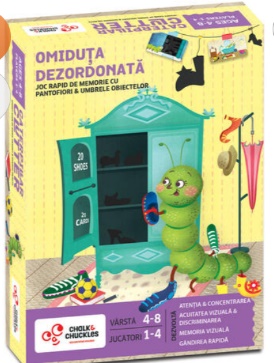 Garanție:  -Cantitatea necesară:  3 bucățiJoc de memorie – Cars 3Descriere generală: Joc de memorieDetalii specifice:setul cu 48 carduri cu imagini înfățișând personajele din animația Cars 3Imagine indicativă: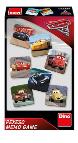 Garanție:  -Cantitatea necesară: 3 bucățiJoc de îndemânare – balanța cu formeDescriere generală: Joc de îndemânare – balanță cu formeDetalii specifice:material balanță și piese: lemnconține balanță și diferite piese sub formă de corpuri geometrice colorate care asigură echilibruImagine indicativă: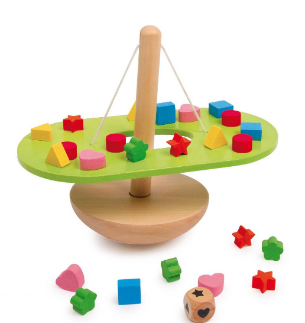 Garanție:  -Cantitatea necesară:   3 bucățiPicto – zaruri poveștiDescriere generală:  Picto – zaruri poveștiDetalii specifice:15 zaruri ce prezintă 90 pictograme diferite corespunzătoare diferitelor elemente de structura ale unei povesti: 12 subiecte (personaje), 36 verbe (acțiuni), 24 substantive (familiare copiilor), 12 adjective si 6 adverbe,Imagine indicativă: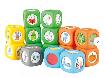 Garanție:  -Cantitatea necesară:   3 bucățiNisip kineticDescriere generală: Nisip kinetic Detalii specifice:compus din 98% nisip purificat natural + 2% polimeriinclude forme de modelaj și recipient de plastic cu capac folosit la depozitarecantitate: 1 kgImagine indicativă: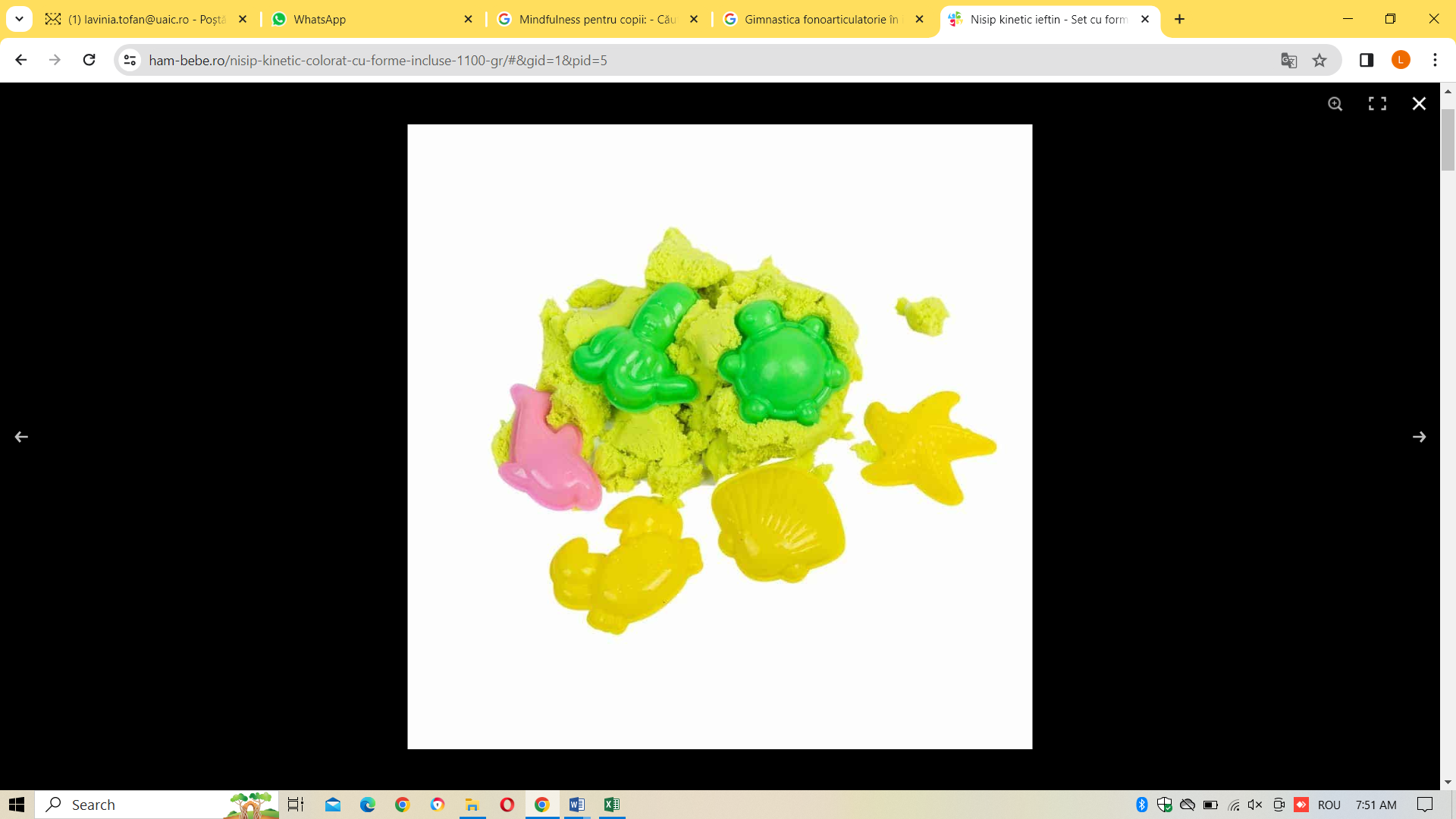 Garanție:  -Cantitatea necesară:   6 bucățiFestina lenteDescriere generală: Festina lente – jocul ideilorDetalii specifice:130 de jetoane mici, 23 de jetoane mari, regulament, plansa, carioca, clepsidra si zar,Autori: Georgeta Pânișoara, Diandra Maria Pânișoara, Ion-Ovidiu PânișoaraEditura: Didactica Publishinh HouseISBN: DPH978-606-048-047-1Imagine indicativă: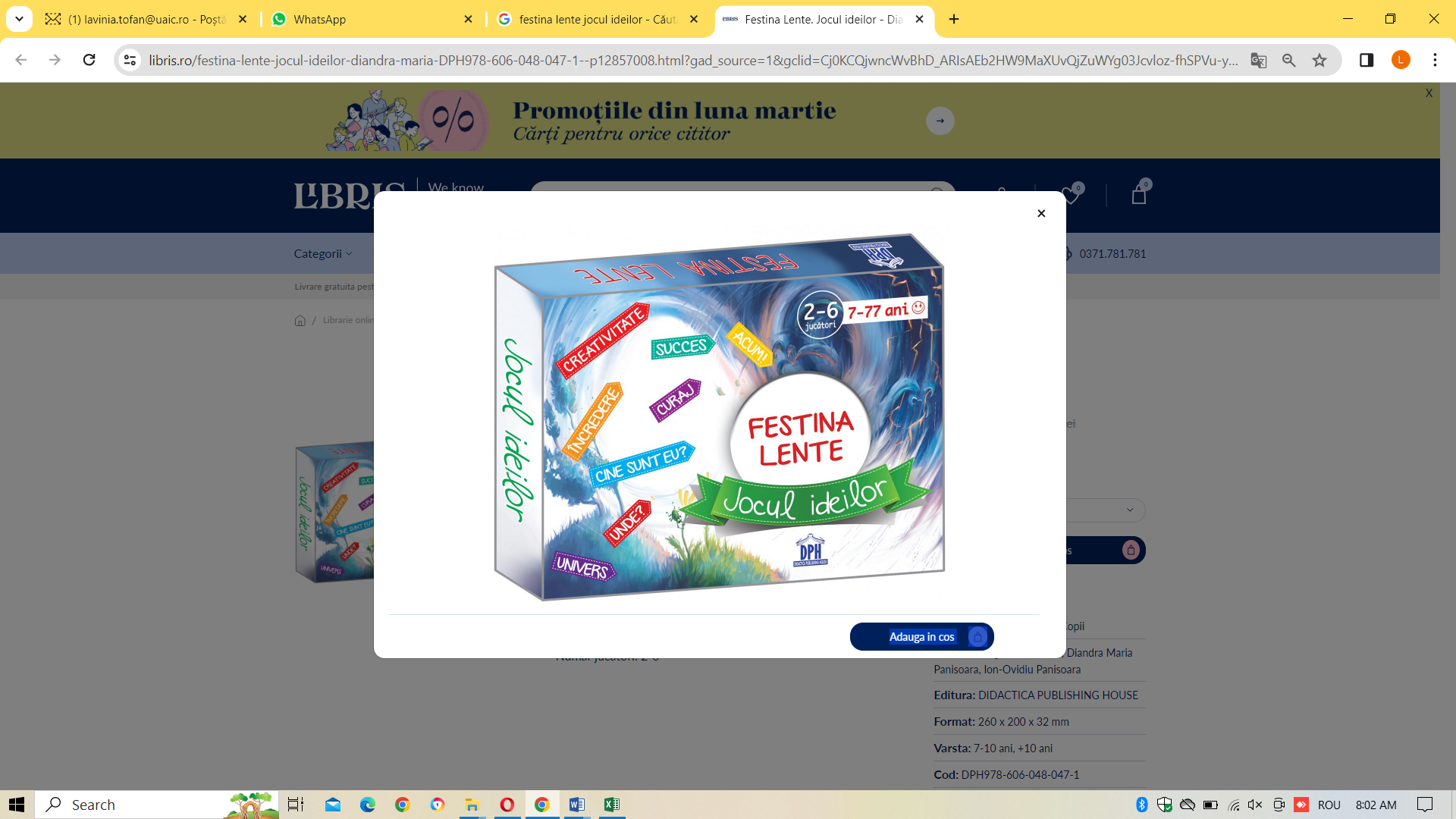 Garanție:  -Cantitatea necesară: 3 bucățiExerciții de respirațieDescriere generală: Exerciții de respirațieDetalii specifice:Autor: Laura HărdălăuAn apariție: 2020 ISBN: 9786068318835 tipuri de joc: Memo, Mima, Vântul, Ghici unde l-am ascuns?, In excursie,2 planșe de joc 40 cartonașe color plastifiate– un zarun pioninstrucțiuni de utilizareImagine indicativă: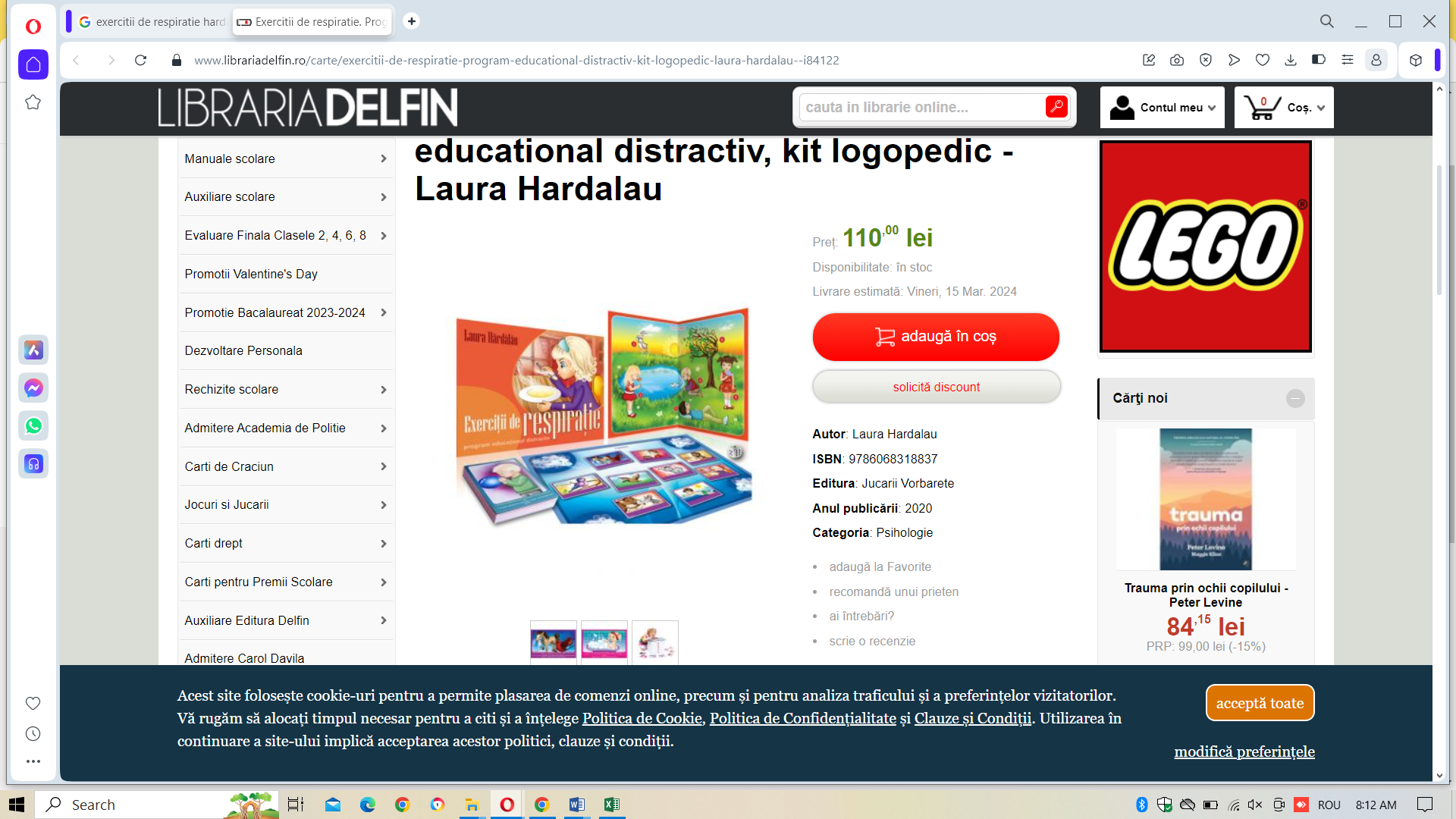 Garanție:  -Cantitatea necesară:   3 bucăți  Răspundel Istețel, Intru in joc, învăț pe locDescriere generală: Răspundel Istețel, Intru in joc, învăț pe locDetalii specifice:creion electronic carte ”Intru în joc, învăț pe loc”manual de utilizare pentru creionîncărcătorcablu USBISBN: 8590228035844Editura: Răspundel IstețelAn apariție: 2021Imagine indicativă: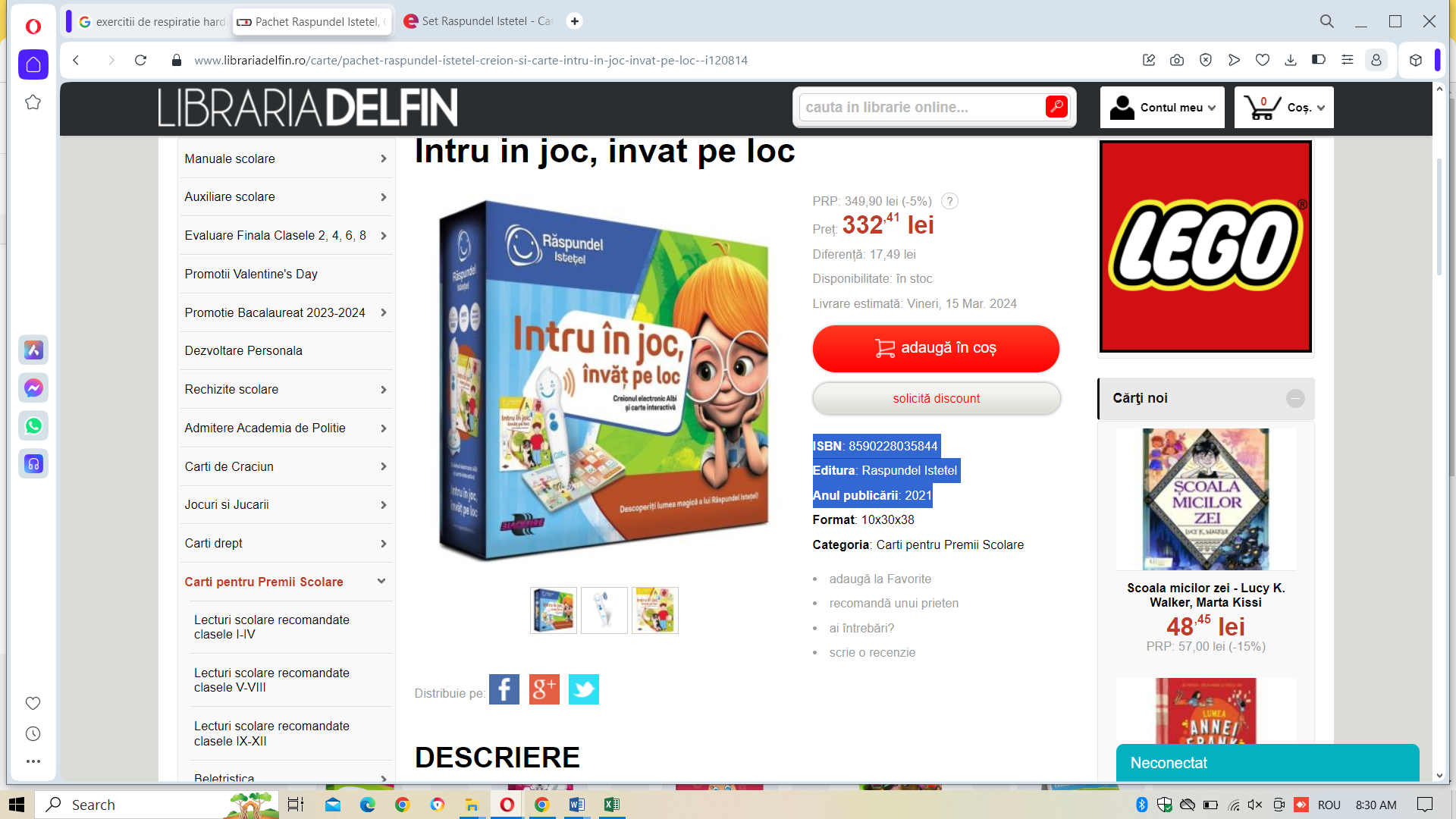 Garanție:  -Cantitatea necesară:   3 bucăți  Răspundel Istețel, Primele mele forme și culoriDescriere generală: Răspundel Istețel, Primele forme și culoriDetalii specifice:creion electronic carte ”Primele mele forme și culori”manual de utilizare pentru creionîncărcătorcablu USBISBN: 8590228062567Editura: Răspundel IstețelAn apariție: 2022Imagine indicativă: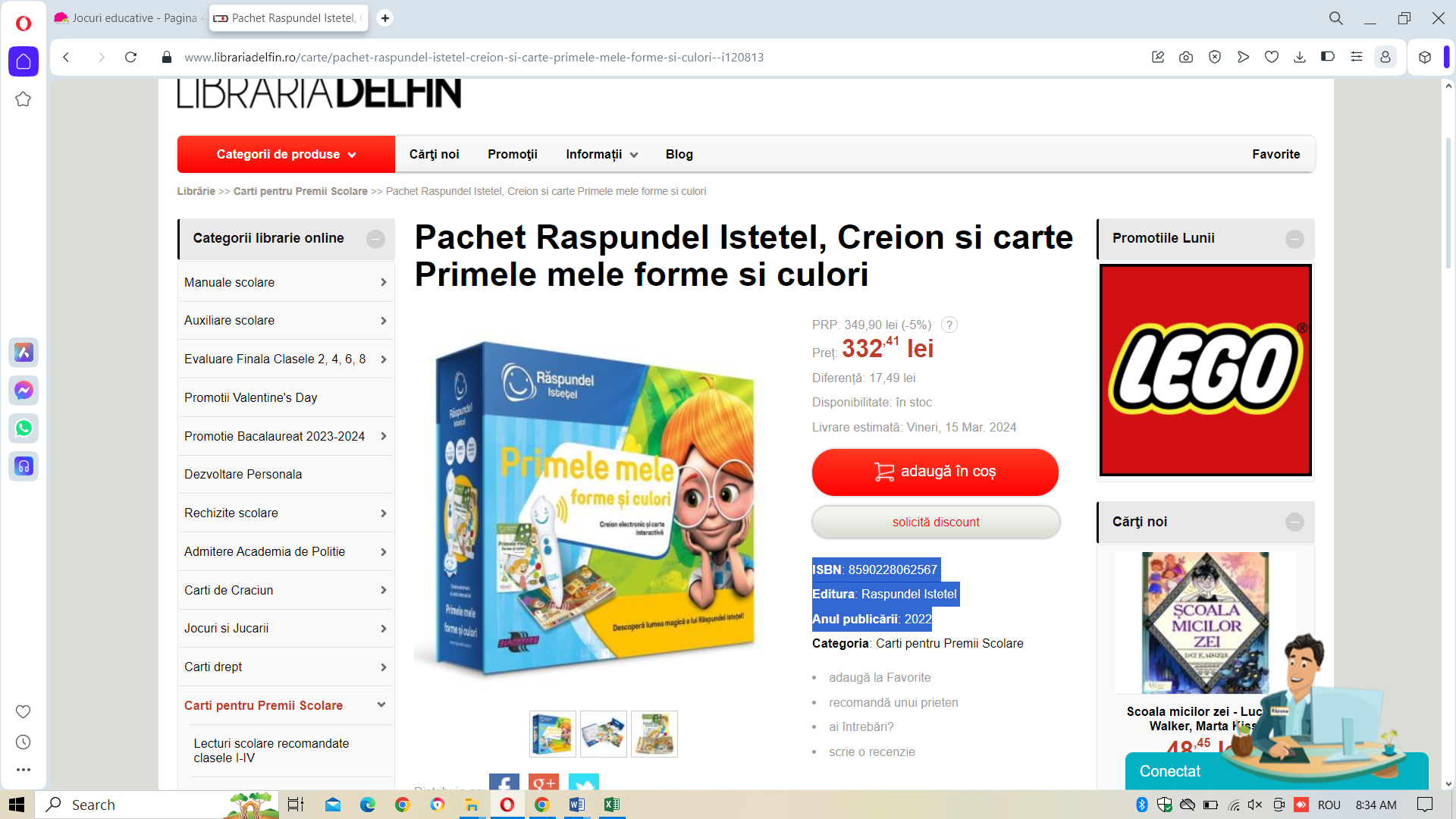 Garanție:  - Cantitatea necesară:   3 bucățiRăspundel Istețel, Lumea animalelorDescriere generală: Răspundel Istețel, Lumea animalelorDetalii specifice:creion electronic carte ”Primele mele forme și culori”manual de utilizare pentru creion încărcătorcablu USBISBN: 8590228035837Editura: Raspundel IstețelAnul publicării: 2020Imagine indicativă: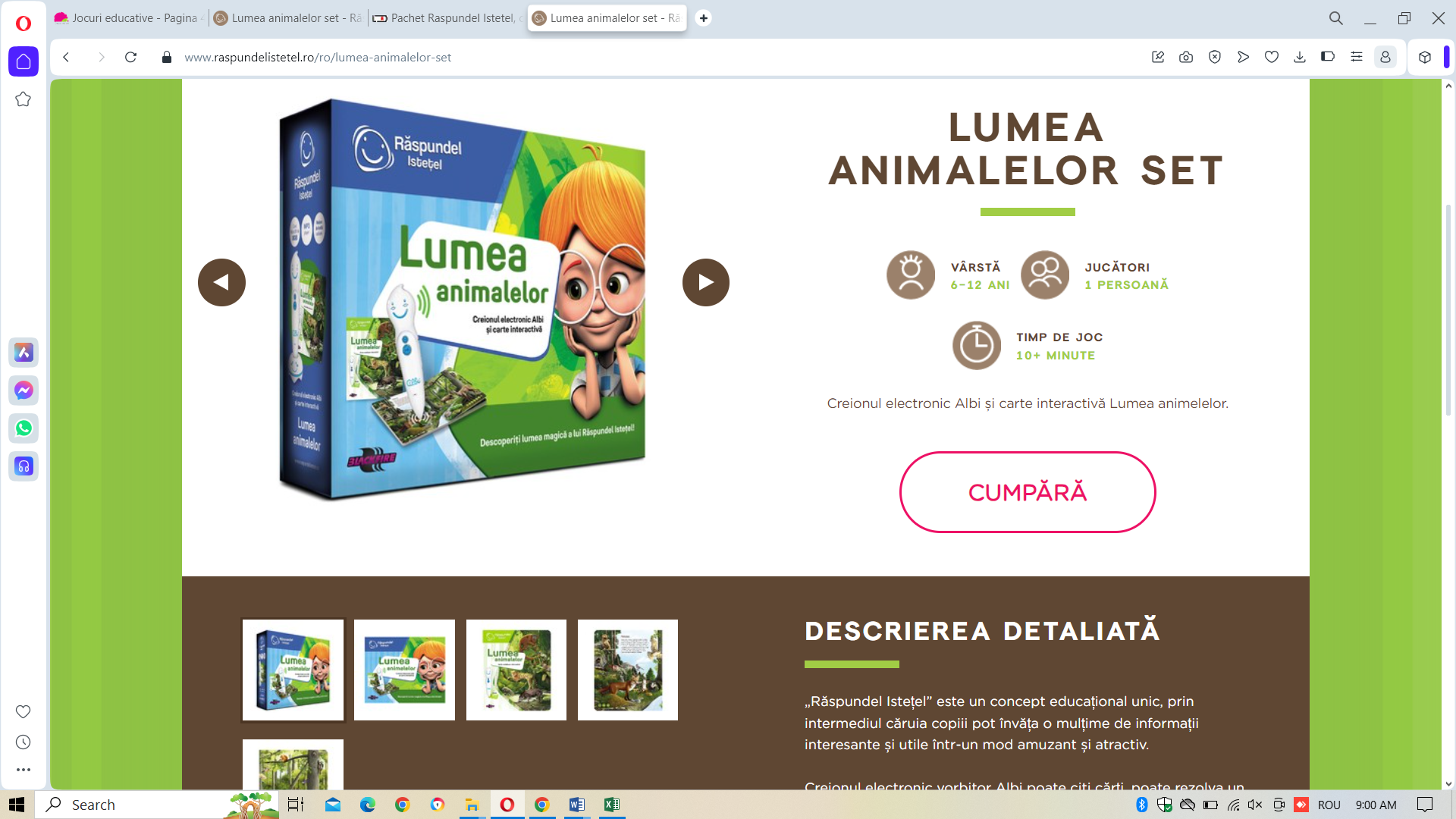 Garanție:  -Cantitatea necesară:  3 bucăți  Glob interactiv în limba română Descriere generală: Glob interactiv în limba română Răspundel IstețelDetalii specifice:glob cu harta politică a lunii în limba română, scara 1: 42, 000, 000,suport cu un card de comandăun brațcablu USB care include comutatormanual de utilizare și instrucțiuniImagine indicativă: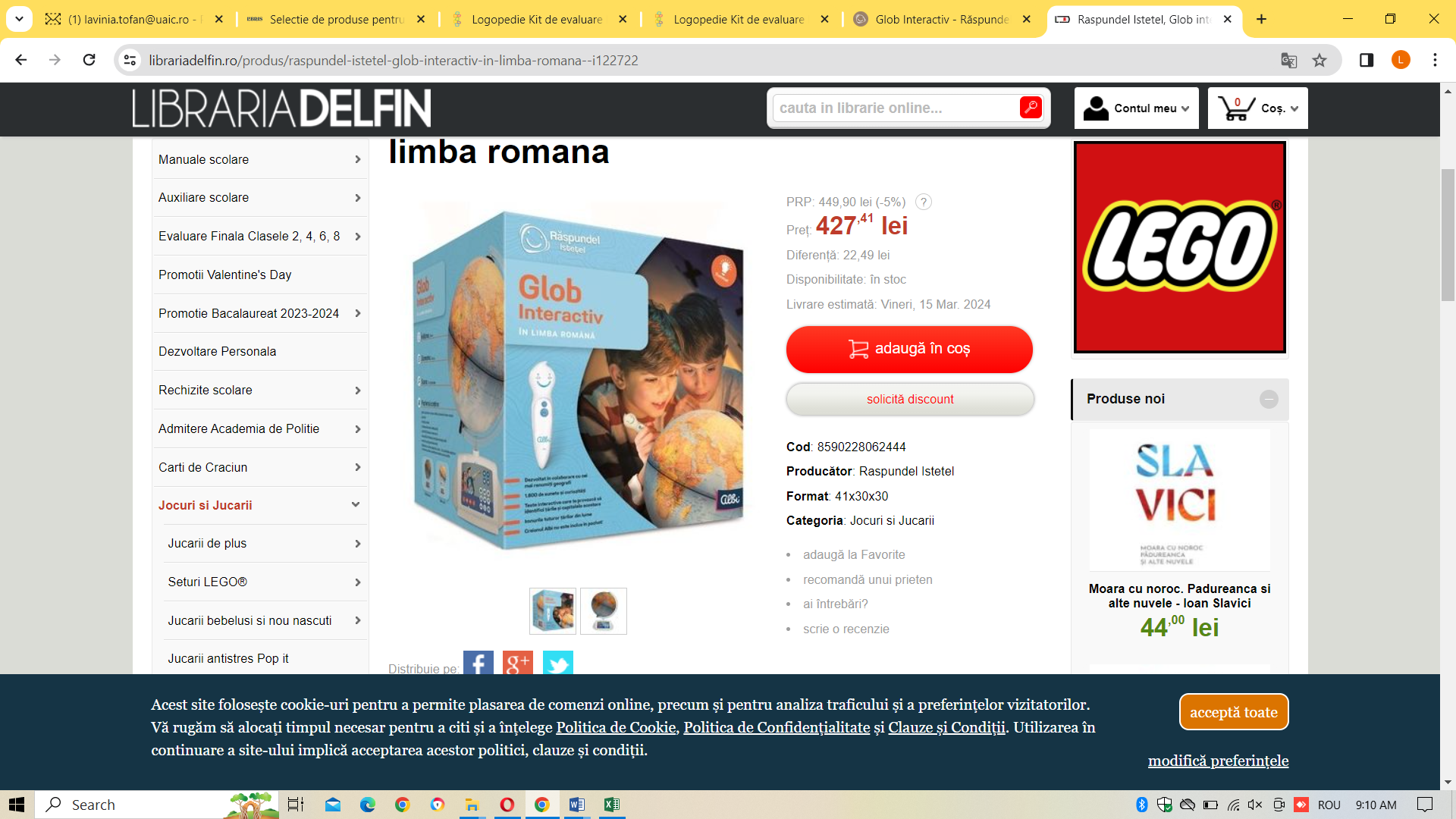 Garanție:  -Cantitatea necesară:   3 bucățiOrășelul emoțiilorDescriere generală: Orășelul emoțiilorDetalii specifice:4 pioni de culori diferitezarintrucțiuni și plansă de jocautor: Corina BimbasaImagine indicativă: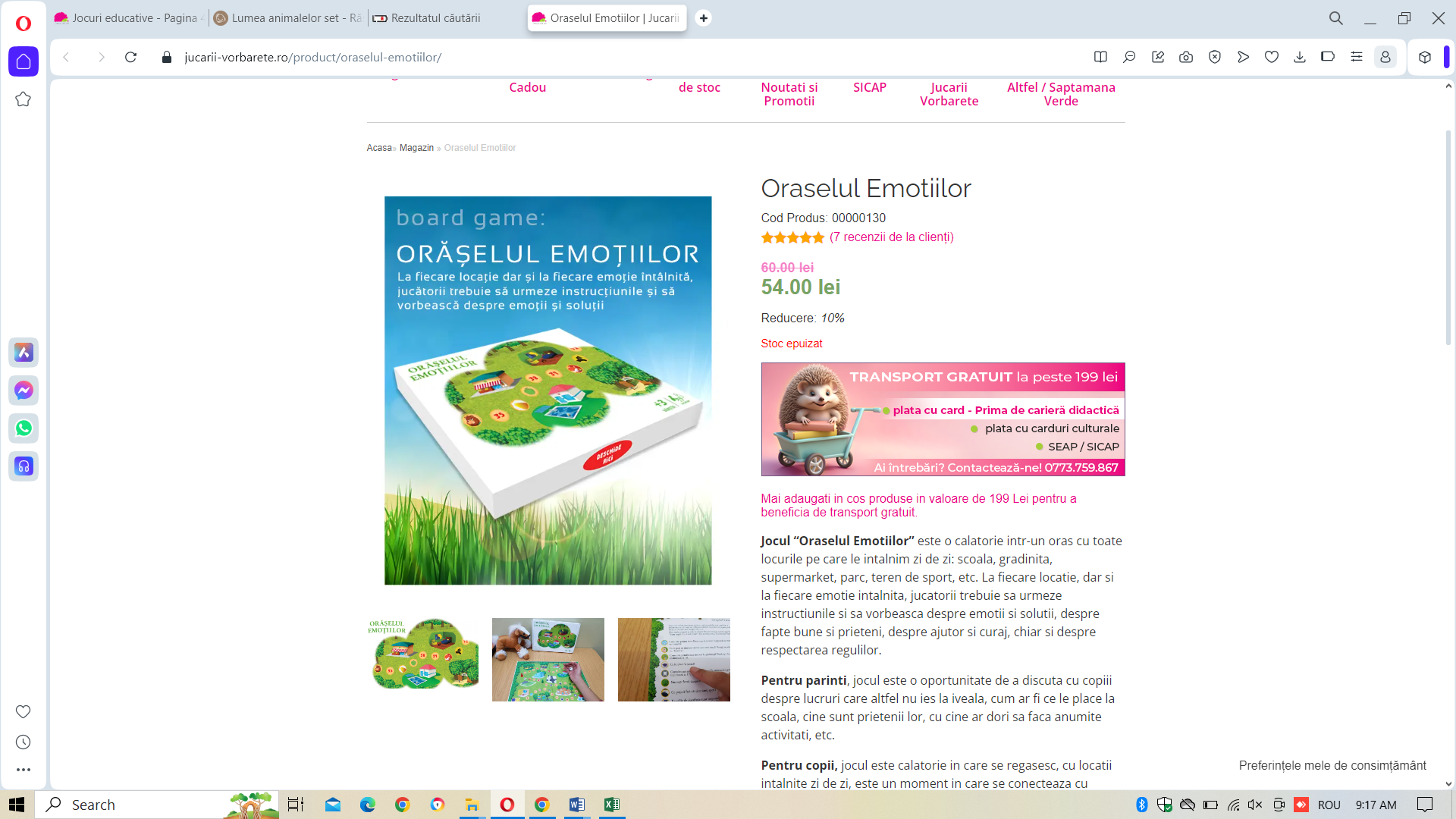 Garanție:  -Cantitatea necesară:   3 bucățiJoc de construit sentimenteDescriere generală: Joc de construit sentimenteDetalii specifice:18 piese (figurine, peruci)carduri de activitățighid de instrucțiuni Imagine indicativă: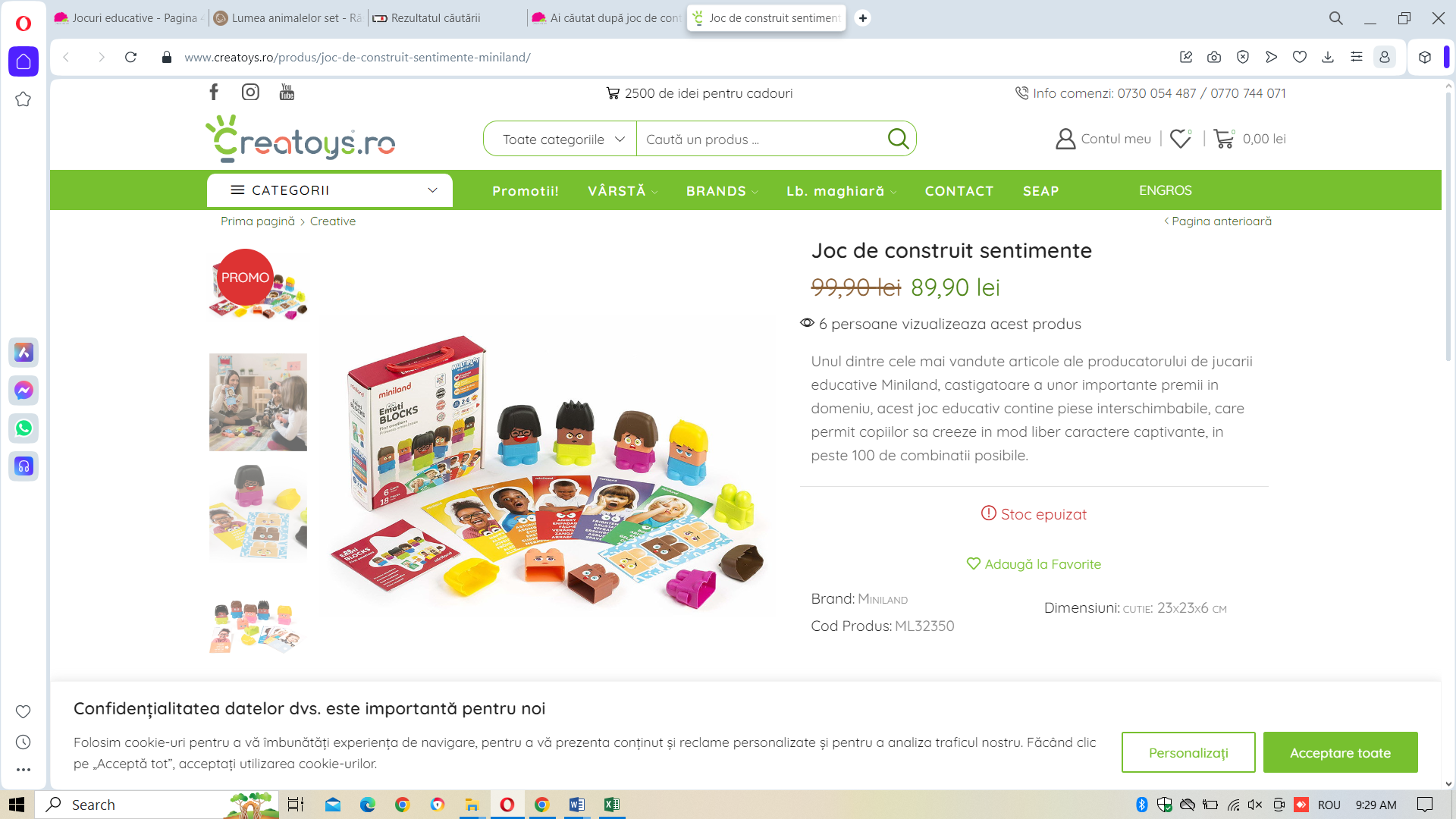 Garanție:  -Cantitatea necesară:   3 bucăți Joc interactiv - emoțiiDescriere generală: Joc interactiv - emoțiiDetalii specifice:32 de carduri cu emoții4 eșarfe colorate1 zar de lemn4 carduri de referință pe care jucătorii pot vedea toate emoțiile1 oglindăun carnețel1 creionInstrucțiuniImagine indicativă: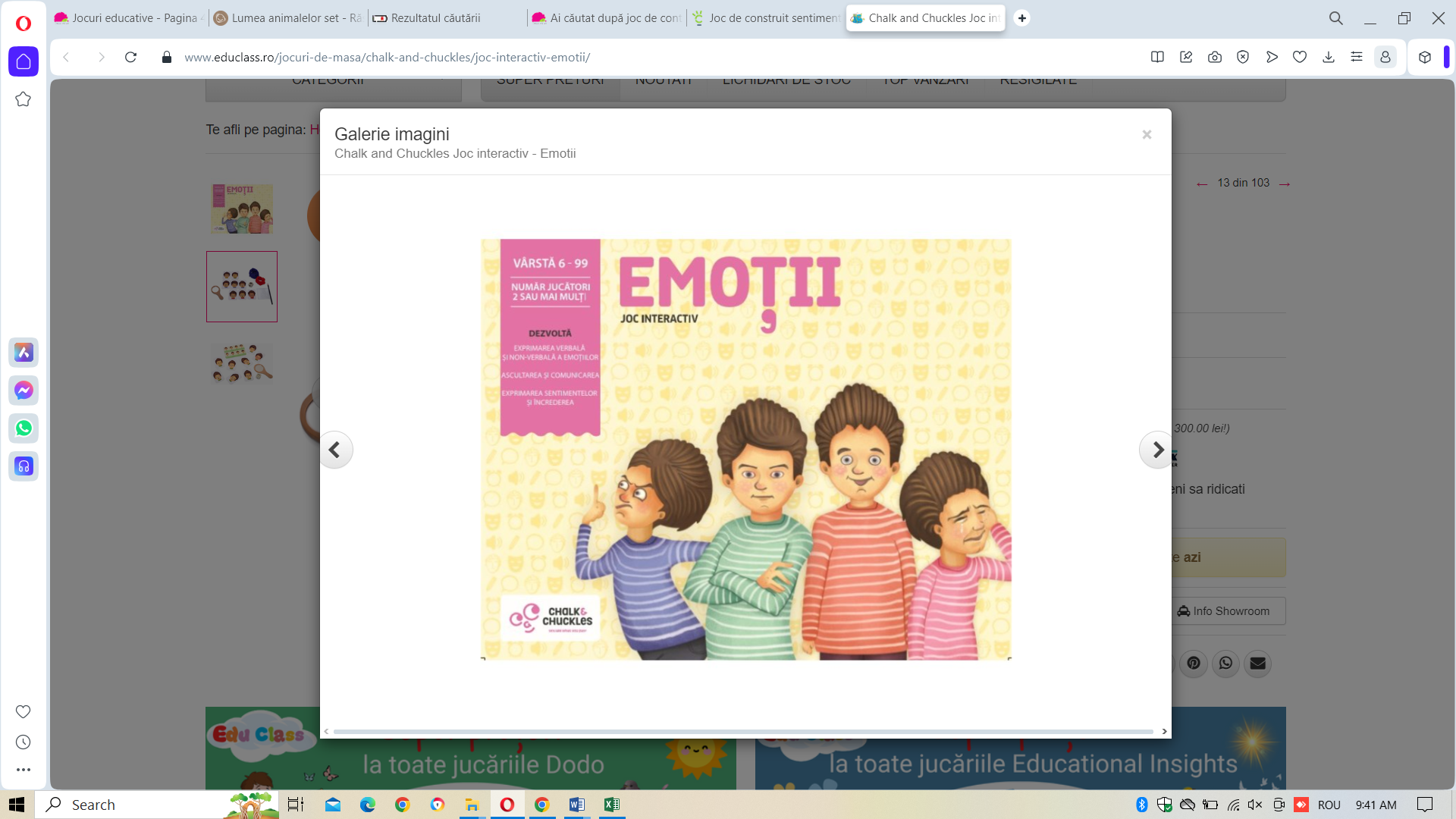 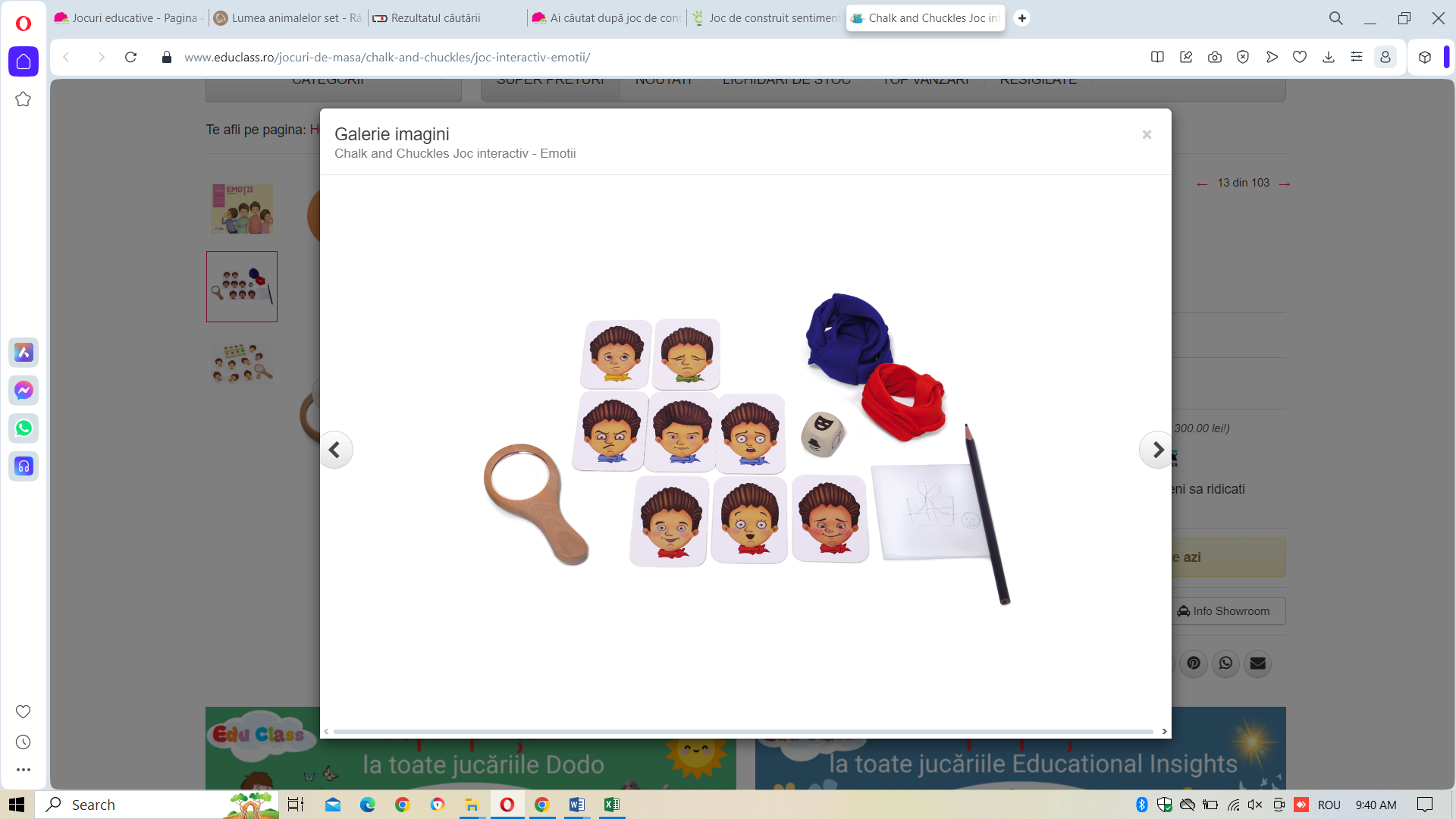 Garanție:  -Cantitatea necesară:   3 bucățiCuburi pentru conversații - EmojiDescriere generală: Cuburi pentru conversații - EmojiDetalii specifice:Set cu 4 cuburi: 2 imprimate cu EMOJI și 2 imprimate cu diferite fraze/întrebări depre emoțiiImagine indicativă: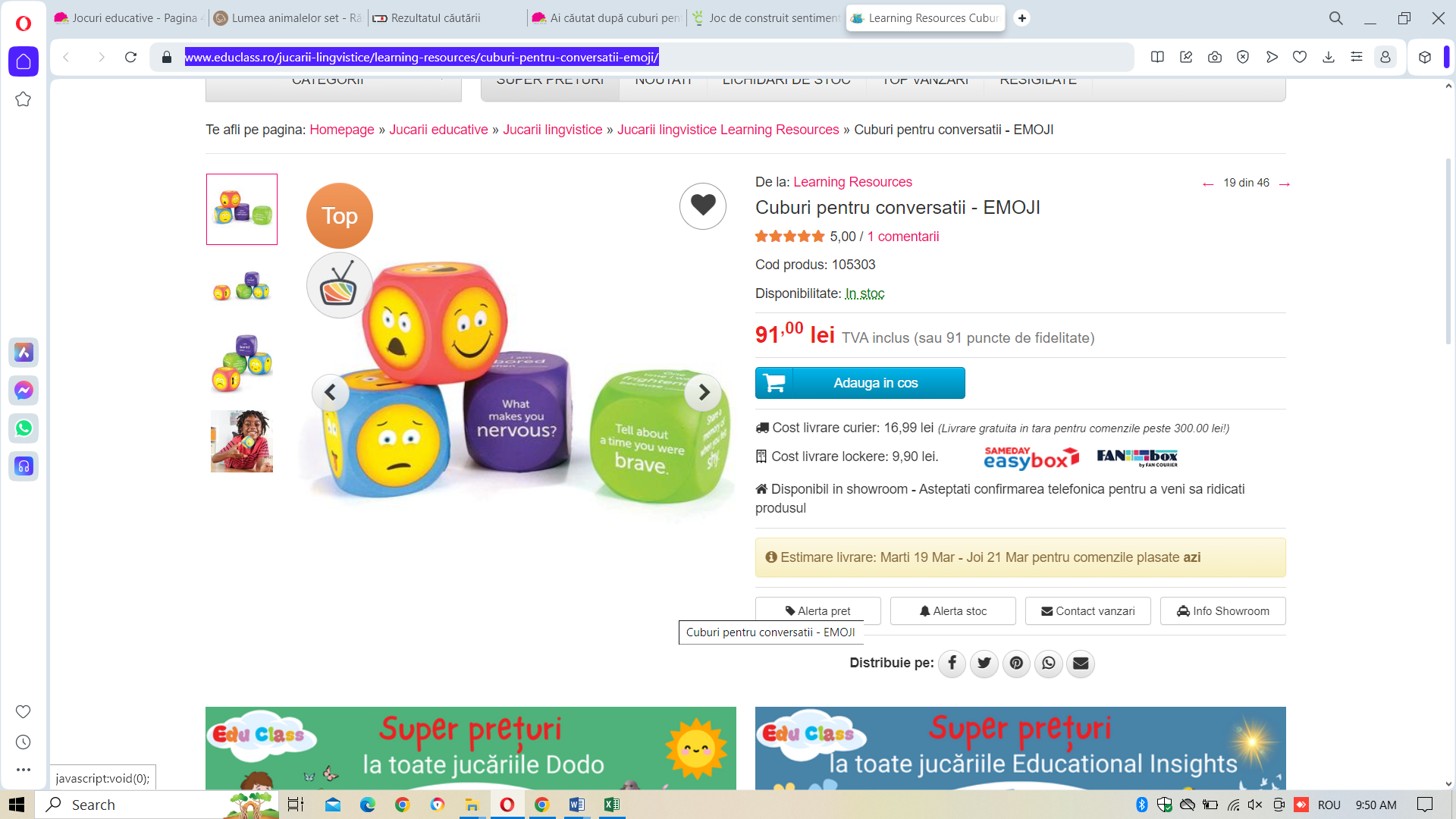 Garanție:  -Cantitatea necesară:   3 bucățiJoc de îndemânare – pahare rapide Descriere generală: Joc de îndemânare – pahare rapide TOBARDetalii specifice:include 12 paharedimensiune pahar 9,5 cm instrucțiuni și fișă de provocareImagine indicativă: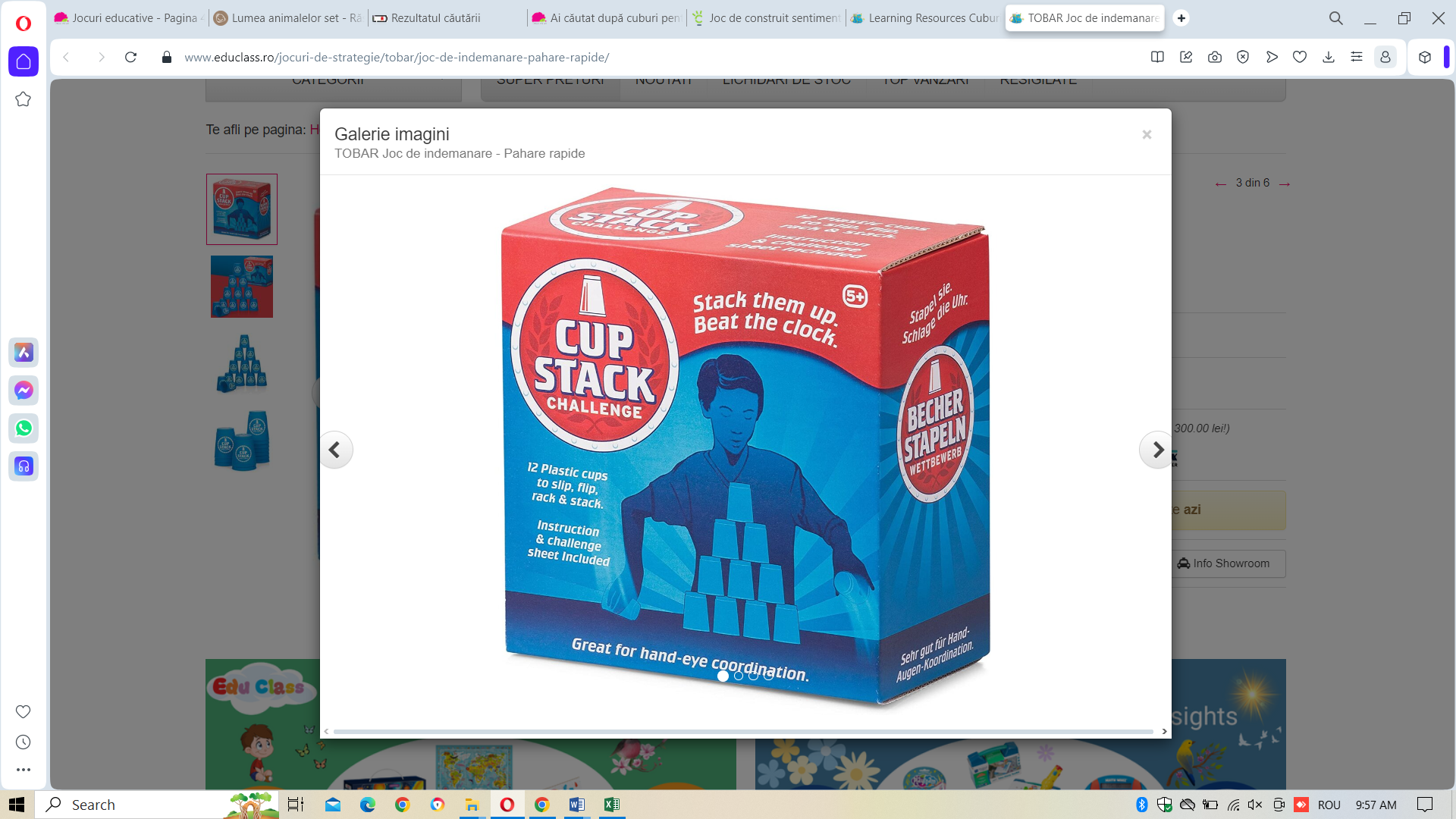 Garanție:  -Cantitatea necesară:   3 bucățiJoc de logică STEM - BrainometryDescriere generală: Joc de logică STEM - BrainometryDetalii specifice:10 carduri cu provocări tip puzzle24 de forme geometrice viu colorate și cu diferite modeleghid de activități în limba englezaImagine indicativă: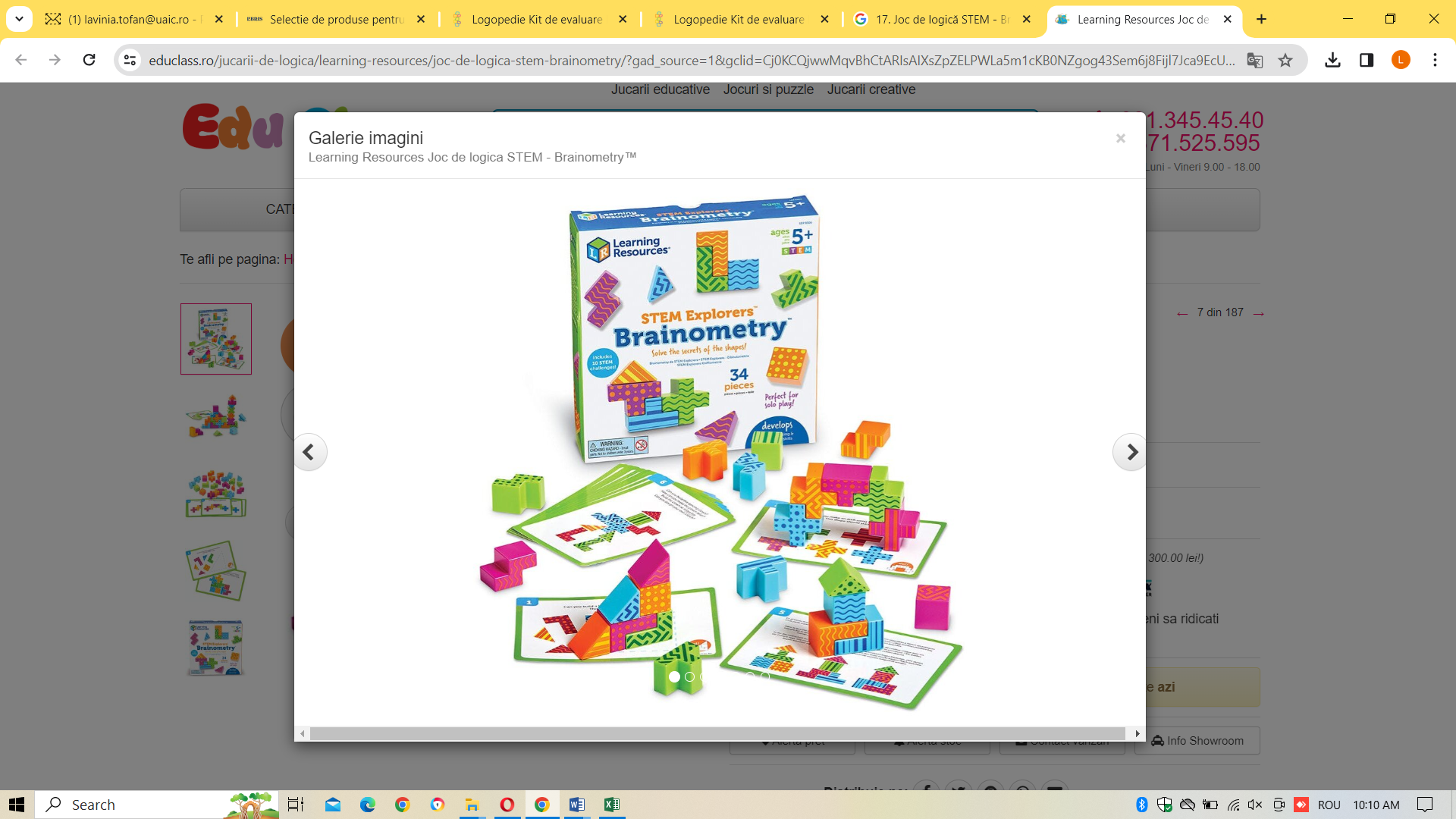 Garanție:  -Cantitatea necesară:   3 bucățiOglinda emoțiilorDescriere generală: Oglinda emoțiilorDetalii specifice:oglinda cu imagini glisanteghid cu patru activități și emoții ușor de identificatImagine indicativă: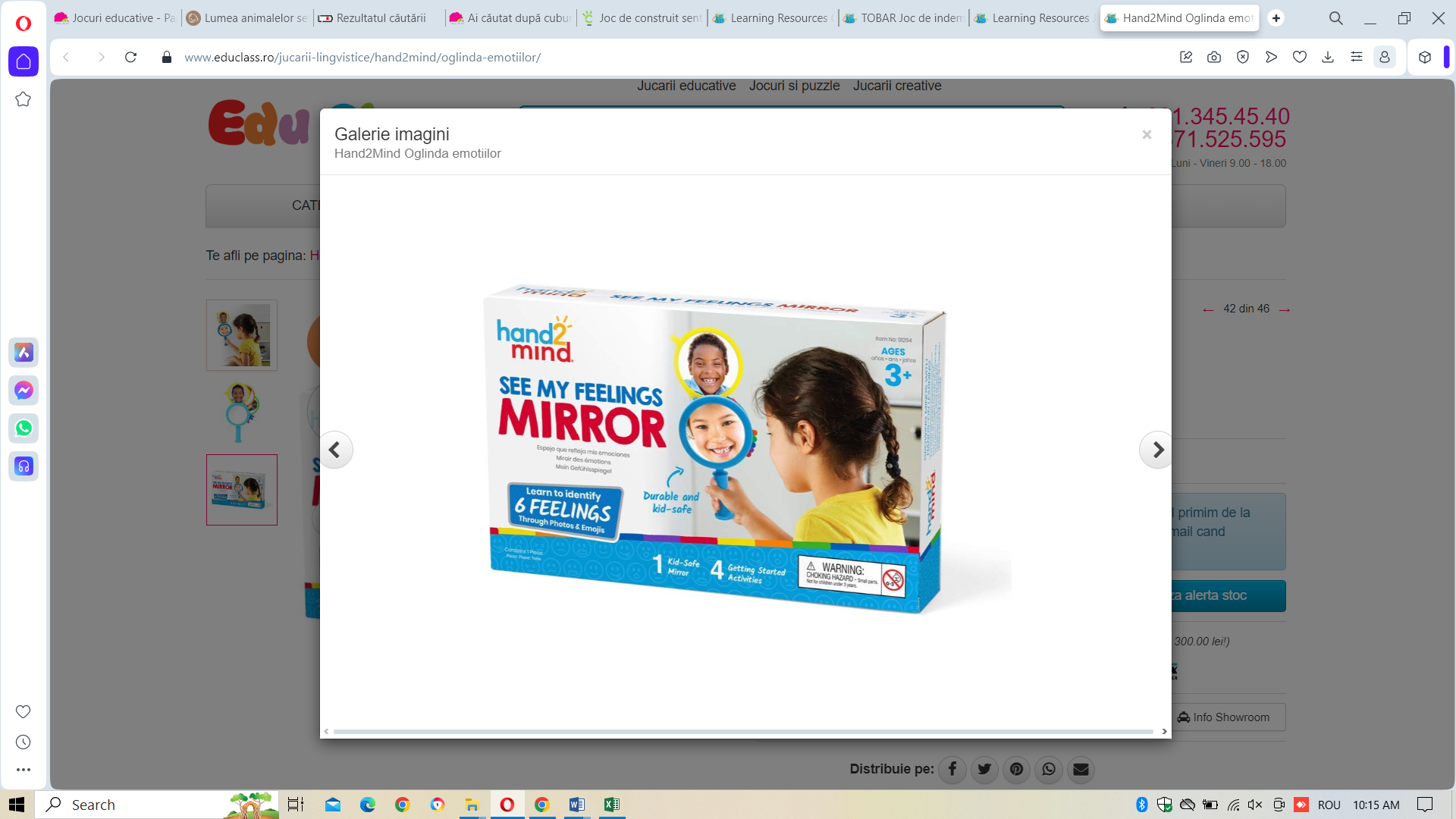 Garanție:  -Cantitatea necesară:   3 bucățiPersonality gameDescriere generală: Personality gameDetalii specifice:conține o tablă de joc, un zar, 4 pioni colorați, 3 seturi de cartonașe (95 de bucăți)autor: Georgeta PânișoaraISBN: 9786066837712Editura: Didactica Publishing HouseAn apariție: 2018Imagine indicativă: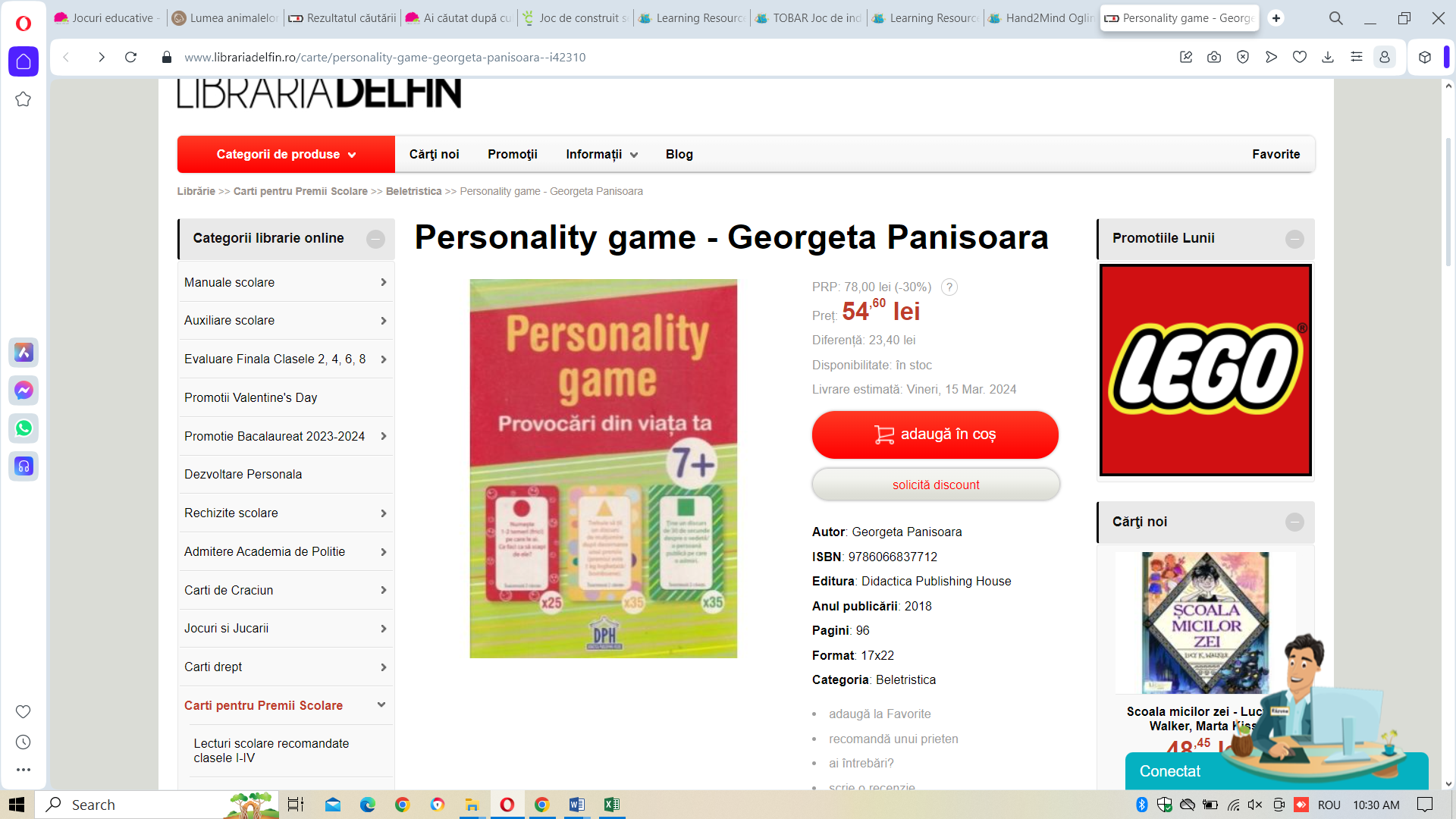 Garanție:  -Cantitatea necesară:   3 bucățiJocul emoțiilor Descriere generală: Jocul emoțiilor – cum mă simt azi?Detalii specifice:10 jocuri pentru dezvoltarea inteligenței emoționale2 planșe A5 carton color, înfoliat9 cartonașe înfoliate Imagine indicativă: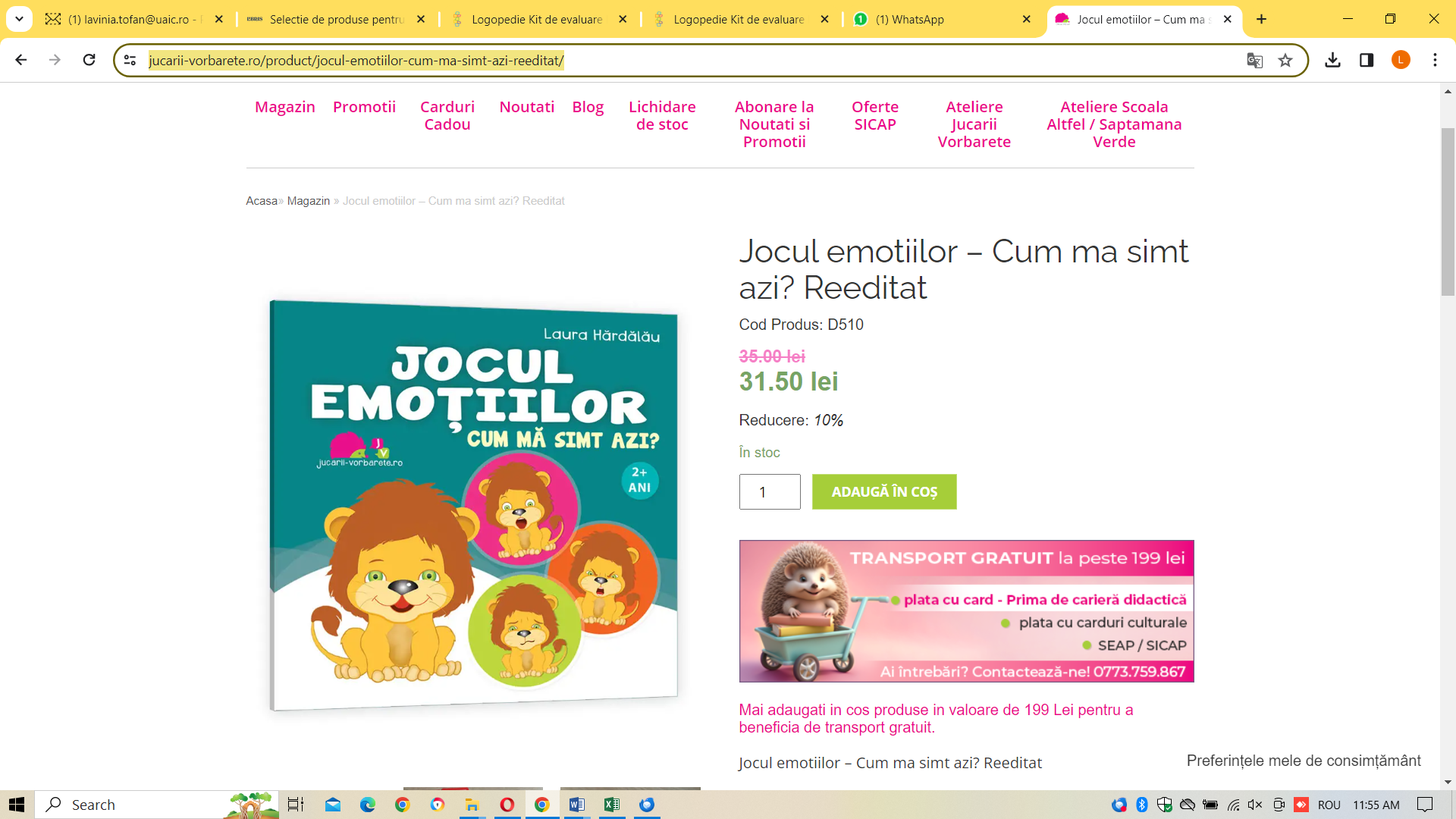 Garanție:  -Cantitatea necesară:   3 bucățiSuport pentru pipăitDescriere generală: Suport pentru pipăitDetalii specifice:material: lemnprevăzut cu doua orificii pentru inserarea mâinilor cu diametru  de 10 cm prevăzute cu material textilinscripționate desene reprezentative cu două mâini și săgeți ce indică orificiile pentru pipăitcolțuri rotunjitedimensiune aproximativă: 40 x 20 x 20 cm (abateri +/-5%)Imagine indicativă: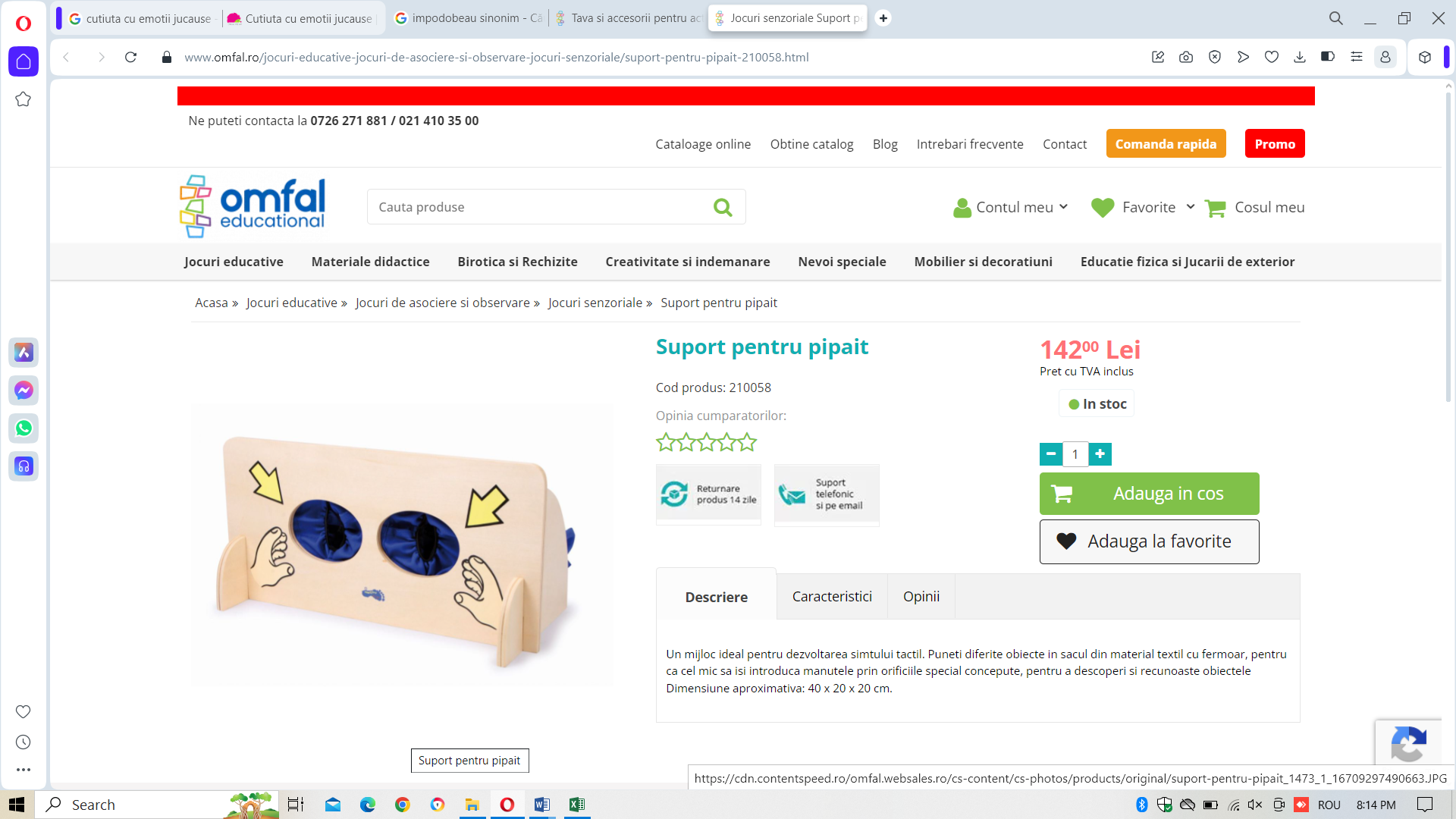 Garanție:  -Cantitatea necesară:   3 bucățiJoc educativ Thinkfun - GravityDescriere generală: Joc educativ Thinkfun-GravityDetalii specifice:grilă de joc60 de cartonașe cu sarcini10 jetoane turn Gravity Maze3 jetoane marmuramanual cu intrucțiuni în românăImagine indicativă: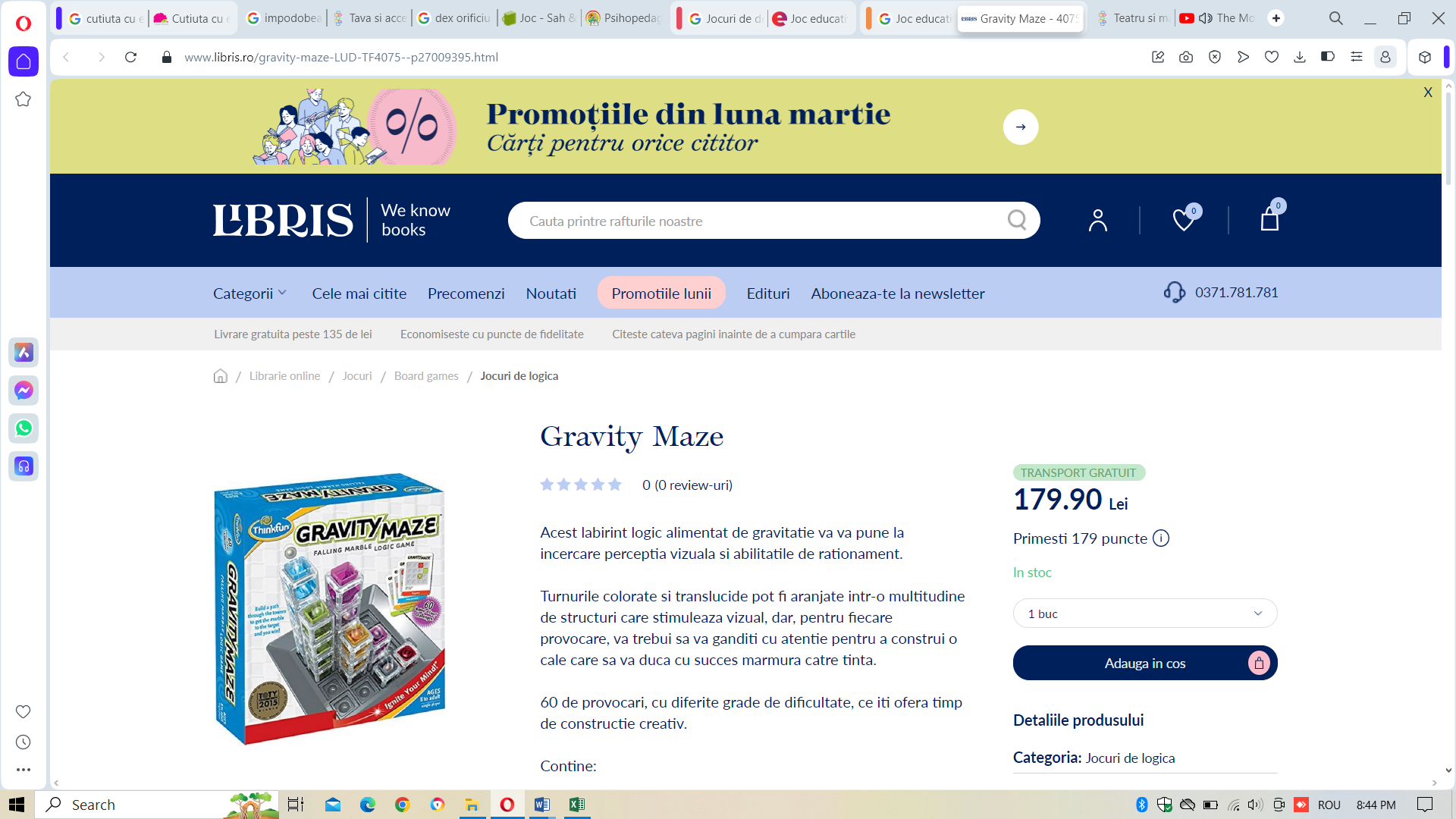 Garanție:  -Cantitatea necesară:   3 bucățiMarionete basmeDescriere generală: Marionete basmeDetalii specifice: Marionetematerial textil, culori vii, înfățisări veseleset de 14 marionete din basme: mama, tata, fata, baiat, bunic, bunica, Scufita Rosie, lup, ranger, regina, rege, printesa, print, dragon dimensiune cuprinsă între 20-25 cmdimensiune înălțime de la 22 la 30 cmImagine indicativă: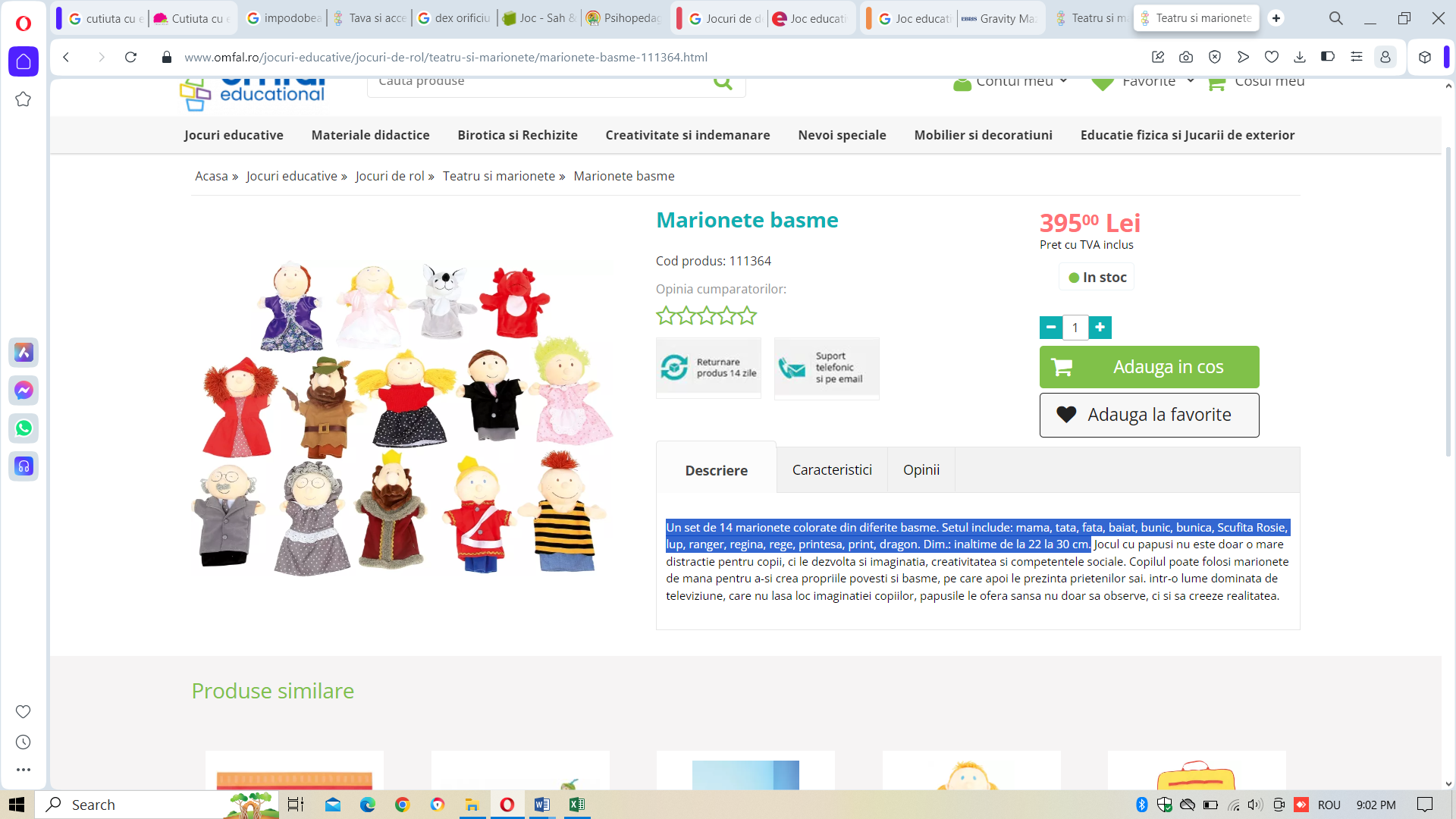 Garanție:  -Cantitatea necesară:   3 seturi Joc de logica - CubissimoDescriere generală: Joc de logica CubissimoDetalii specifice:7 piese din lemn colorate ce formează un cub perfect30 de cărți marcate cu 3 grade de dificultate (ușor, mediu, dificil)Imagine indicativă: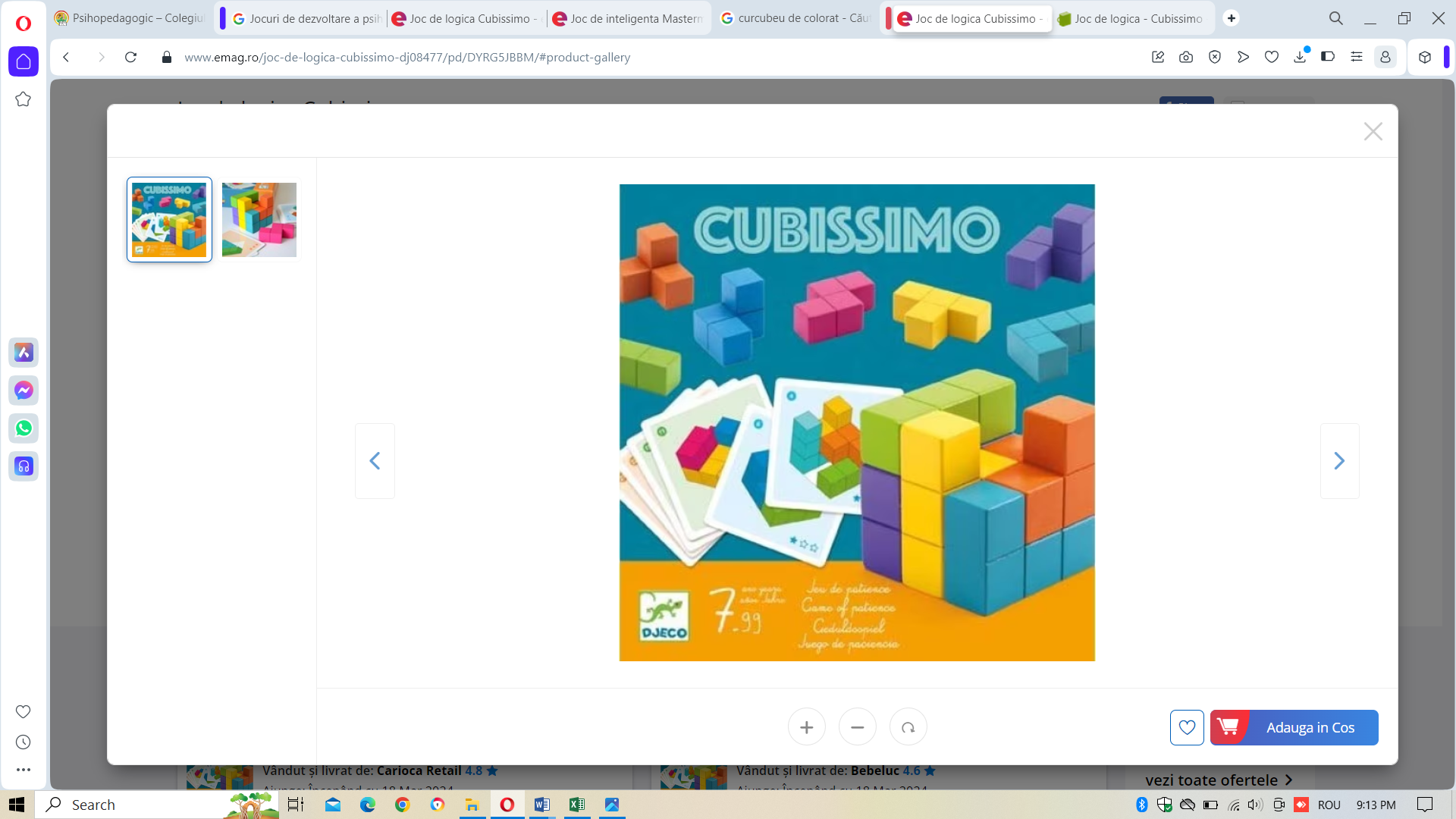 Garanție:  -Cantitatea necesară:   3 bucățiJoc de logică - HotelogicDescriere generală: Joc de logică - HotelogicDetalii specifice:30 de cărțiun cub de plastic pe o bază de lemn5 blocuri de lemnset de reguli de joc in 10 limbiImagine indicativă: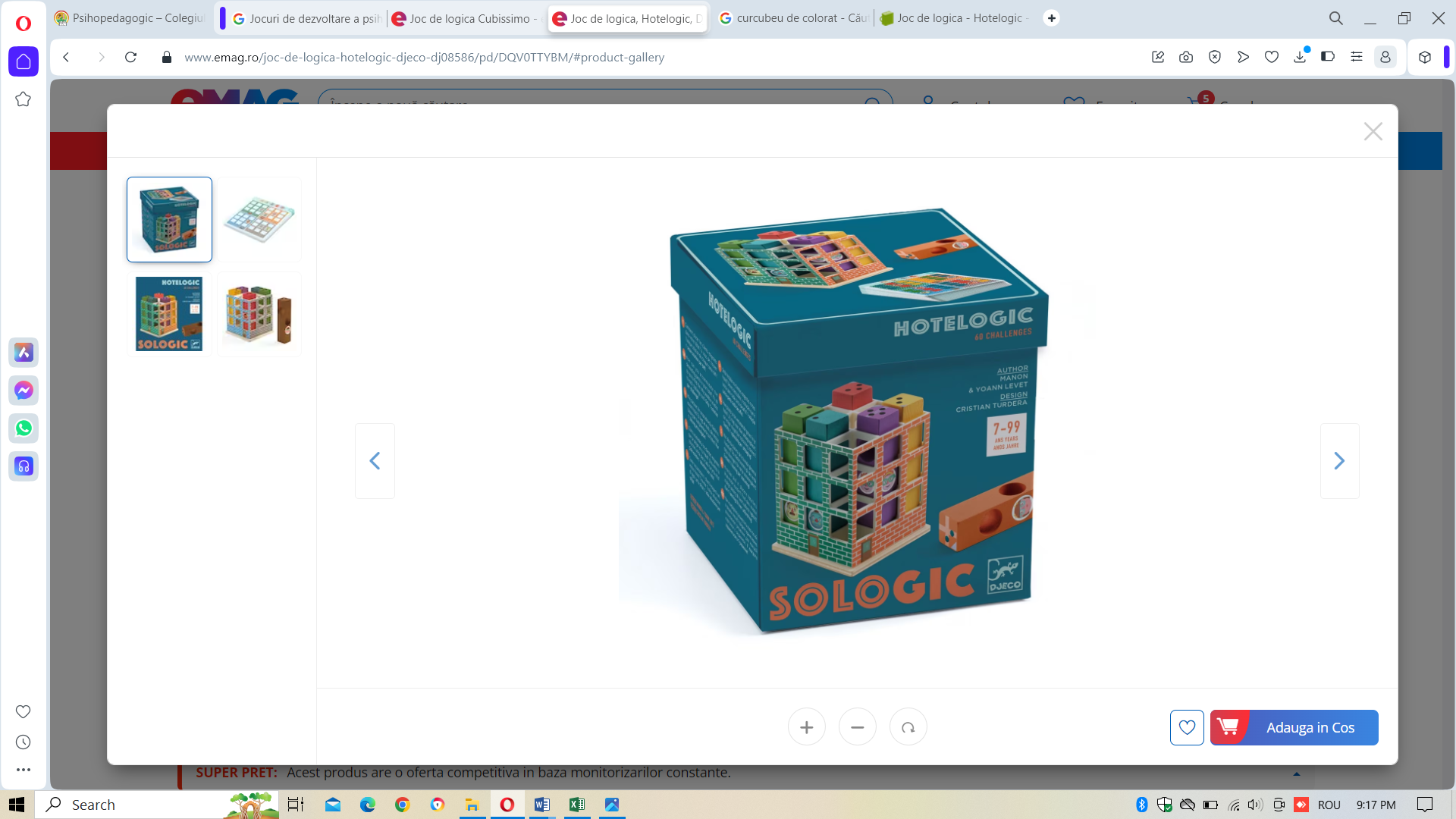 Garanție:  -Cantitatea necesară:   3 bucățiJoc de logică - iTaxDescriere generală: Joc de logică iTraxDetalii specifice:44 blocuri colorate 25 carduri cu model fata-versoghid de activități in limba englezaImagine indicativă: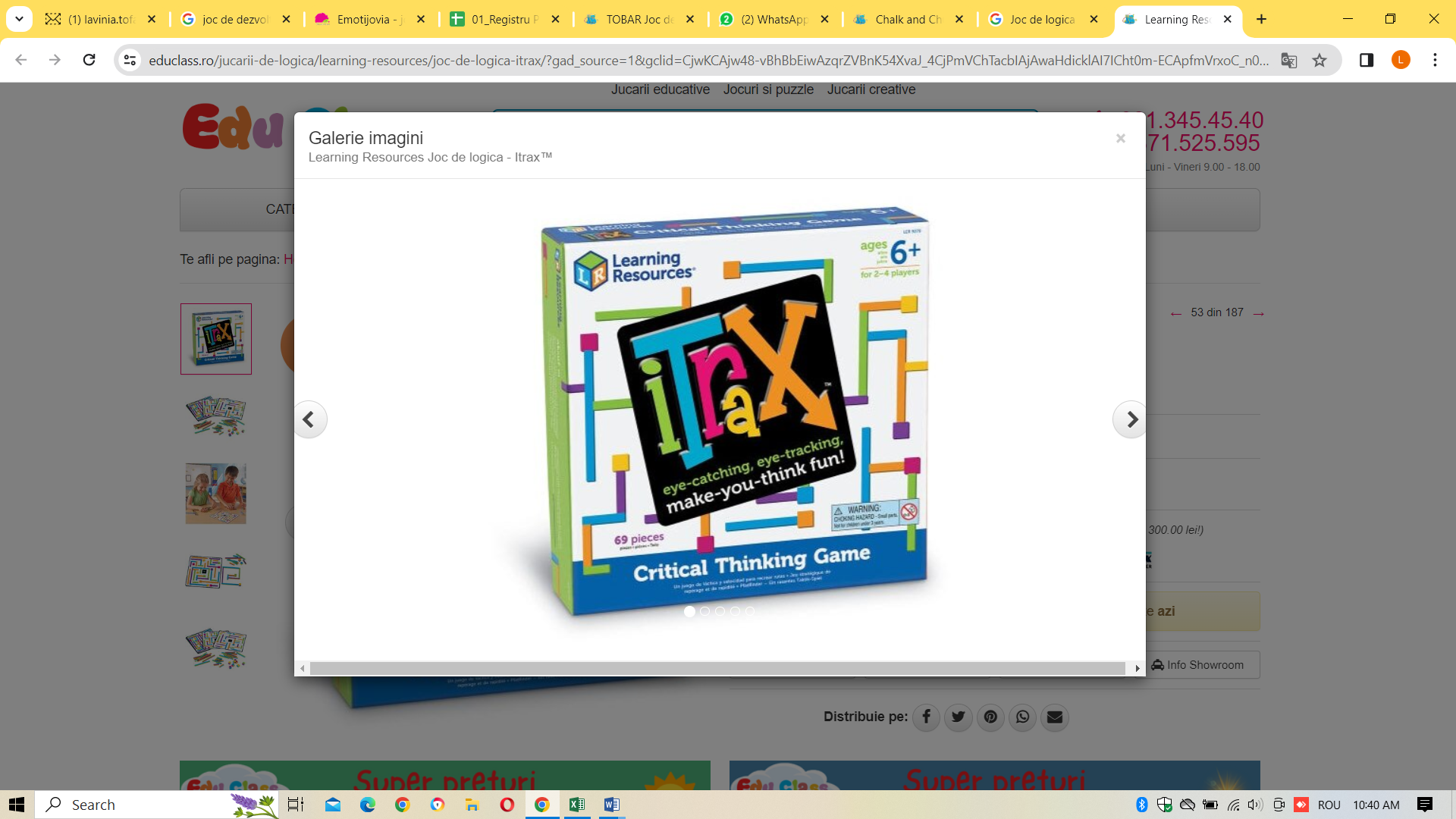 Garanție: -Cantitate necesară: 3 bucățiJoc de logică STEM – super labirintDescriere generală: Joc de logică STEM – super labirintDetalii specifice:20 de piese tip covoraș din spumă, în 4 culori: roz, portocaliu, albastru si verde20 de carduri cu elemente de codare2 piese cu roboți2 piese cu rotițe2 piese cu arcuri2 săgeți2 piese cu Xghid de activitățiImagine indicativă: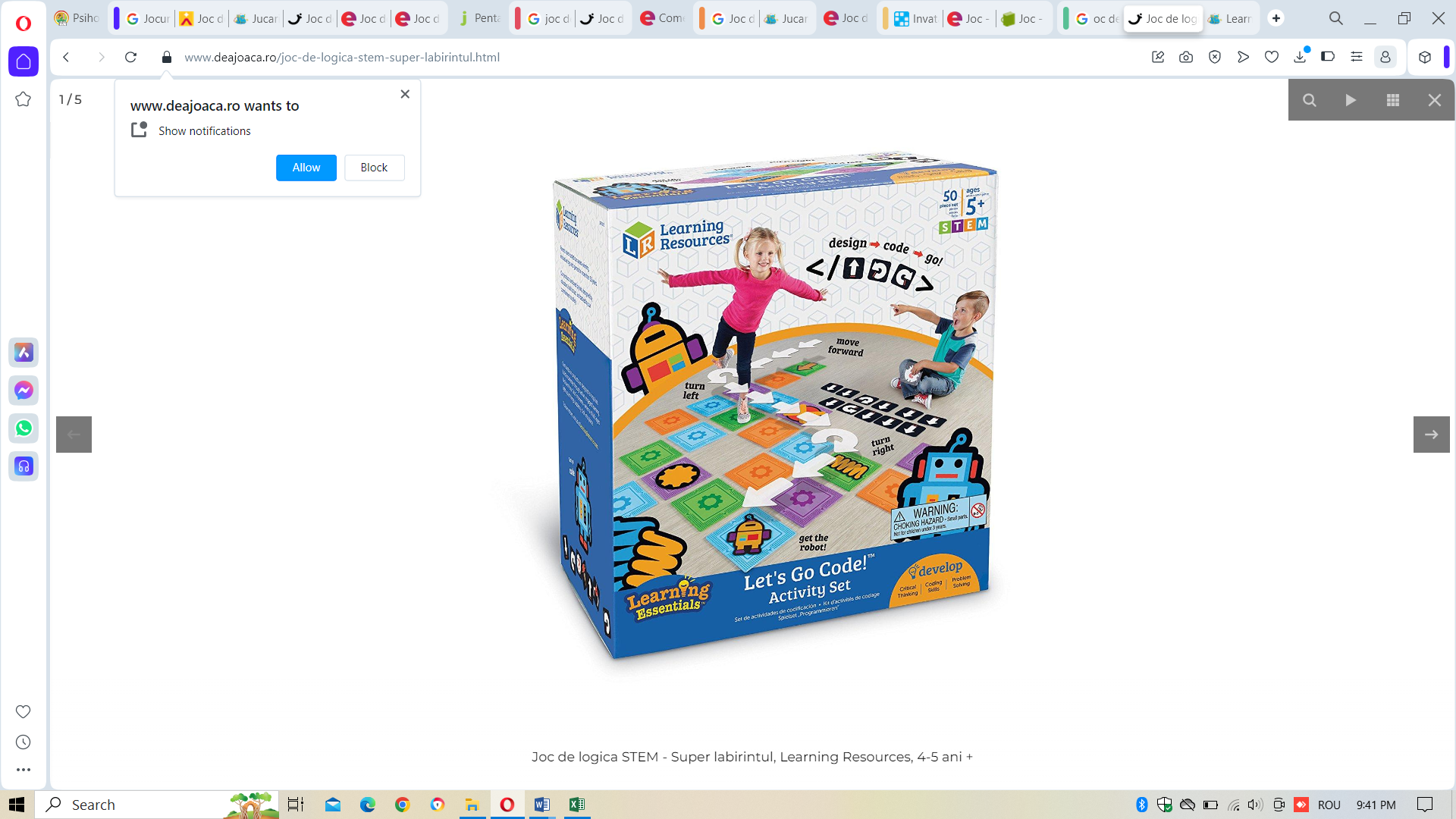 Garanție:  -Cantitatea necesară:   3 bucățiJoc de șahDescriere generală: ȘahDetalii specifice:tablă de sah imprimantă pe exteriorul cutiei, iar pentru table pe interiorul cutieipiesele de șah și table: în doua culoricutia jocului este din lemn masiv, lacuitpiesele din lemn lacuit,32 de piese pentru sah30 de puluri pentru table1 cutie de joc pliabila2 zaruriDimensiune cutie desfăcută: 40- 44 x 40- 44 cm Imagine indicativă: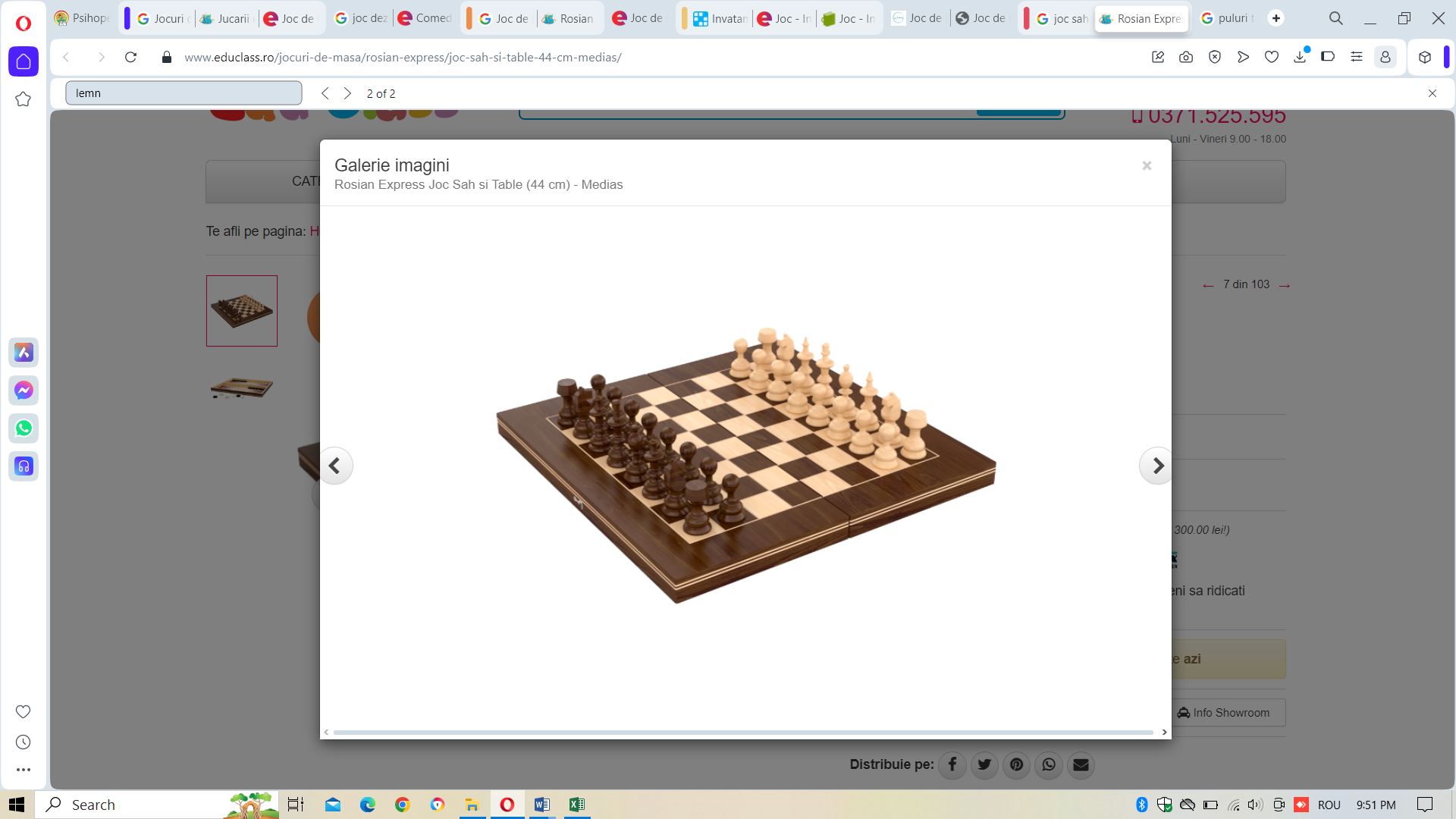 Garanție:  -Cantitatea necesară:   3 bucăți Joc de suflat logopedicDescriere generală: Joc de suflat – Joc logopedie și motricitate bucalăDetalii specifice:cadru de joc robust 22 x 22 x 10 cm1 minge de tenis de masă1 tablă de joc cu motive de animale pe fiecare parte1 tablă de joc cu o pistă pe fiecare parte,4 planşe cu motive de animale pe fiecare parte,36 de jetoane de jocintrucțiuni de jocImagine indicativă: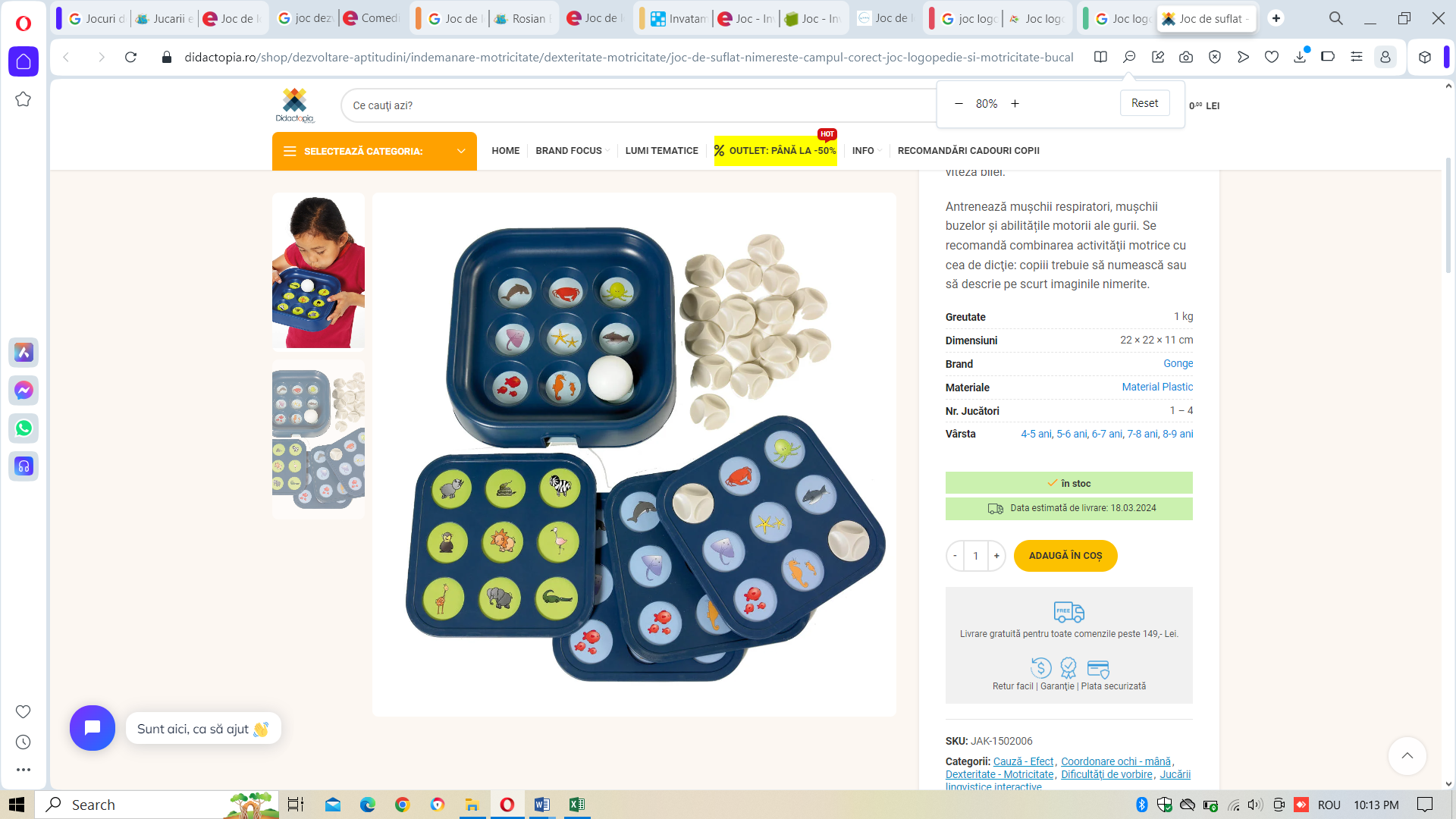 Garanție:  -Cantitatea necesară:   3 bucățiJoc Roata cuvintelorDescriere generală: Roata cuvintelorDetalii specifice:roata norocului1 carnețel de punctaj1 creion168 jetoane cu litere/acțiuniInstrucțiuniImagine indicativă: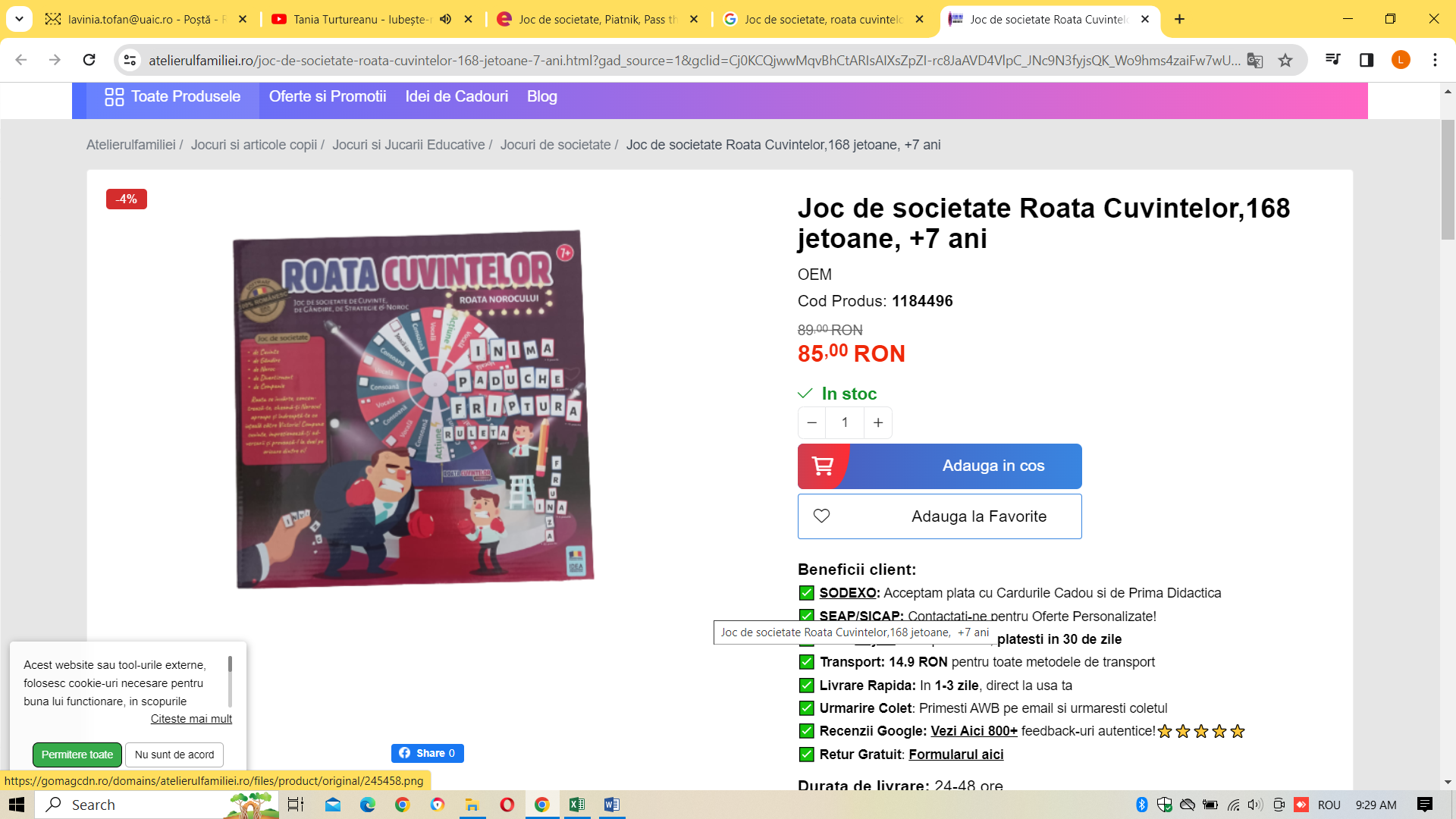 Garanție:  -Cantitatea necesară:   3 bucățiJocul poveștilorDescriere generală: Jocul poveștilor – Joc pentru antrenarea imaginațieiDetalii specifice:56 x jetoane de joc1 x săculeț pentru jetoaneregulament de joc,Imagine indicativă: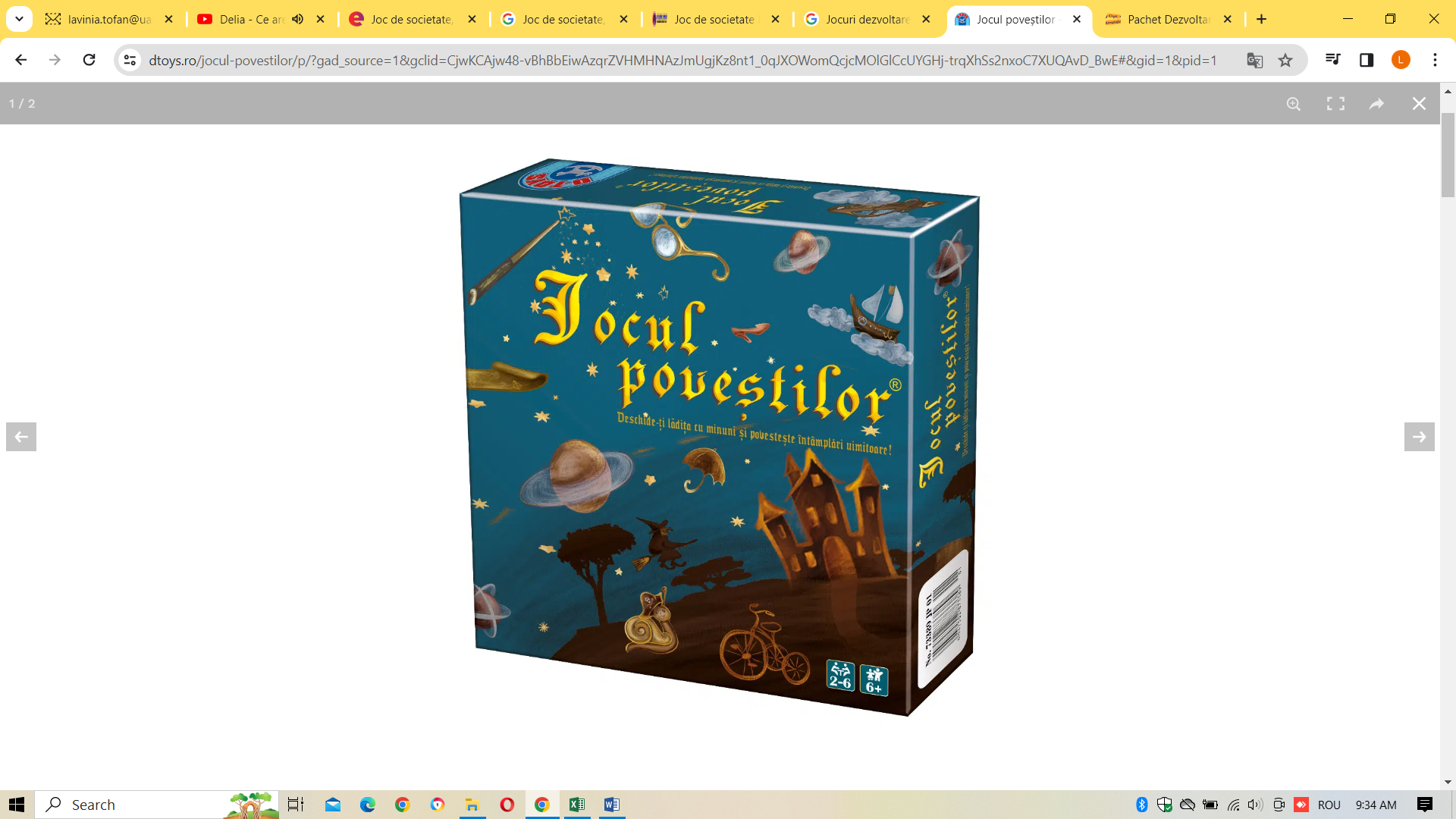 Garanție:  -Cantitatea necesară:   3 bucățiEmotijoviaDescriere generală: Emotijovia – jocul emoțiilorDetalii specifice:Autor: Ioan Ovidiu-PânișoarăISBN: 978-606-683-878-8Editura Didactica Publishing House100 de carti de jocun regulamento plansa4 pioni1 zarImagine indicativă: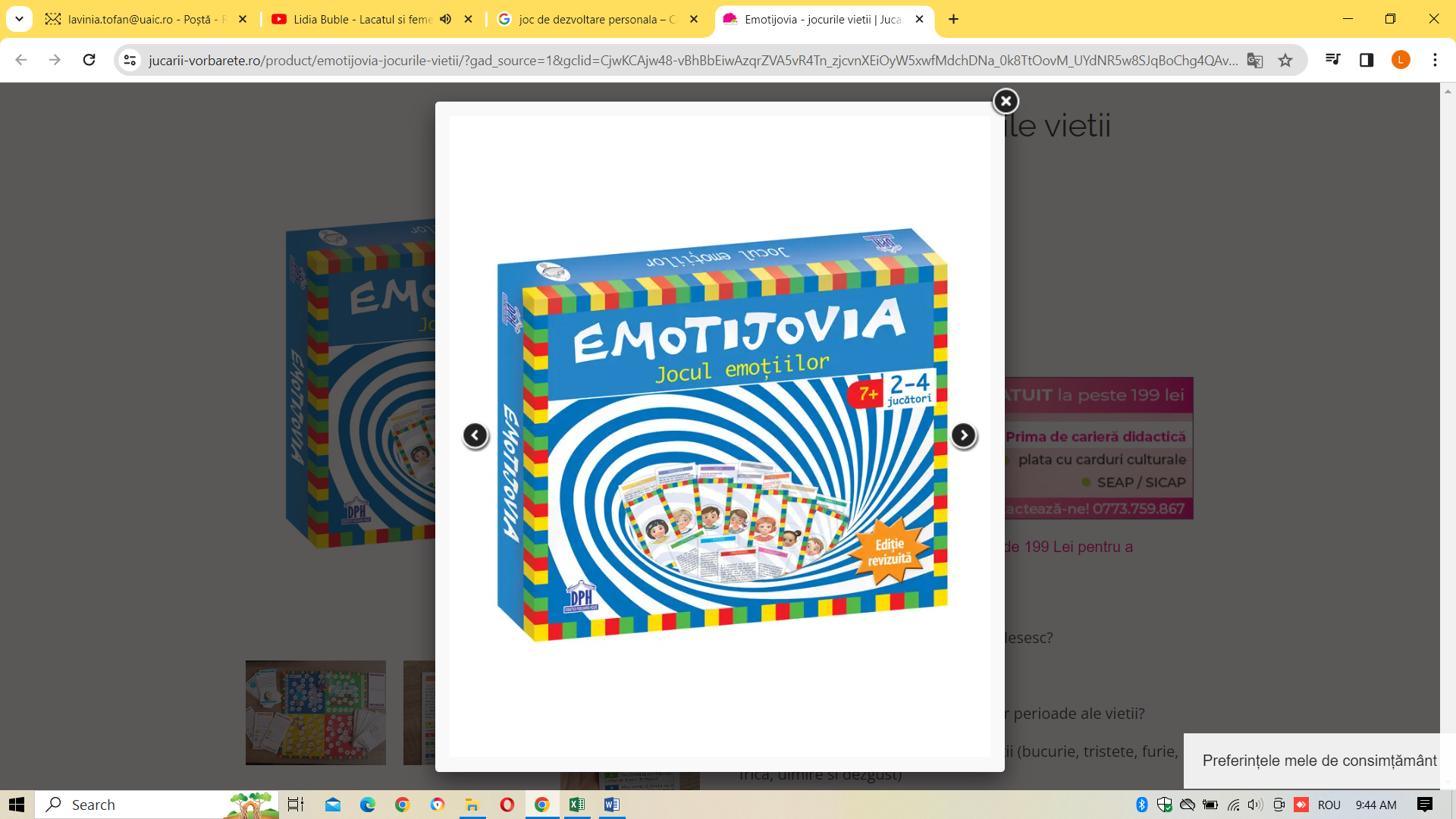 Garanție:  -Cantitatea necesară:   4 bucățiCabinet de asistență psihopedagogică (nivel gimnazial)PLANȘE ȘI CARDURI EMOȚIONALE 100 de activități pentru înțelegerea emoțiilor copilului tăuDescriere generală:  100 de activități pentru înțelegerea emoțiilor copilului tăuDetalii specifice:Format: cartonașeVârsta: 3-10 aniAutor: Gilles DiederichsISBN: 978-606-683-512-1An apariție: 2017Imagine indicativă: 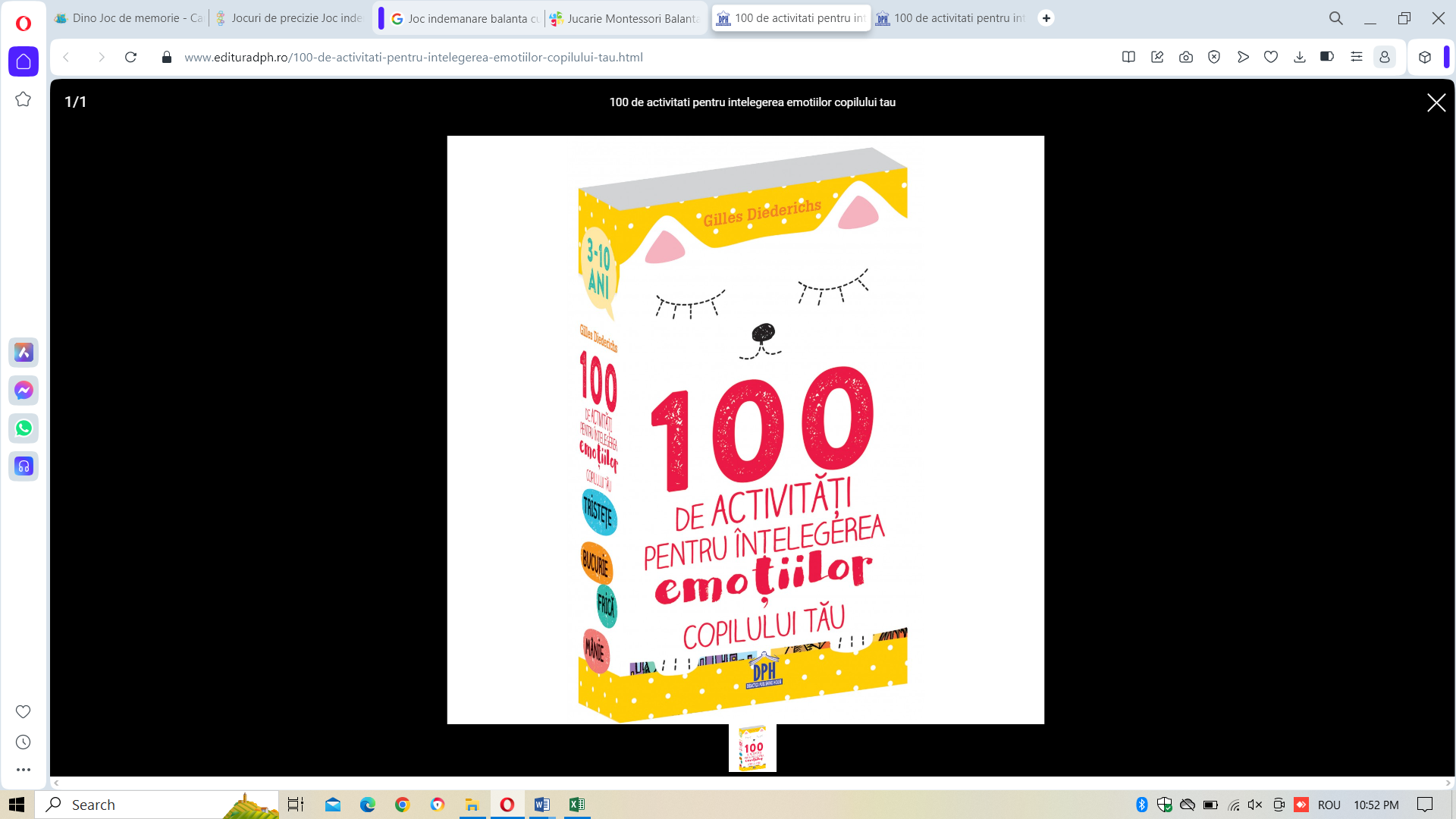 Garanție:  -Cantitatea necesară:   2 bucațiMindfulness pentru copii: 50 de exercitii de constientizare pentru înțelegere, concentrare și calmDescriere generală: Mindfulness pentru copii: 50 de exercitii de constientizare pentru înțelegere, concentrare și calmDetalii specifice:Format: cartonașeEditura: Didactica Publishing House Autor: Whitney Stewart, Mina Braun ISBN: 978-606-048-118-8An apariție: 2020Imagine indicativă: , 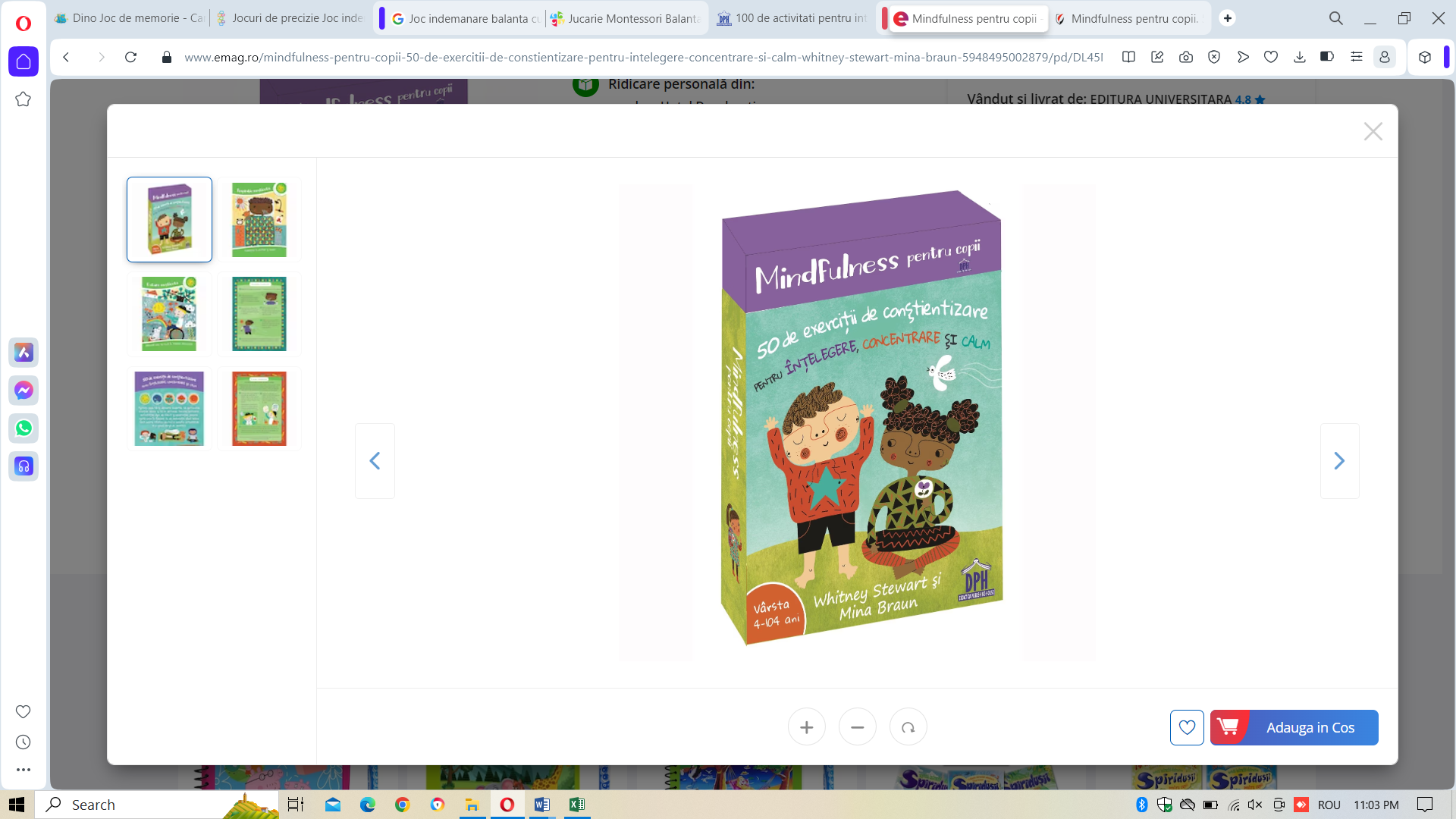 Garanție:  -Cantitatea necesară:   2 bucățiProvocarea emoțiilorDescriere generală: Provocarea emoțiilorDetalii specifice:Autor: Diandra Maria Panișoara, Georgeta Panișoara, Ion-Ovidiu PanișoaraISBN: 978-606-048-156-0Editura: Didactica Publishing HouseAn apariție: 2020Ediția: a II-aCuprinde: 2 planșe, 2 carioci, 24 de cartonașe mobile, carte cu instrucțiuni, prezentare a 12 emoții și exerciții amuzante pentru fiecare dintre acesteaImagine indicativă: 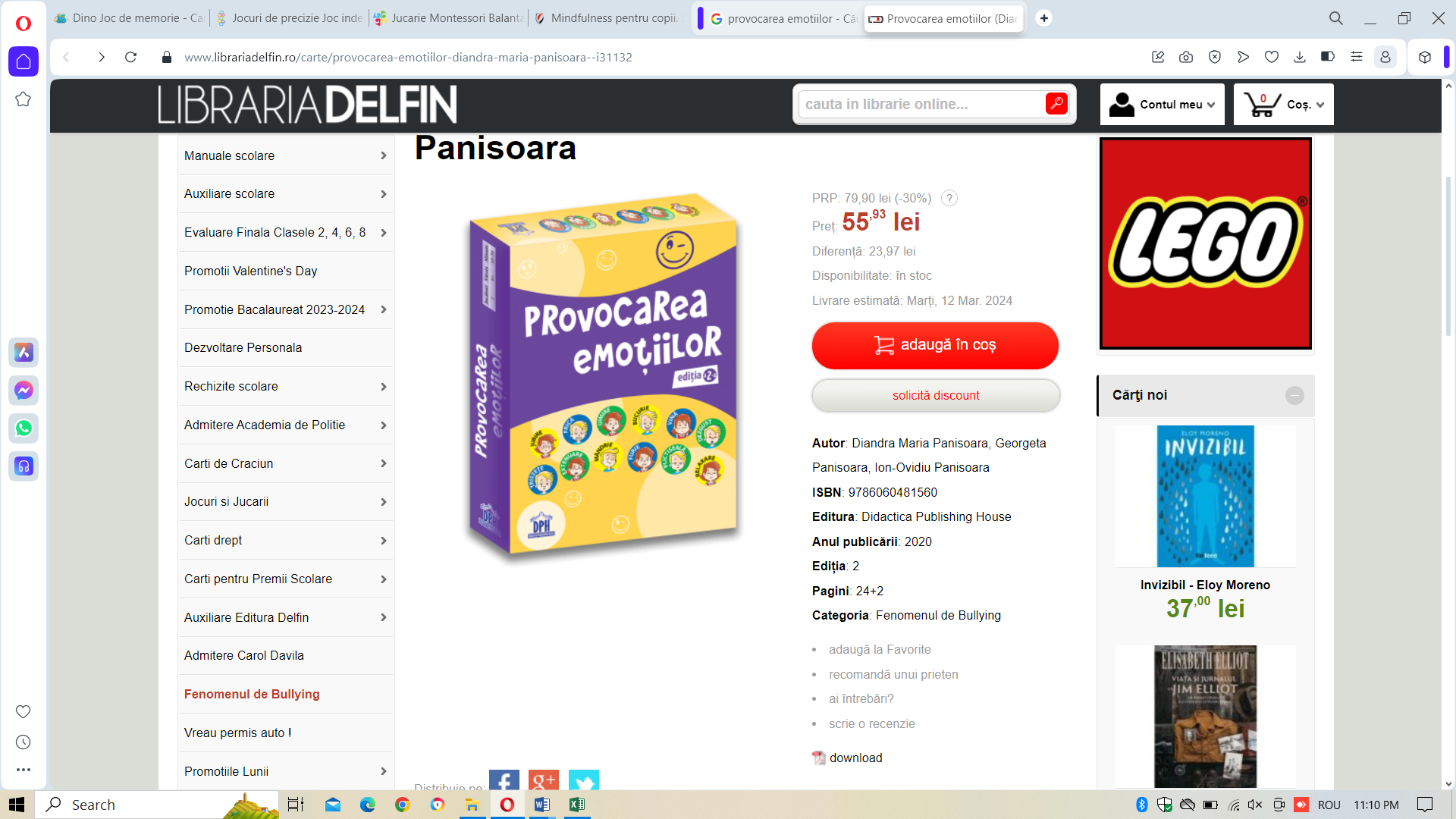 Garanție:  -Cantitatea necesară:   2 bucățiÎnvățăm prin joc - anotimpurile,Descriere generală: Carduri anotimpuriDetalii specifice:Format: cartonașeEditura: AramisAn apariție: 2018ISBN: 9786060090366Format: tipăritImagine indicativă: 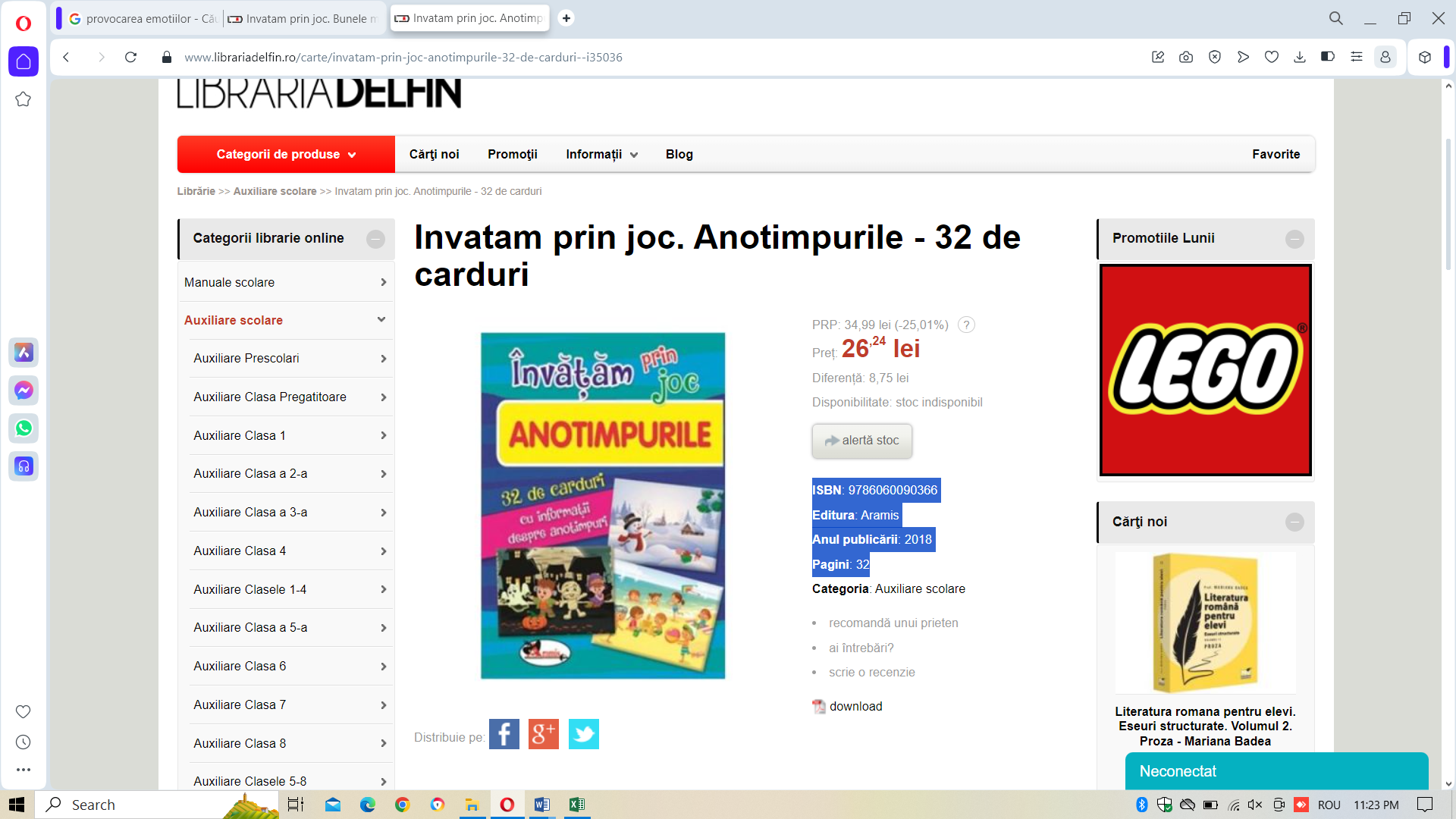 Garanție:  - Cantitatea necesară:   2 bucățiÎnvățăm prin joc – bunele maniereDescriere generală: Carduri bune maniereDetalii specifice:Format: cartonașeEditura: AramisAn apariție: 2021Ediția: a II-aISBN: 9786060093787Imagine indicativă: 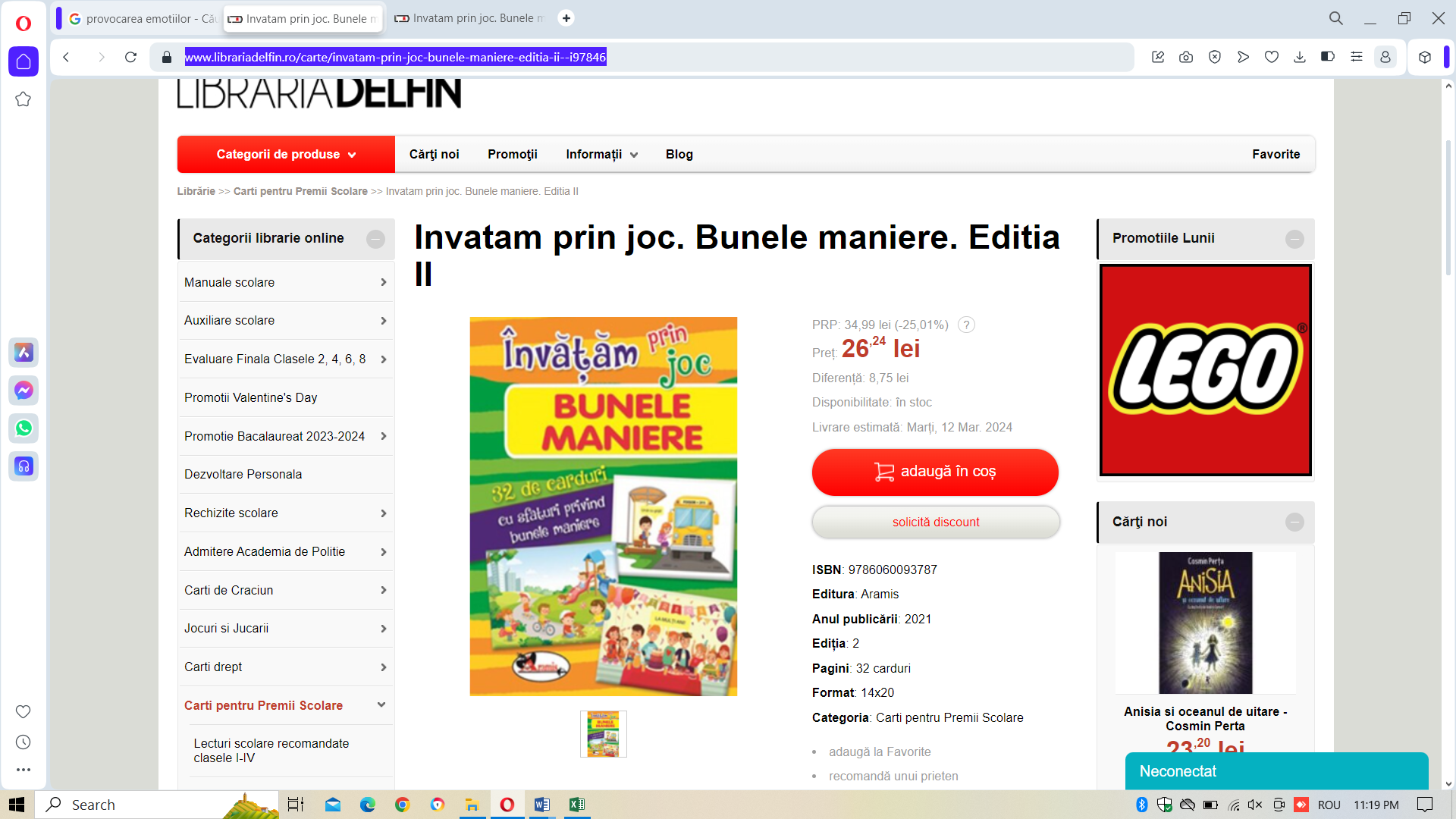 Garanție:  -Cantitatea necesară:   1 bucatăSituații dificile Descriere generală: Situații dificile – să găsim soluția!Detalii specifice:Format: cartonașeEditura: Help AutismISBN: 978-606-95315-1-8Imagine indicativă: 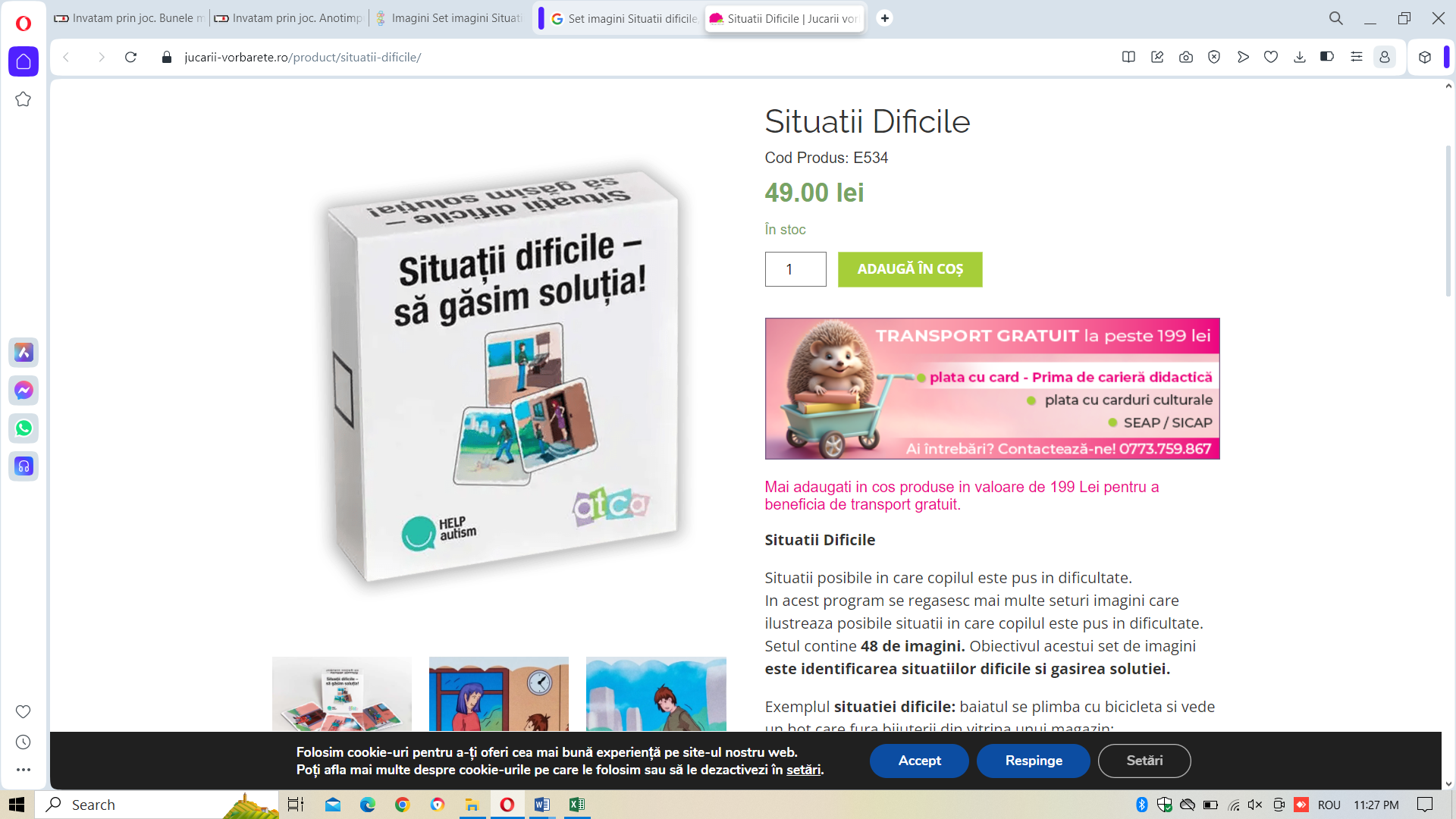 Garanție: -Cantitatea necesară:   2 bucățiGhicește ce gândesc,Descriere generală: Ghicește ce gândesc,Detalii specifice:include 54 de fotografii și 22 de baloane de dialog pentru a exprima ce gandesc personajele Imagine indicativă: 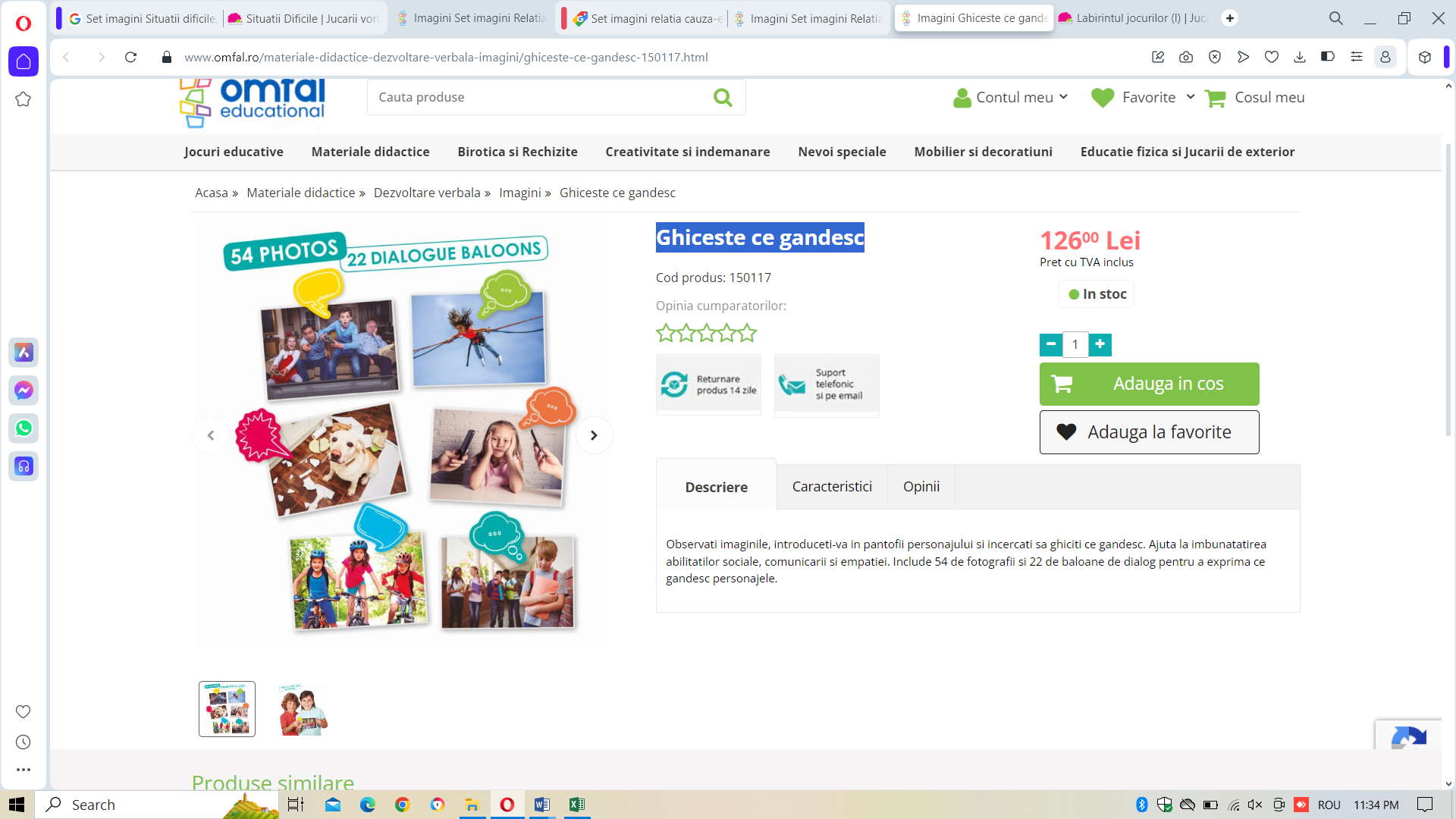 Garanție:  -Cantitatea necesară: 2 bucățiKit de evaluare logopedica - Set de materiale pentru evaluarea complexă a limbajului oral la copiiDescriere generală: Kit de evaluare logopedica - Set de materiale pentru evaluarea complexă a limbajului oral la copiiDetalii specifice:Autor: Laura Hărdălău, Loredana BejanEditura: PrimusAn apariție: 2014ISBN: 9786068318813Conținut: materiale pentru evaluarea structurilor perceptiv-motrice (schema corporală, momentele zilei, zilele săptămânii/ceasul, anotimpurile, lunile anului, orientarea spațială, culori, mărimi, cantități, formele geometrice, cifrele 1-10), fișa pentru evaluarea pronunției, materiale pentru evaluarea structurii gramaticale (timpul verbelor, pronumele personal și acțiuni), fișa logopedicăImagine indicativă: 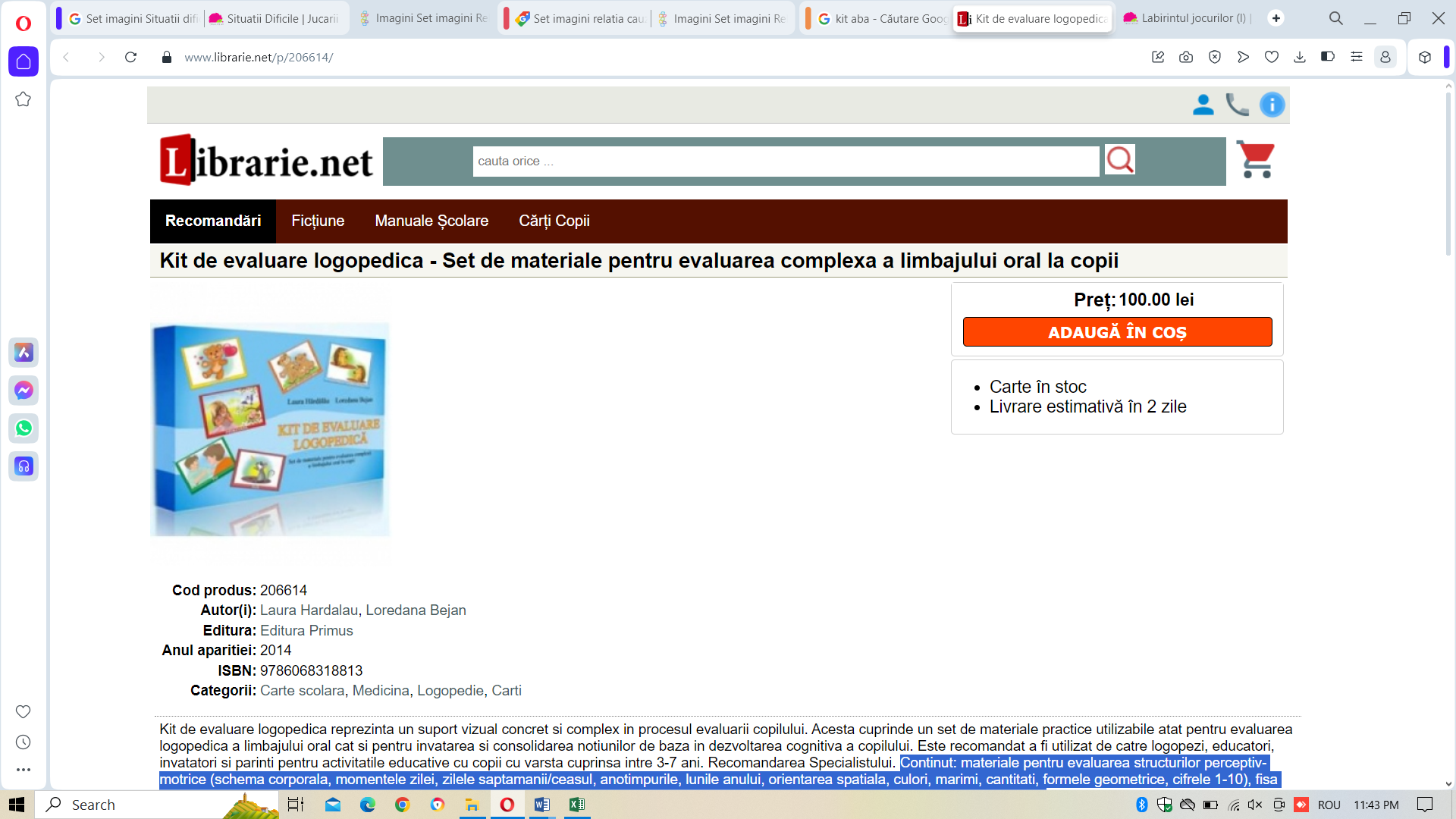 Garanție:  -Cantitatea necesară: 2 bucățiSecvențialitate – învăț să povestesc!Descriere generală:  Secvențialitate – învăț să povestesc!Detalii specifice:Format: cartonașeEditura: Help AutismISBN: 978-606-95315-8-7Setul cuprinde 202 imaginiImagine indicativă: 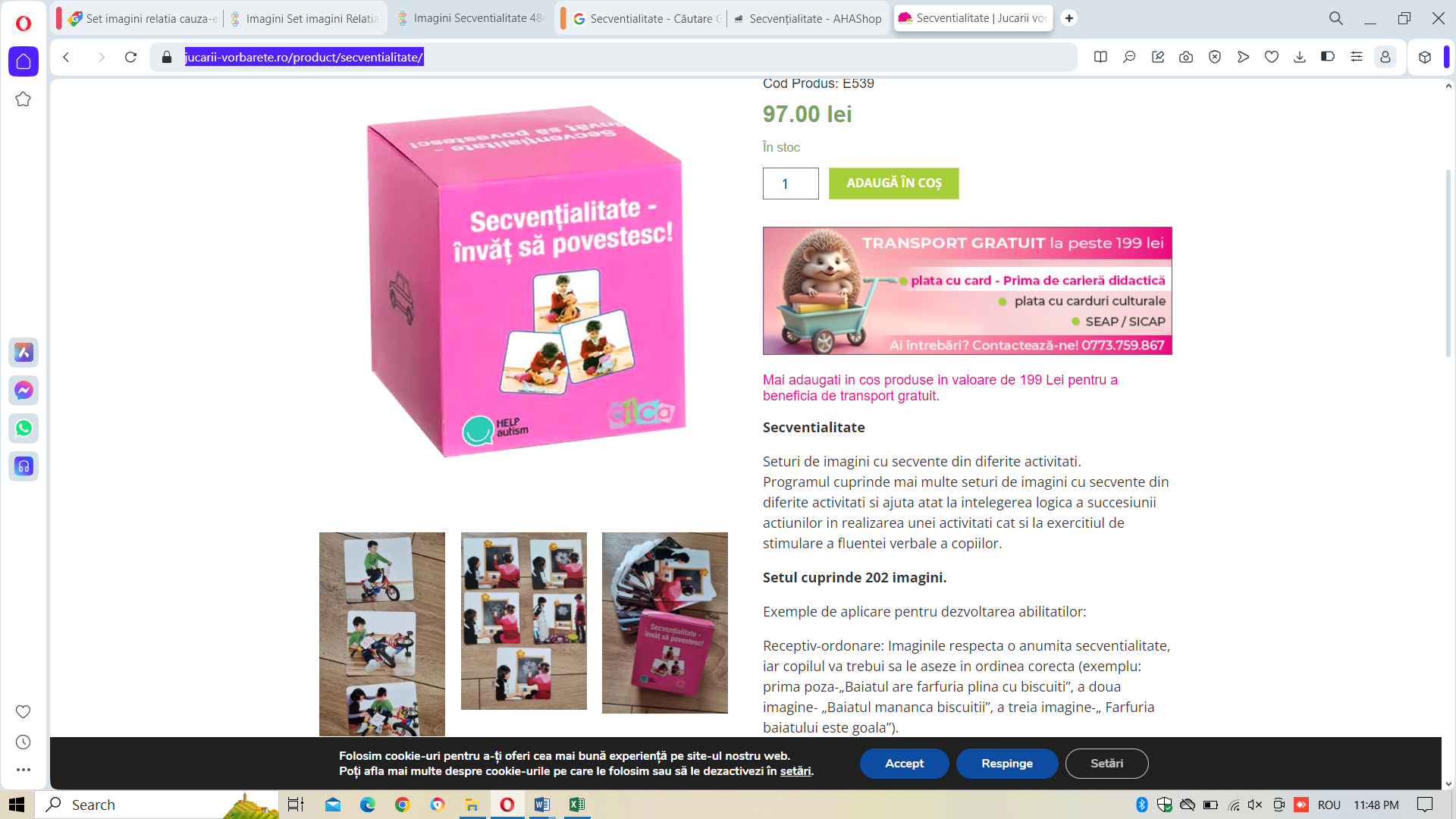 Garanție:  - Cantitatea necesară: 2 bucățiCutiuța cu emoții jucăușeDescriere generală:  Cutiuța cu emoții jucăușeDetalii specifice:8 cartonașe cu membrii familiei (mama, tata, băiat, fetiță) cu fețe model și fără fețe8 cartonase ovale cu expresii emotionale set carti de joc (20 de bucati) cu comportamente pozitive si negative caiet cu activitati (aplicatii-jocuri pentru consilierea copiilor,  sugestii pentru parinti in diferite situatii prin care pot sa treaca cu copiii lor)Autori: Laura Hărdălău, Loredana BejanISBN: 978-606-707-171-9Imagine indicativă: 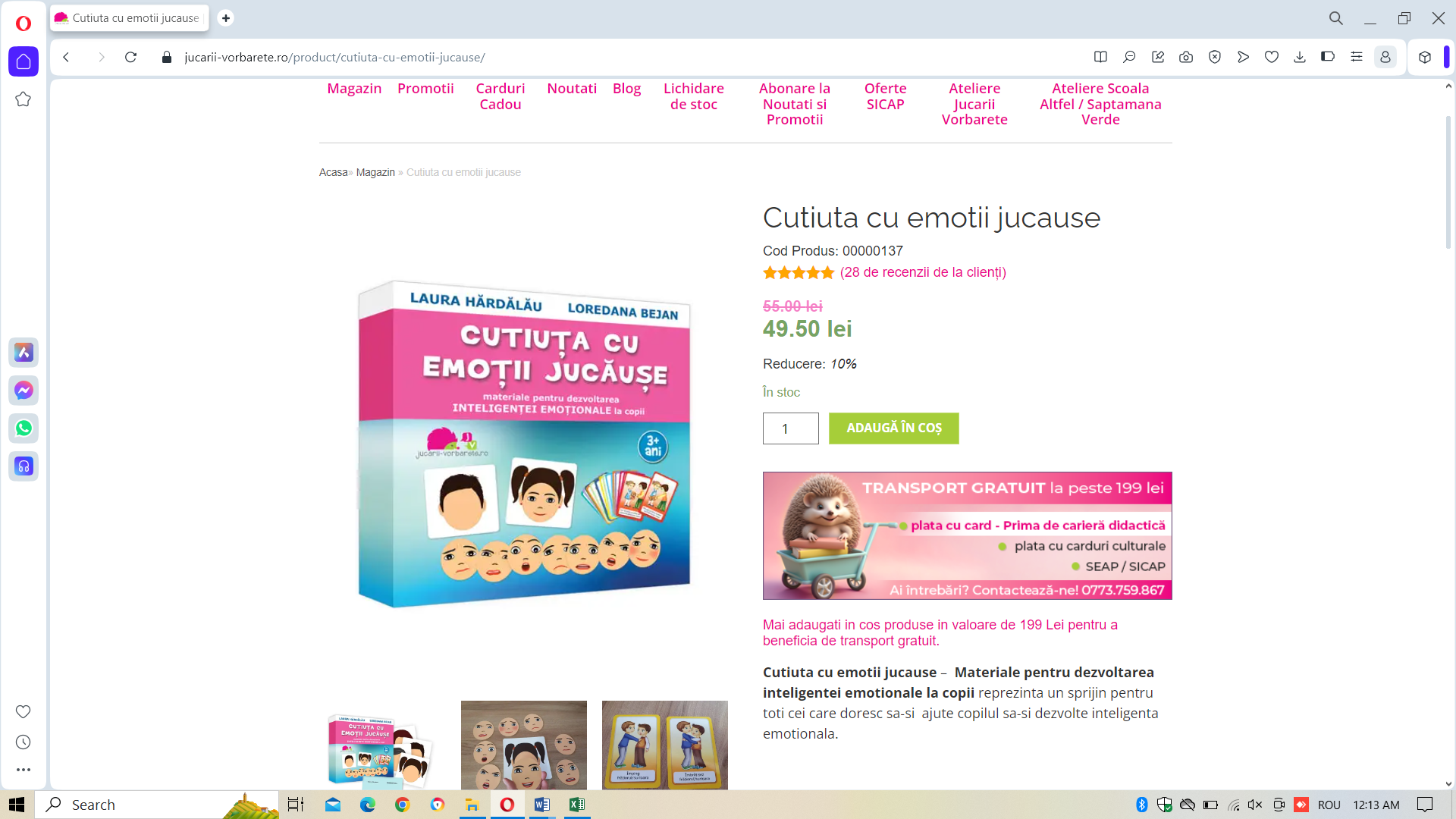 Garanție: -Cantitatea necesară: 2 bucățiSet 20 de planșe didactice A3Descriere generală:  Set 20 de planșe didactice A3Detalii specifice:Planșe A3Set compus din planșe A4 privind: alfabetul, Circuitul apei în natură, Corpul omenesc, Cum te simți azi? Educația sanitară, Lunile anului, Ortohrame (1), Ortograme (2), Ortograme (3), Piramida unei vieți sănătoase, Pomul anotimpurilor, Regulile grupei, Să învățăm semnele de circulație, Tabla adunării, Tabla înmulțirii, Tabla împărțirii, Tabla scăderii, Tabloul culorilor, Universul, Zilele săptămânii,Imagine indicativă: 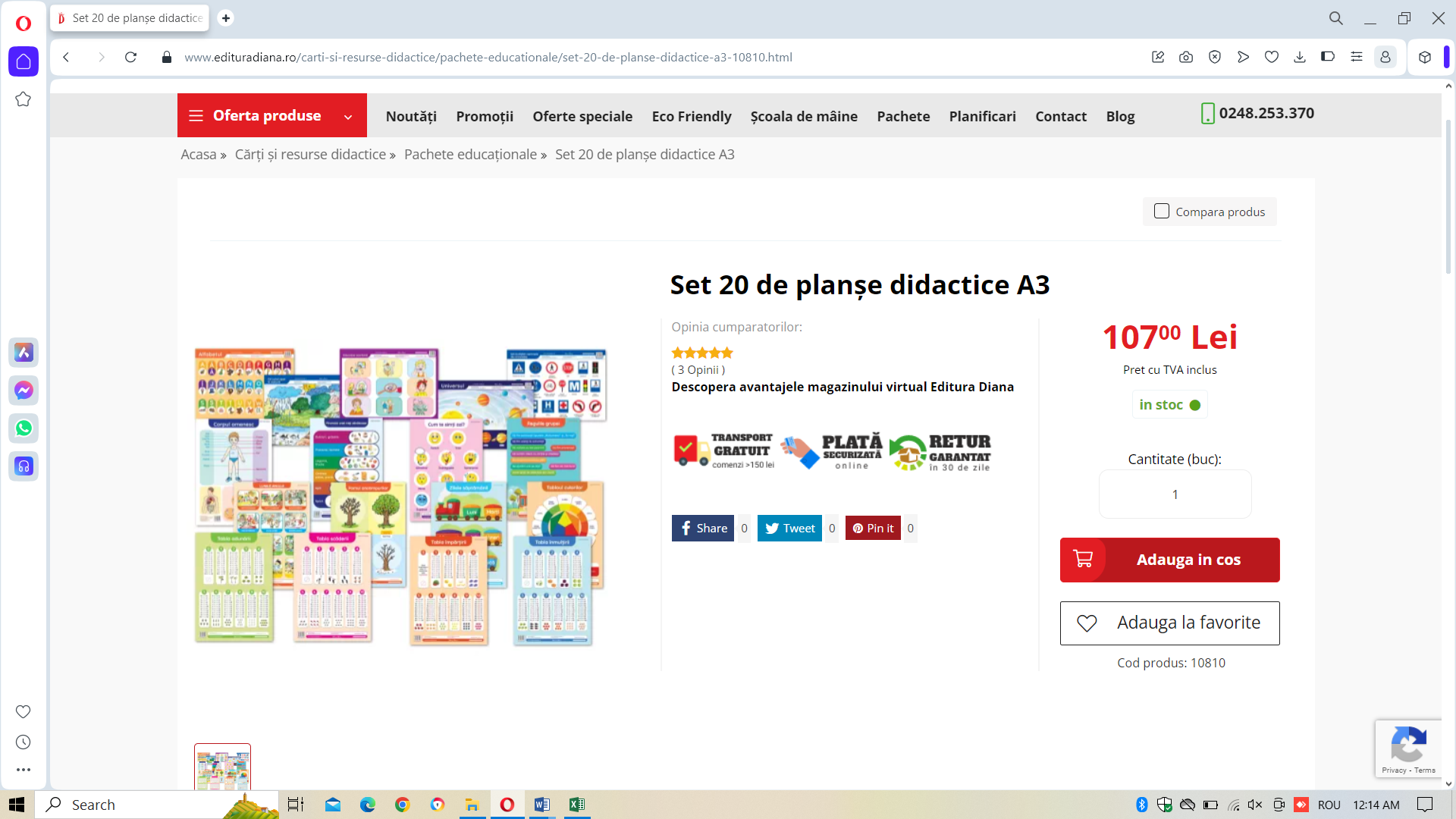 Garanție: -Cantitatea necesară: 2 bucățiÎnvăț să povestescDescriere generală:  Învăț să povestesc – 90 de jetoaneDetalii specifice:Format: jetoaneAutor: Marie Ollier, Charllotte PoussinEditura: Didactica Publishing HouseAn apariție: 2017ISBN: DPH 978-606-683-510-7Imagine indicativă: 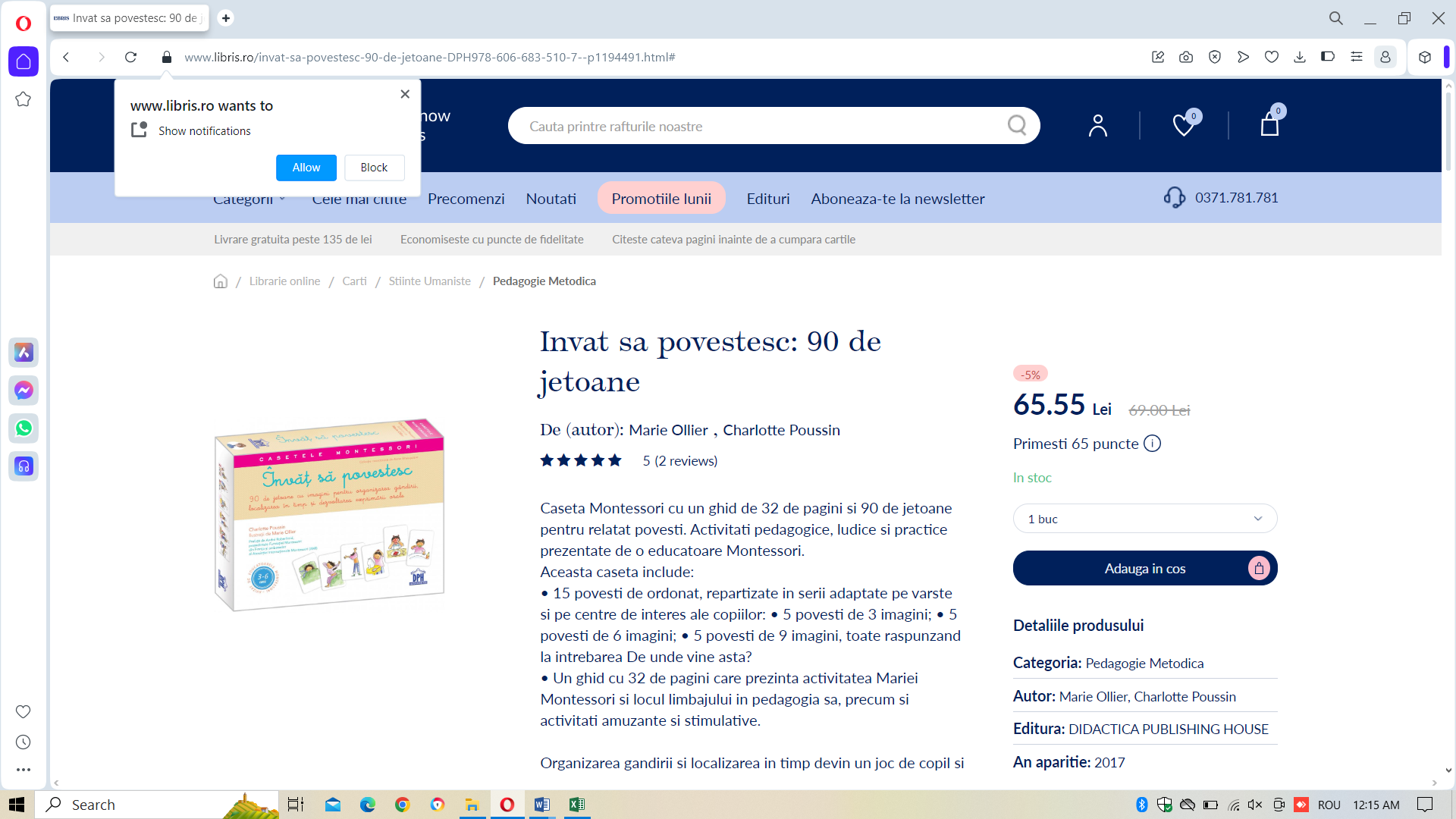 Garanție: - Cantitatea necesară: 2 bucățiCarduri tactile pentru pre-scriere – Litere și semne de punctuațieDescriere generală: Carduri tactile pentru pre-scriere – Litere și semne de punctuațieDetalii specifice:Format: carduri, material cartonNumăr de piese: 35 de carduri tactile pentru pre-scriere, ce cuprind literele alfabetului și semnele de punctuație, având suprafața aspră, Tipărite pe ambele fețe, pe o față sunt litere mici și pe cealaltă litere mari, Vocalele și consoanele se disting - au conturul de culori diferitecardurile prezintă o crestătură în partea de jos, care indică poziția corectă a cardului, Imagine indicativă: 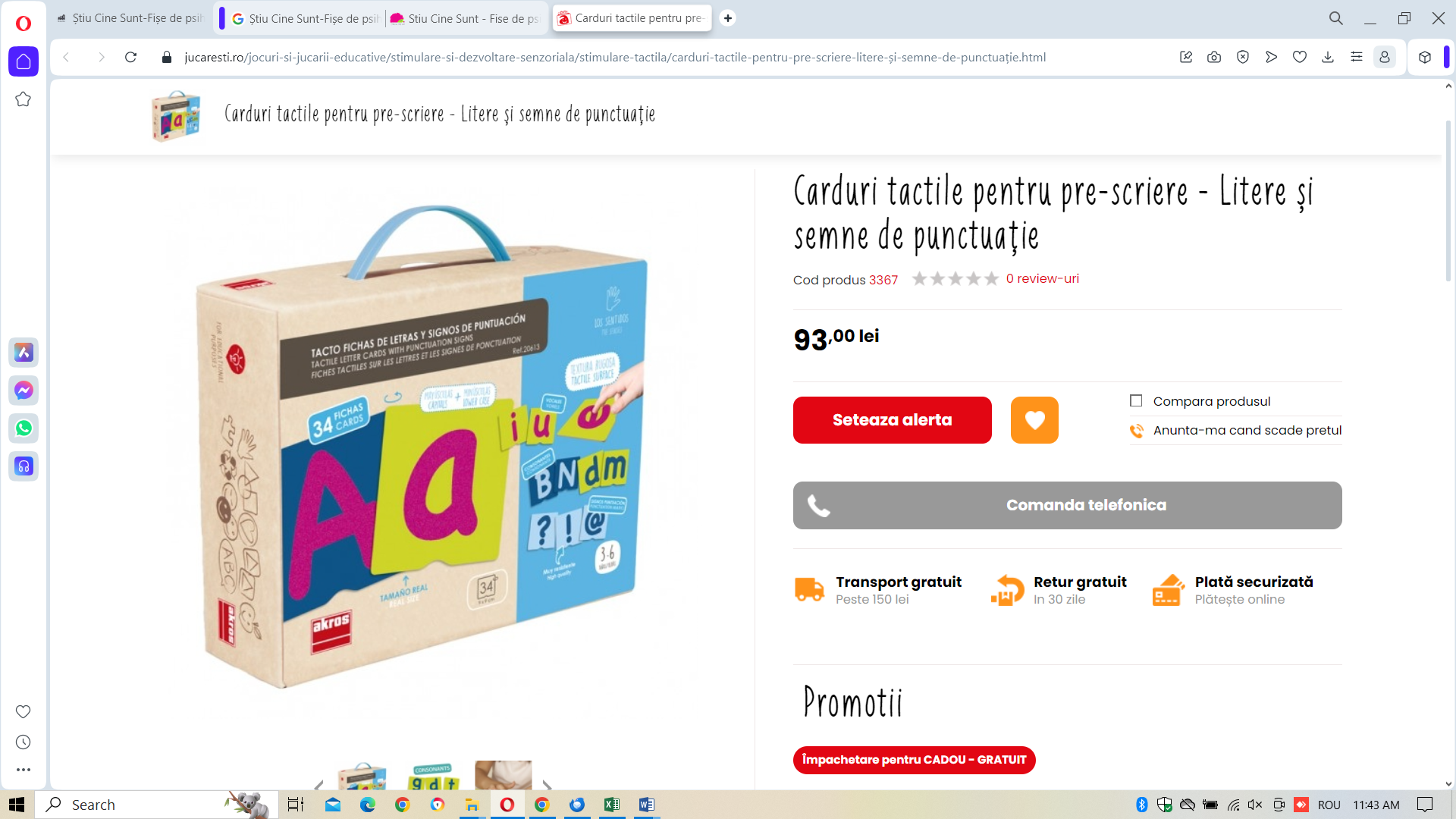 Garanție: - Cantitatea necesară: 2 bucățiSet imagini Relația cauza-efectDescriere generală: Set imagini Relația cauza-efectDetalii specifice:Cartonașe cu 60 de imagini perechi de tip cauză-efectEditura: Help AutismImagine indicativă: 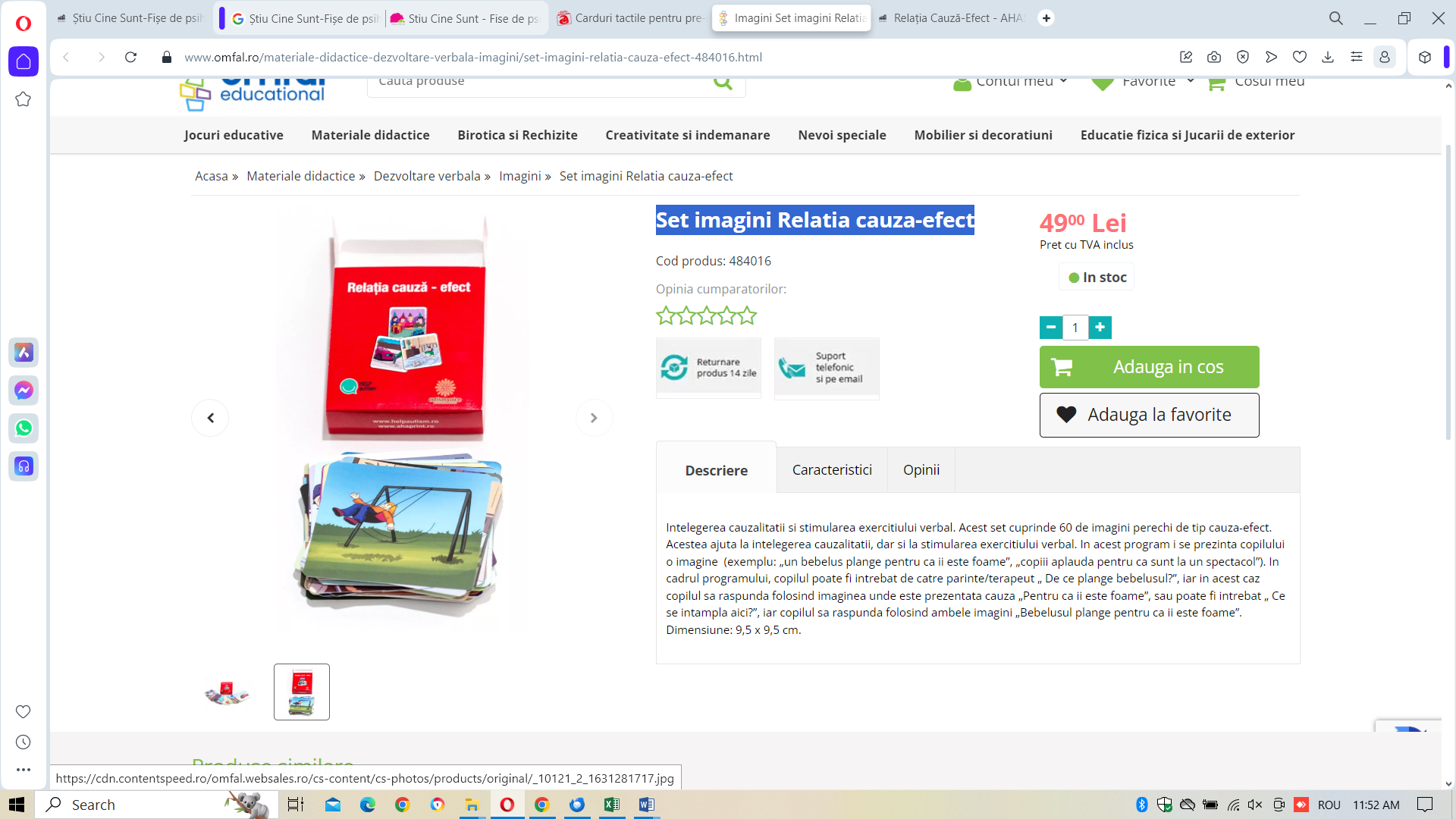 Garanție: - Cantitatea necesară: 2 bucățiPaletar logopedicDescriere generală: Paletar logopedicDetalii specifice:Autori: Laura Hărdălău, Loredana BejanEditura: PrimusAn apariție: 2015ISBN: 9786067072044Conține cartonase prinse sub formă de paletar pentru 25 de sunete si 8 grupuri de suneteImagine indicativă: 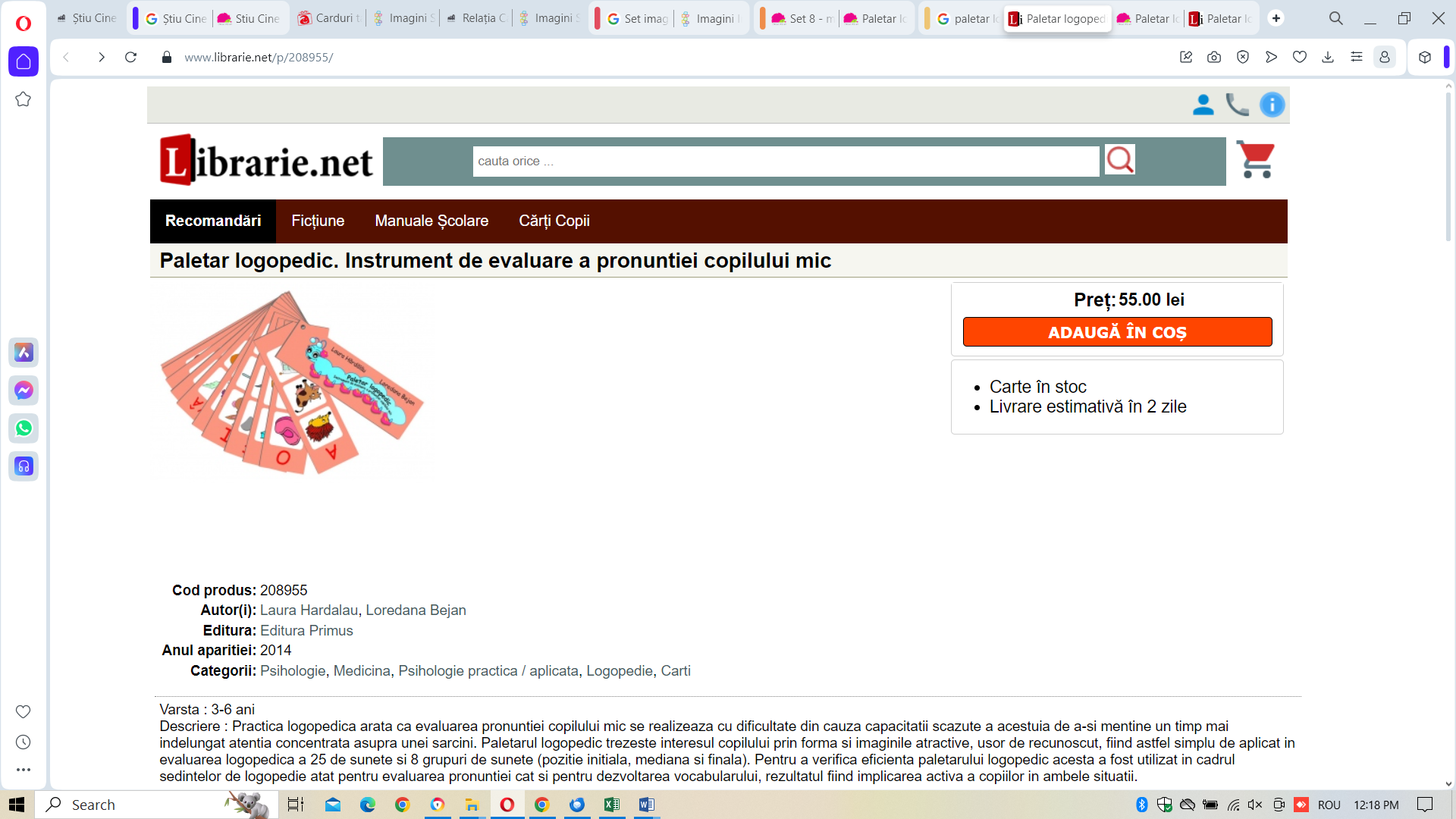 Garanție: - Cantitatea necesară: 2 bucățiPanoul emoțiilorDescriere generală: Panou emoțiiDetalii specifice:
- un panou cu buzunare
- 17 carduri cu emoții (5 cu emoji și 12 cu imagini ale diferitelor emoții)
- 5 carduri pentru scriere/ștergere
- 5 carduri cu litere/cifre pentru organizare
- 30 betisoare cu omuleti care pot fi personalizați
- un ghid de activitati în limba englezaImagine indicativă: 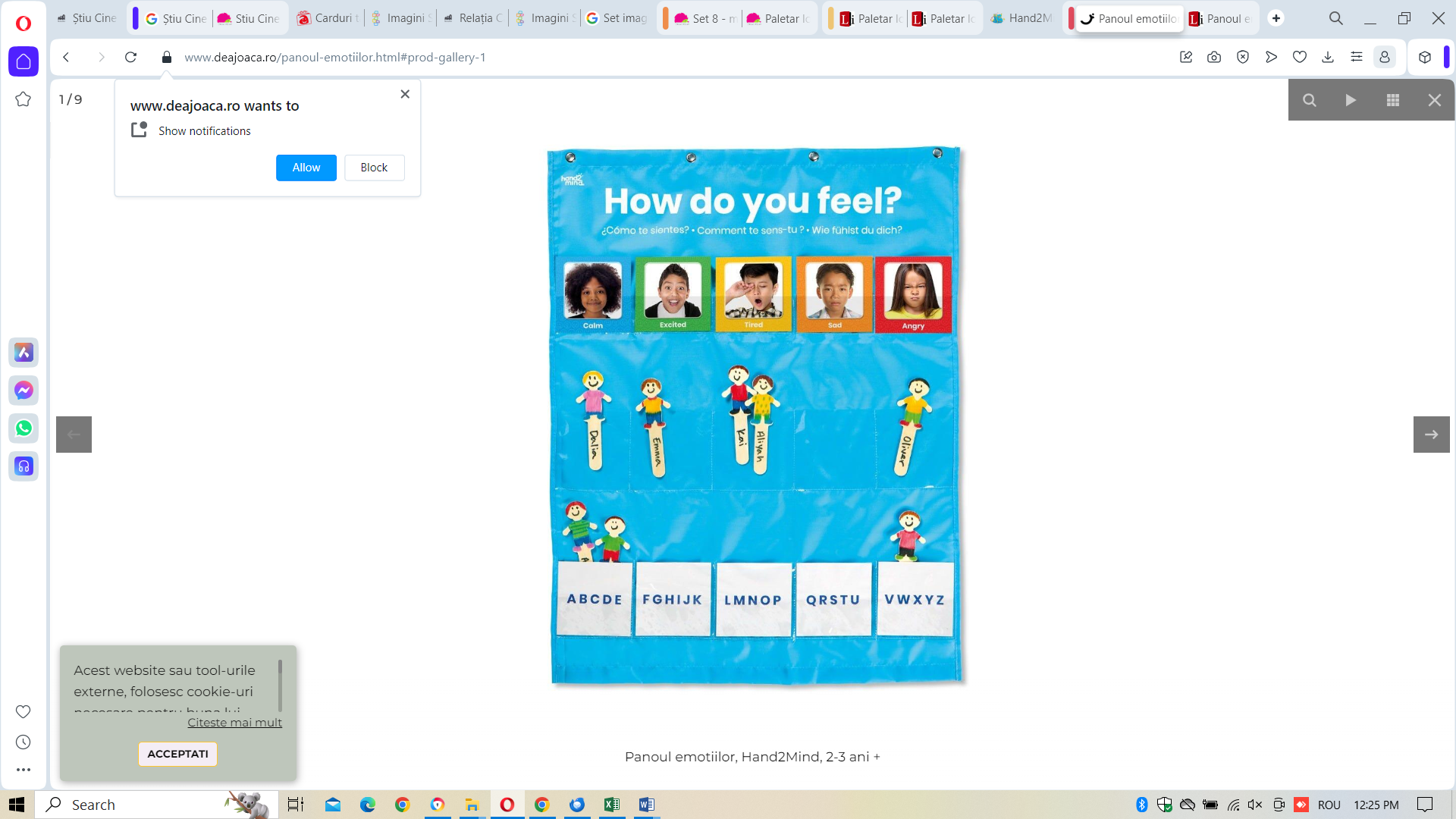 Garanție: - Cantitatea necesară: 2 bucățiCine sunt eu?Descriere generală: Fișe de psihoterapie – Cine sunt eu?Detalii specifice:Format: fișe de lucruEditura: Help AutismImagine indicativă: 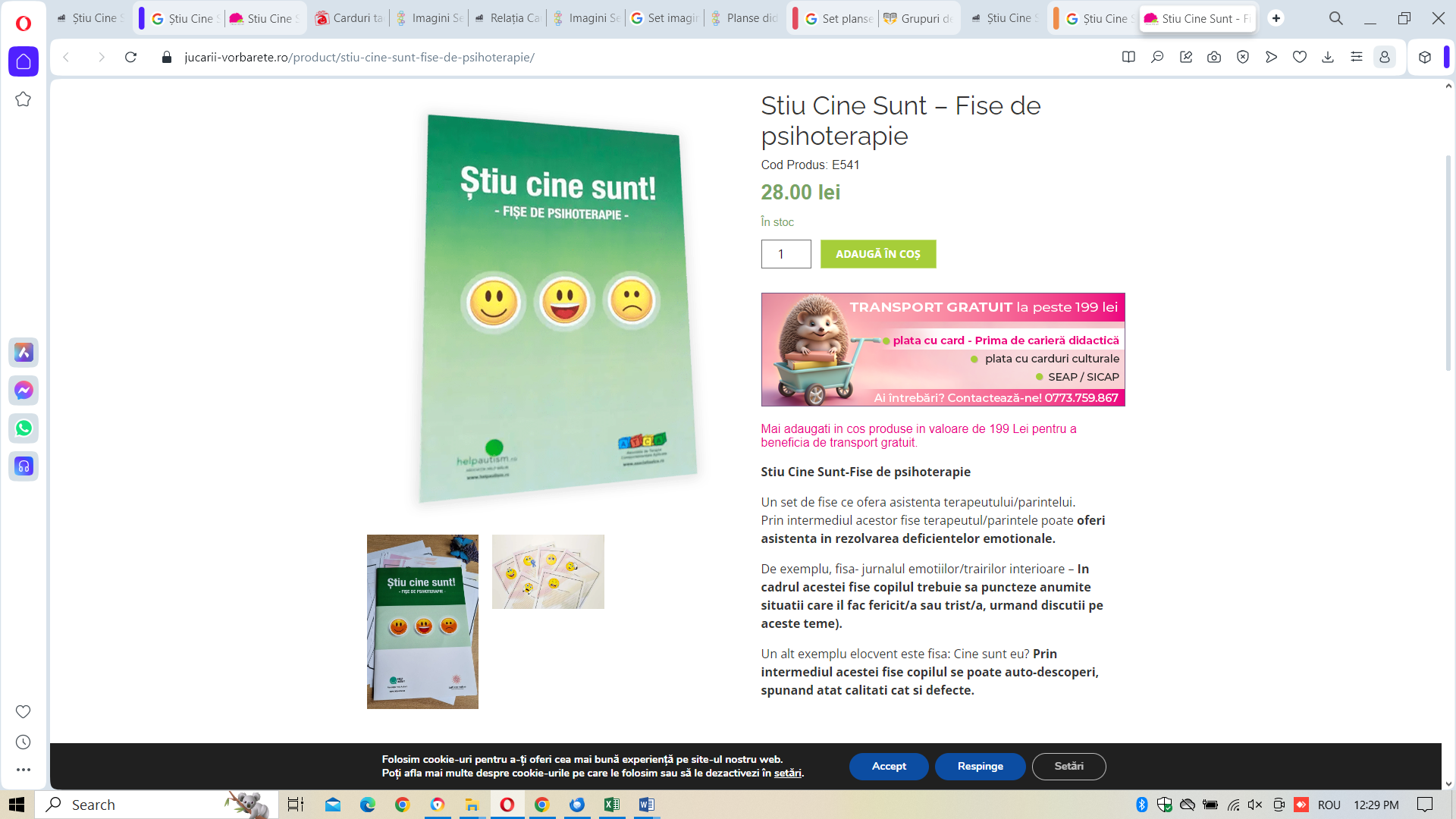 Garanție: - Cantitatea necesară: 10 bucățiKit ABA fullDescriere generală: Kit ABA fullDetalii specifice:Kit compus din 1164 de imagini pentru programe de analiza comportamentală aplicată (ABA): Relația cauză-efect, Povești sociale, Situații dificile – să găsim soluția!, Sesizează absurditățile din imagine!, Poziții spațiale, Acțiuni, Secvențialitate, Asocieri, Ce lipsește? Emoții, Culori, Noțiuni opuse, Potriviri imagini identice, Locații și meserii,Imagine indicativă: 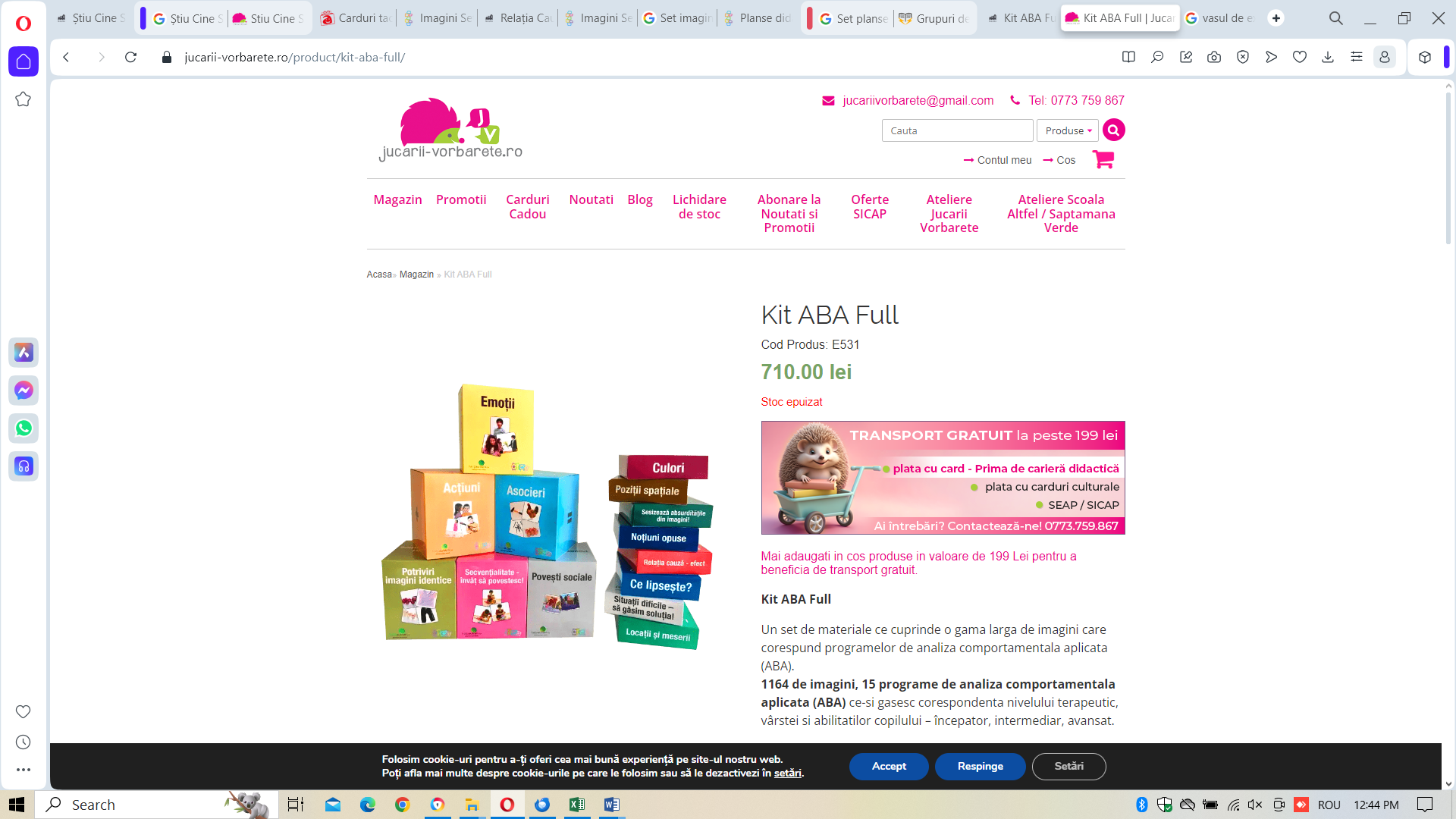 Garanție: - Cantitatea necesară: 1 kitBâlbâiala – colecție de aplicații practiceDescriere generală: Bâlbâiala – colecție de aplicații practiceDetalii specifice:Autori: Laura Hărdălău, Adelina PopAn apariție: 2012ISBN: 97860683186393 table de joc fata-verso (în total 6 planșe de joc)cartonase motivaționale broșura cu 53 de jocuri terapeuticeImagine indicativă: 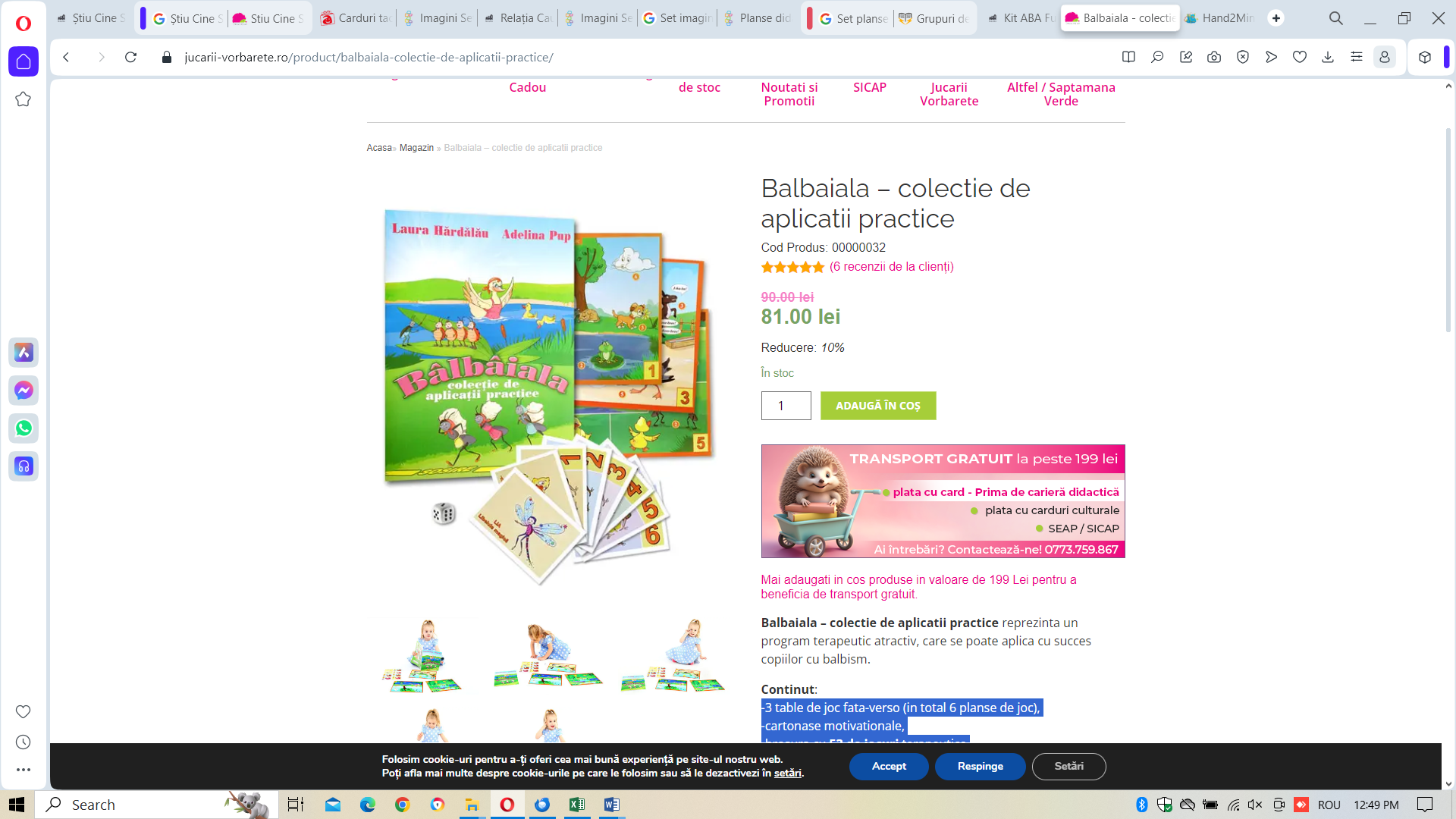 Garanție: - Cantitatea necesară: 2 bucățiGentuța cu jocuri logopedice Descriere generală: Gentuța cu jocuri logopediceDetalii specifice:Autori: Laura Hărdălău, Adelina PopAn apariție: 2017ISBN: 9786067071665ghid cu exerciții logopedice3 planse logopedice (fașă-verso): 5 table de joc și un set de palatograme – carton color, infoliate1 cariocă lavabilă – Scrie și șterge! Imagine indicativă: 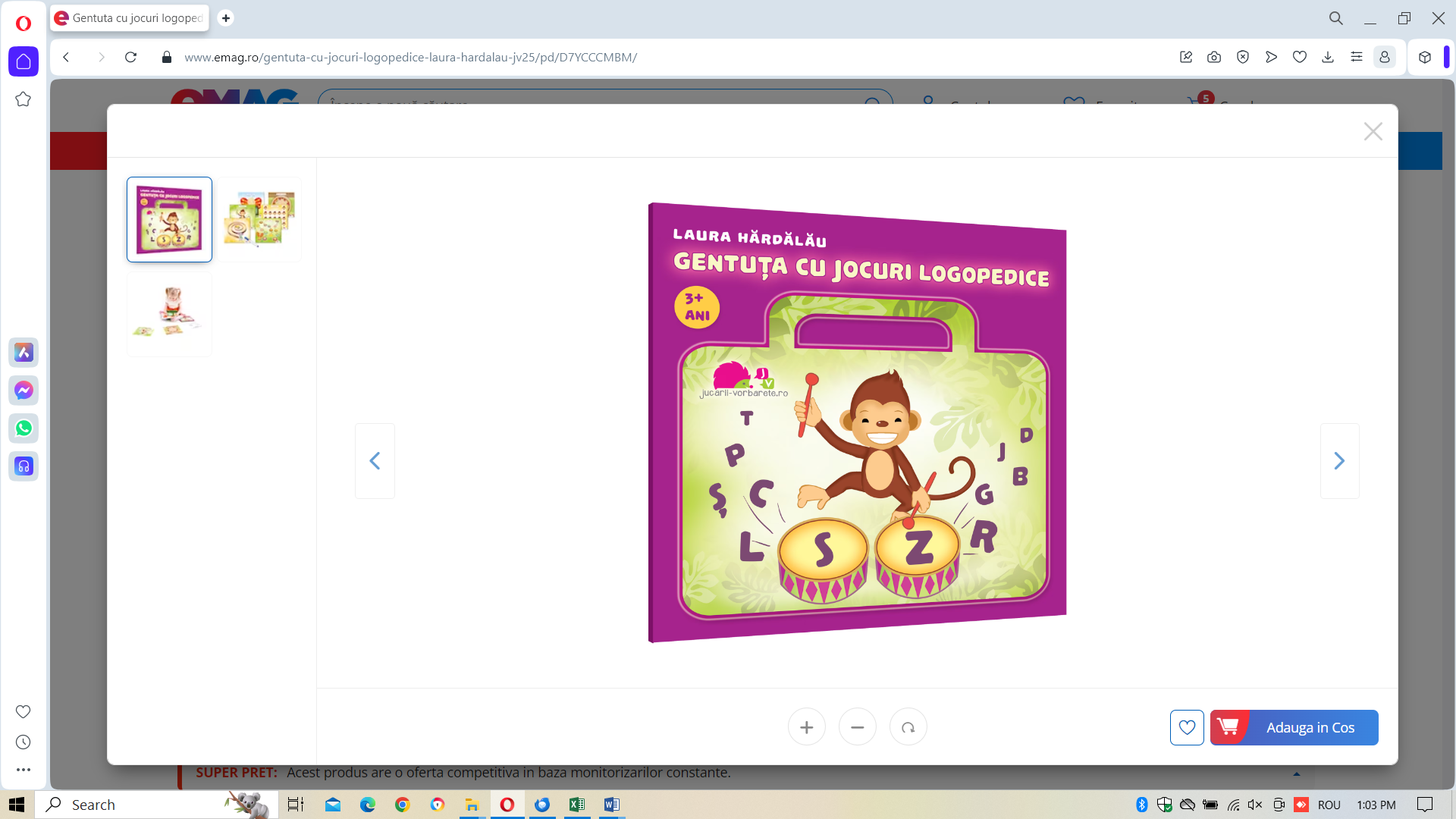 Garanție: - Cantitatea necesară:  2 bucățiGimnastica fonoarticulatorie în imagini Descriere generală: Gimnastica fonoarticulatorie în imagini Detalii specifice:Autori: Laura HărdălăuEditura: Jucării vorbărețeISNB: 9786067071559An apariție: 201740 cartonașeImagine indicativă: 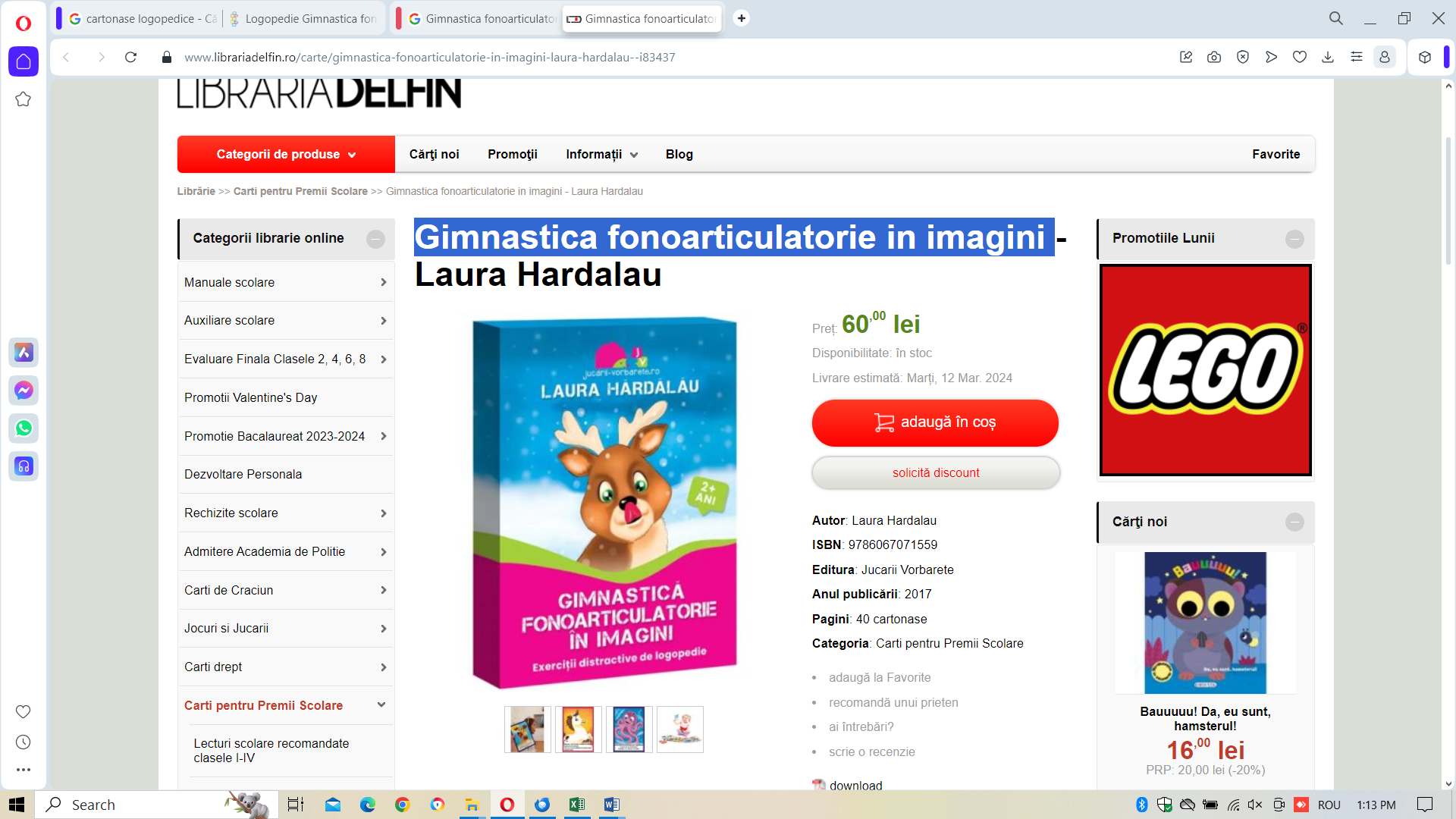 Garanție: - Cantitatea necesară:  2 bucățiDirector Directia Achizitii Publice si Urmarire contracteManager ProiectIng. Gabriela ALEXOAEILect. univ. dr. Sorin MOCANUResponsabil AchizițiiEc. Ramona ONOFREINr. crt.(1)Denumirea produselor(2)Cant.(3)Preț unitar(4)Valoare Totală fără TVA(5=3*4)TVA(6=5* %TVA)Valoare totală cu TVA(7=5+6)1Trusă: Modul de fizică moleculară12Trusă: Modul de optică13Trusă: Modul de fenomene termice14Trusă: Modul de mecanică și fenomene mecanice15Trusă: modul de electricitate și magnetism1Cabinet de asistență psihopedagogică (nivel gimnazial)JOCURI DE CONSILIERE ȘI ORIENTARECabinet de asistență psihopedagogică (nivel gimnazial)JOCURI DE CONSILIERE ȘI ORIENTARECabinet de asistență psihopedagogică (nivel gimnazial)JOCURI DE CONSILIERE ȘI ORIENTARECabinet de asistență psihopedagogică (nivel gimnazial)JOCURI DE CONSILIERE ȘI ORIENTARECabinet de asistență psihopedagogică (nivel gimnazial)JOCURI DE CONSILIERE ȘI ORIENTARECabinet de asistență psihopedagogică (nivel gimnazial)JOCURI DE CONSILIERE ȘI ORIENTARE1Joc de memorie – omiduța dezordonată32Joc de memorie – Cars 3 33Joc de îndemânare – balanța cu forme34Picto – zaruri povești35Nisip kinetic66Festina lente37Exerciții de respirație38Răspundel Istețel, Intru in joc, învăț pe loc39Răspundel Istețel, Primele mele forme și culori310Răspundel Istețel, Lumea animalelor311Glob interactiv în limba română312Orășelul emoțiilor313Joc de construit sentimente314Joc interactiv – emoții315Cuburi pentru conversații – Emoji316Joc de îndemânare – pahare rapide317Joc de logică STEM – Brainometry318Oglinda emoțiilor319Personality game320Jocul emoțiilor321Suport pentru pipăit322Joc educativ Thinkfun – Gravity323Marionete basme324Joc de logica – Cubissimo325Joc de logică – Hotelogic326Joc de logică - iTrax327Joc de logică STEM – super labirint328Joc de șah329Joc de suflat logopedic330Joc Roata cuvintelor331Jocul poveștilor332Emotijovia4Cabinet de asistență psihopedagogică (nivel gimnazial)PLANȘE ȘI CARDURI EMOȚIONALECabinet de asistență psihopedagogică (nivel gimnazial)PLANȘE ȘI CARDURI EMOȚIONALECabinet de asistență psihopedagogică (nivel gimnazial)PLANȘE ȘI CARDURI EMOȚIONALECabinet de asistență psihopedagogică (nivel gimnazial)PLANȘE ȘI CARDURI EMOȚIONALECabinet de asistență psihopedagogică (nivel gimnazial)PLANȘE ȘI CARDURI EMOȚIONALECabinet de asistență psihopedagogică (nivel gimnazial)PLANȘE ȘI CARDURI EMOȚIONALECabinet de asistență psihopedagogică (nivel gimnazial)PLANȘE ȘI CARDURI EMOȚIONALE1100 de activități pentru înțelegerea emoțiilor copilului tău22Mindfulness pentru copii: 50 de exerciții de conștientizare pentru înțelegere, concentrare și calm23Provocarea emoțiilor24Învățăm prin joc, Anotimpurile 25Învățam prin joc, Bunele maniere 26Situații dificile - să găsim soluția!27Ghicește ce gândesc28Kit de evaluare logopedica - Set de materiale pentru evaluarea complexa a limbajului oral la copii29Secvențialitate210Cutia cu emoții jucăușe211Set 20 de planșe didactice212Învăț să povestesc213 Carduri tactile pentru pre-scriere – Litere și semne de punctuație214Set imagini Relația cauza-efect215Paletar logopedic216Panoul emoțiilor217Cine sunt eu?1018Kit ABA full119Bâlbâiala – colecție de aplicații practice320Gentuța cu jocuri logopedice221Gimnastica fonoarticulatorie în imagini 2Nr. crt.Denumirea produselorCant.Termene de livrareLaborator de științe multidisciplinar (Fizică – Chimie – Biologie)TRUSE DE LABORATORLaborator de științe multidisciplinar (Fizică – Chimie – Biologie)TRUSE DE LABORATORLaborator de științe multidisciplinar (Fizică – Chimie – Biologie)TRUSE DE LABORATORLaborator de științe multidisciplinar (Fizică – Chimie – Biologie)TRUSE DE LABORATOR1Trusă: Modul de fizică moleculară12Trusă: Modul de optică13Trusă: Modul de fenomene termice14Trusă: Modul de mecanică și fenomene mecanice15Trusă: modul de electricitate și magnetism1Cabinet de asistență psihopedagogică (nivel gimnazial)JOCURI DE CONSILIERE ȘI ORIENTARECabinet de asistență psihopedagogică (nivel gimnazial)JOCURI DE CONSILIERE ȘI ORIENTARECabinet de asistență psihopedagogică (nivel gimnazial)JOCURI DE CONSILIERE ȘI ORIENTARE1Joc de memorie – omiduța dezordonată32Joc de memorie – Cars 3 33Joc de îndemânare – balanța cu forme34Picto – zaruri povești35Nisip kinetic66Festina lente37Exerciții de respirație38Răspundel Istețel, Intru in joc, învăț pe loc39Răspundel Istețel, Primele mele forme și culori310Răspundel Istețel, Lumea animalelor311Glob interactiv în limba română312Orășelul emoțiilor313Joc de construit sentimente314Joc interactiv – emoții315Cuburi pentru conversații – Emoji316Joc de îndemânare – pahare rapide317Joc de logică STEM – Brainometry318Oglinda emoțiilor319Personality game320Jocul emoțiilor321Suport pentru pipăit322Joc educativ Thinkfun – Gravity323Marionete basme324Joc de logica – Cubissimo325Joc de logică – Hotelogic326Joc de logică - iTrax327Joc de logică STEM – super labirint328Joc de șah329Joc de suflat logopedic330Joc Roata cuvintelor331Jocul poveștilor332Emotijovia4Cabinet de asistență psihopedagogică (nivel gimnazial)PLANȘE ȘI CARDURI EMOȚIONALECabinet de asistență psihopedagogică (nivel gimnazial)PLANȘE ȘI CARDURI EMOȚIONALECabinet de asistență psihopedagogică (nivel gimnazial)PLANȘE ȘI CARDURI EMOȚIONALECabinet de asistență psihopedagogică (nivel gimnazial)PLANȘE ȘI CARDURI EMOȚIONALE1100 de activități pentru înțelegerea emoțiilor copilului tău22Mindfulness pentru copii: 50 de exerciții de conștientizare pentru înțelegere, concentrare și calm23Provocarea emoțiilor24Învățăm prin joc, Anotimpurile 25Învățam prin joc, Bunele maniere 26Situații dificile - să găsim soluția!27Ghicește ce gândesc28Kit de evaluare logopedica - Set de materiale pentru evaluarea complexa a limbajului oral la copii29Secvențialitate210Cutia cu emoții jucăușe211Set 20 de planșe didactice212Învăț să povestesc213 Carduri tactile pentru pre-scriere – Litere și semne de punctuație214Set imagini Relația cauza-efect215Paletar logopedic216Panoul emoțiilor217Cine sunt eu?1018Kit ABA full119Bâlbâiala – colecție de aplicații practice320Gentuța cu jocuri logopedice221Gimnastica fonoarticulatorie în imagini 2Specificații tehnice solicitateSpecificații tehnice ofertate[a se completa de către Ofertant]Descriere generală:Descriere generală: Detalii specifice:Detalii specifice: